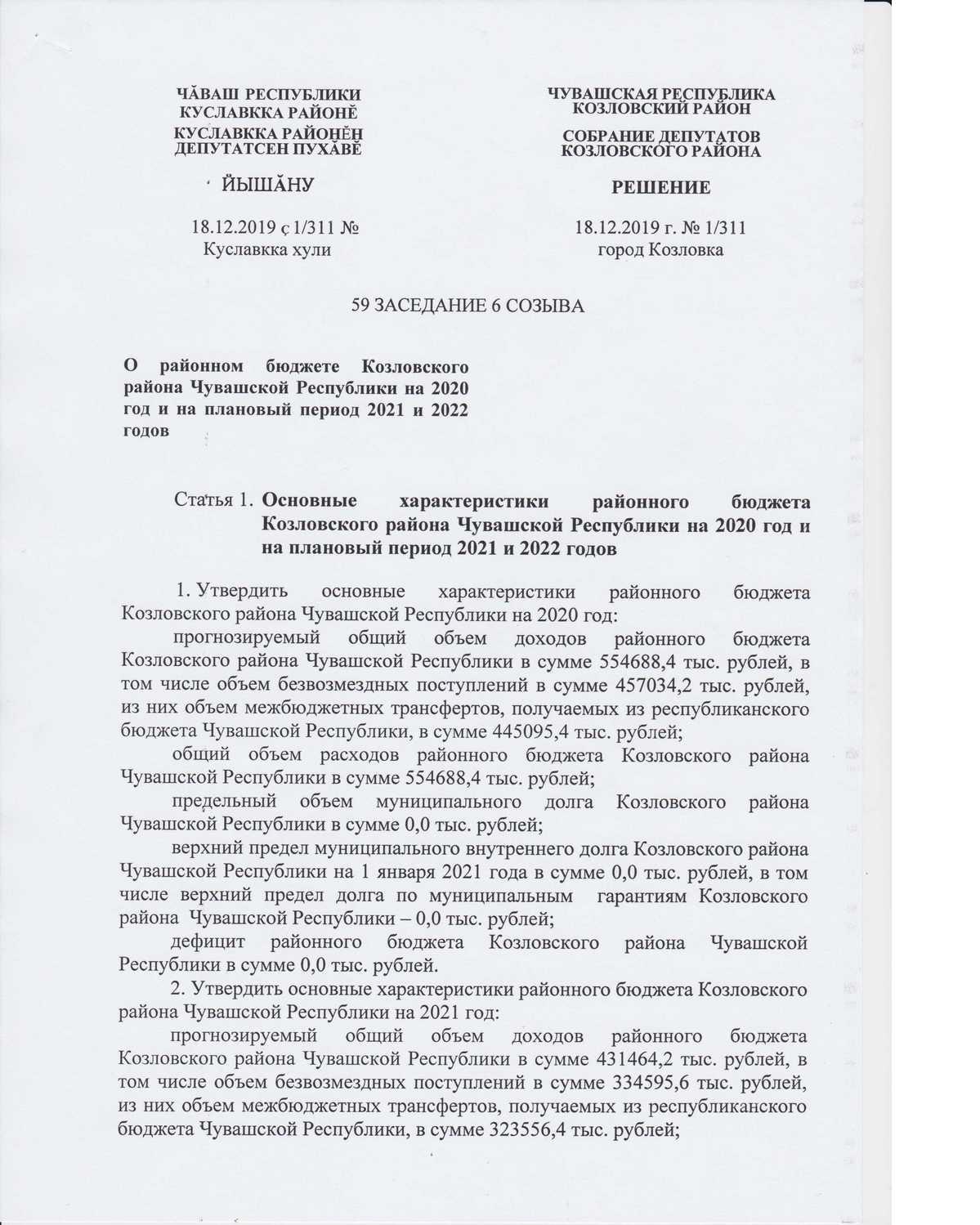 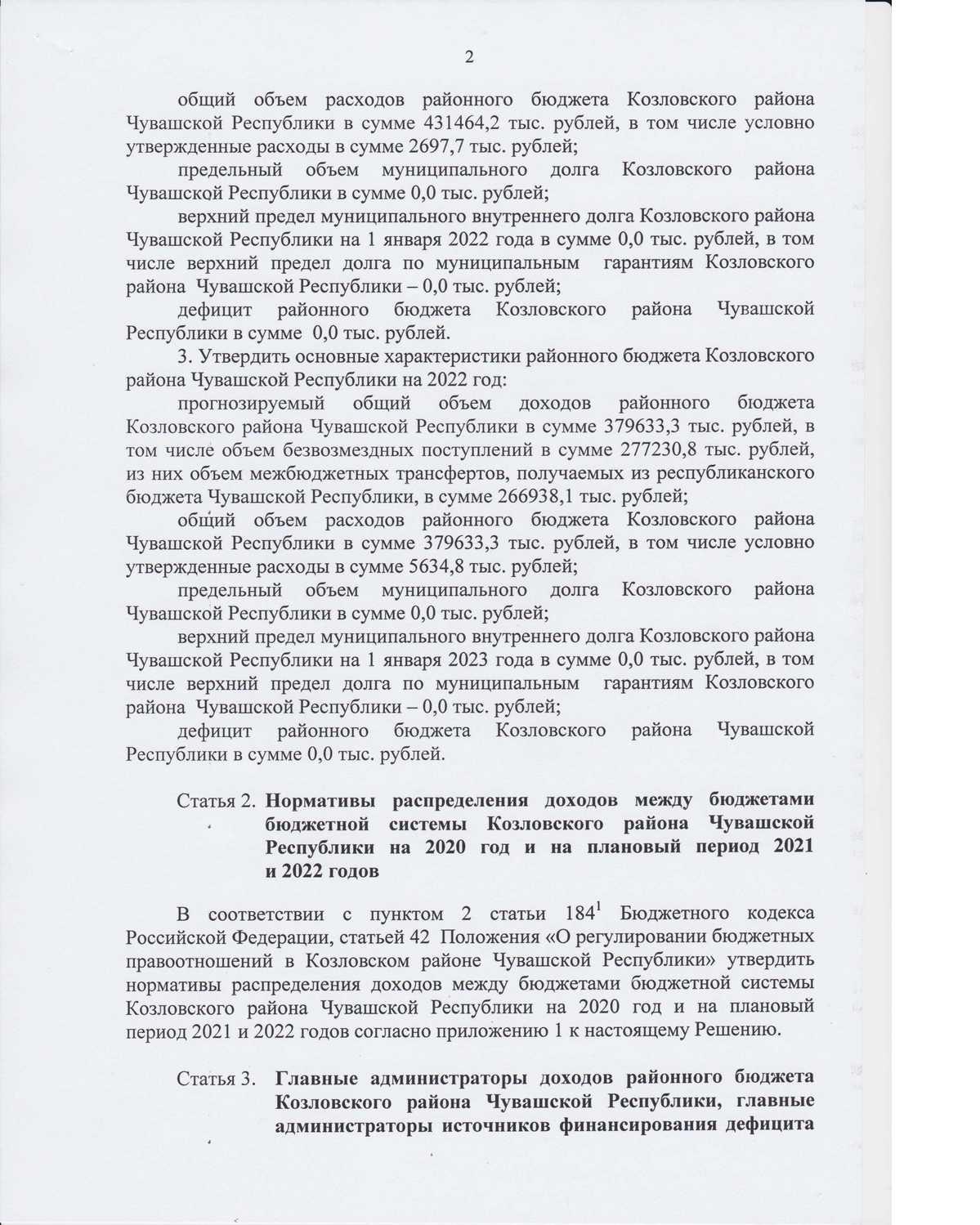 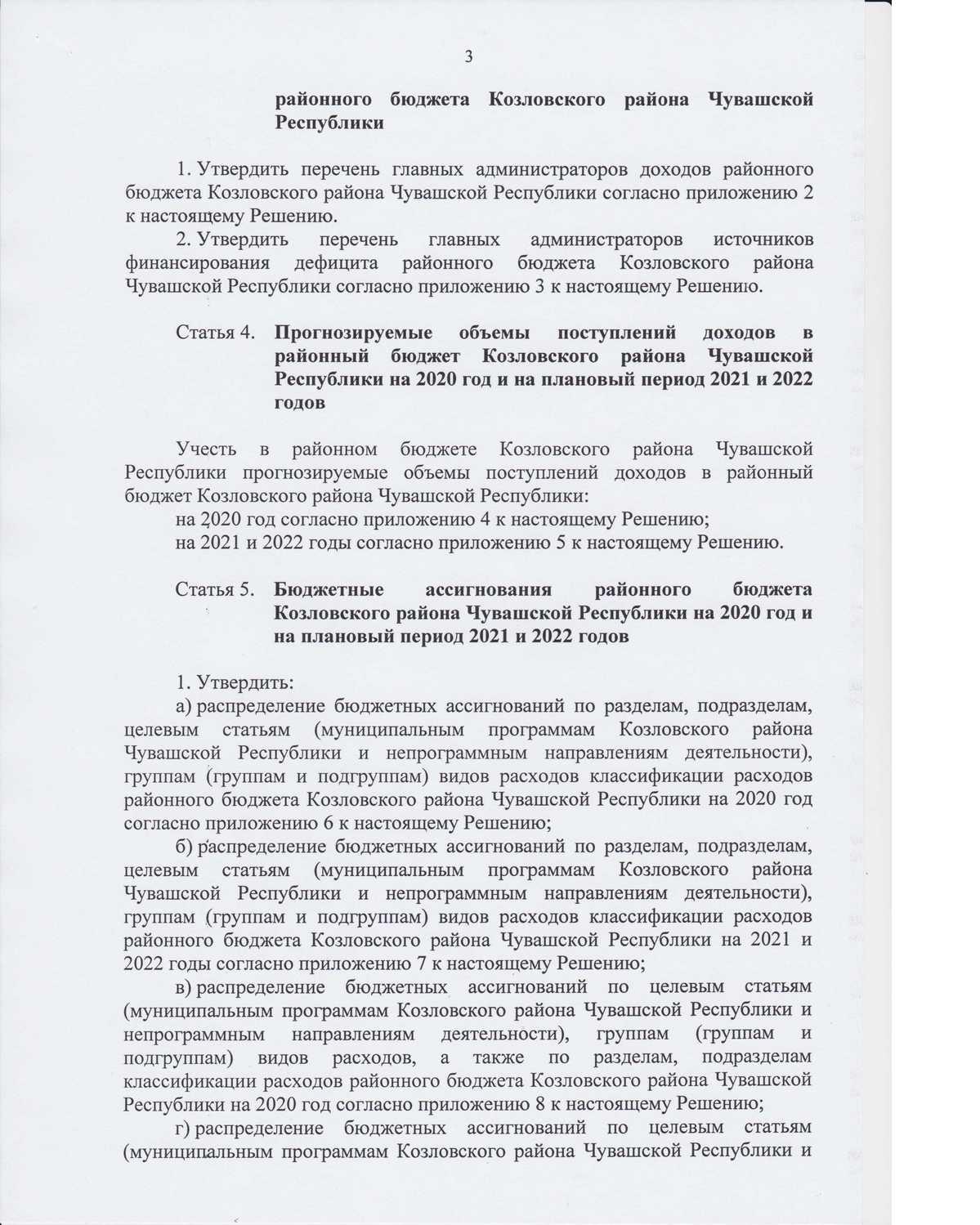 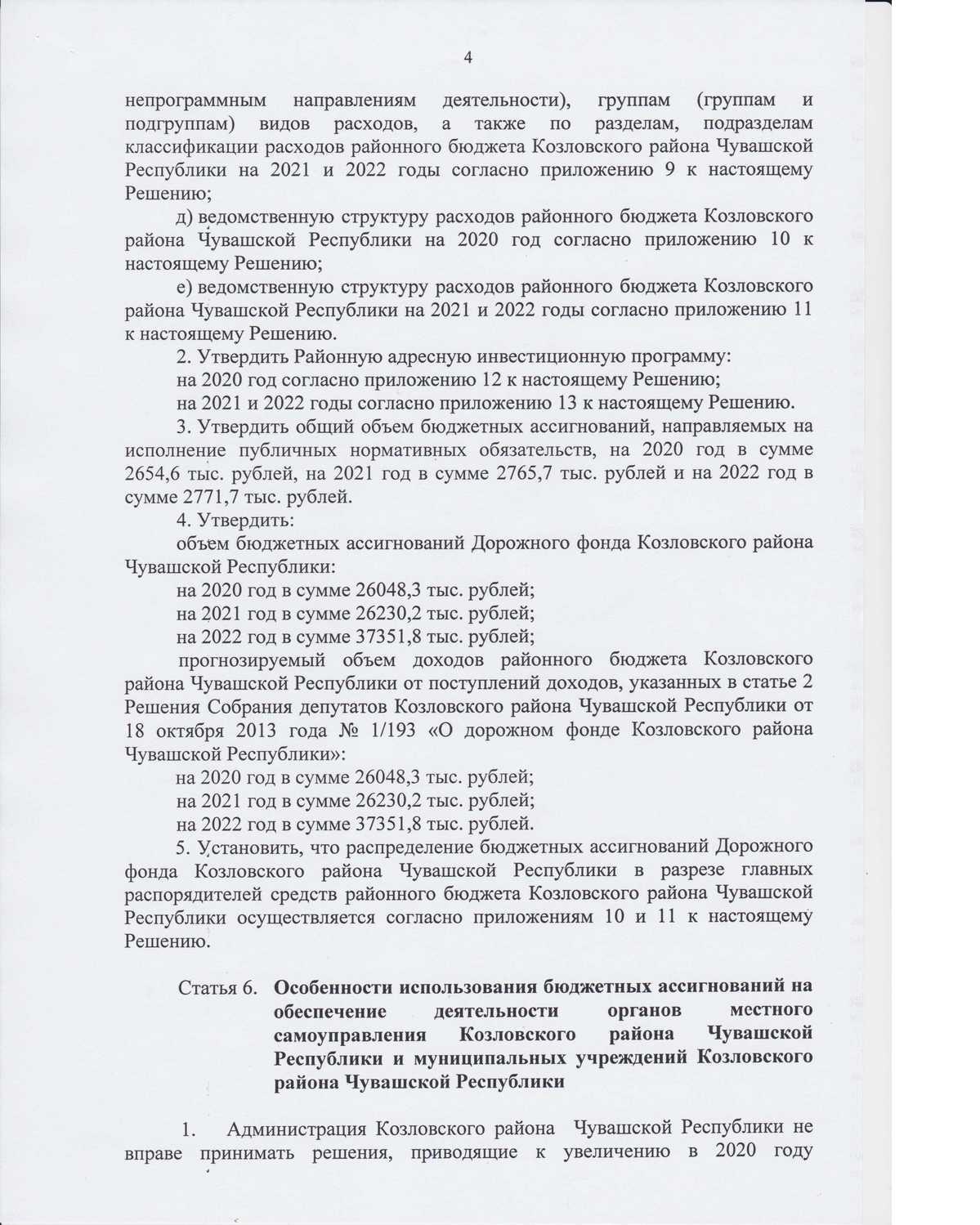 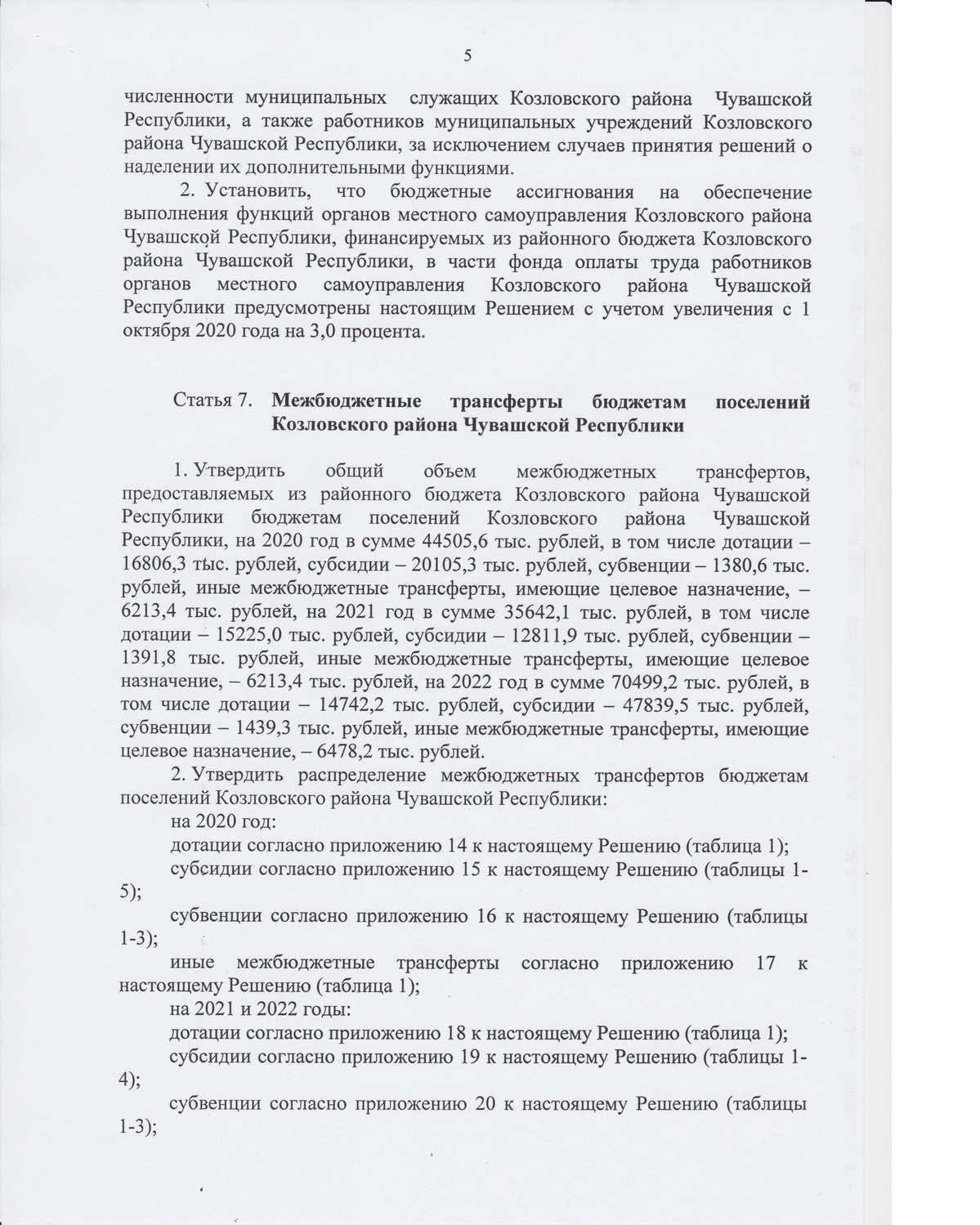 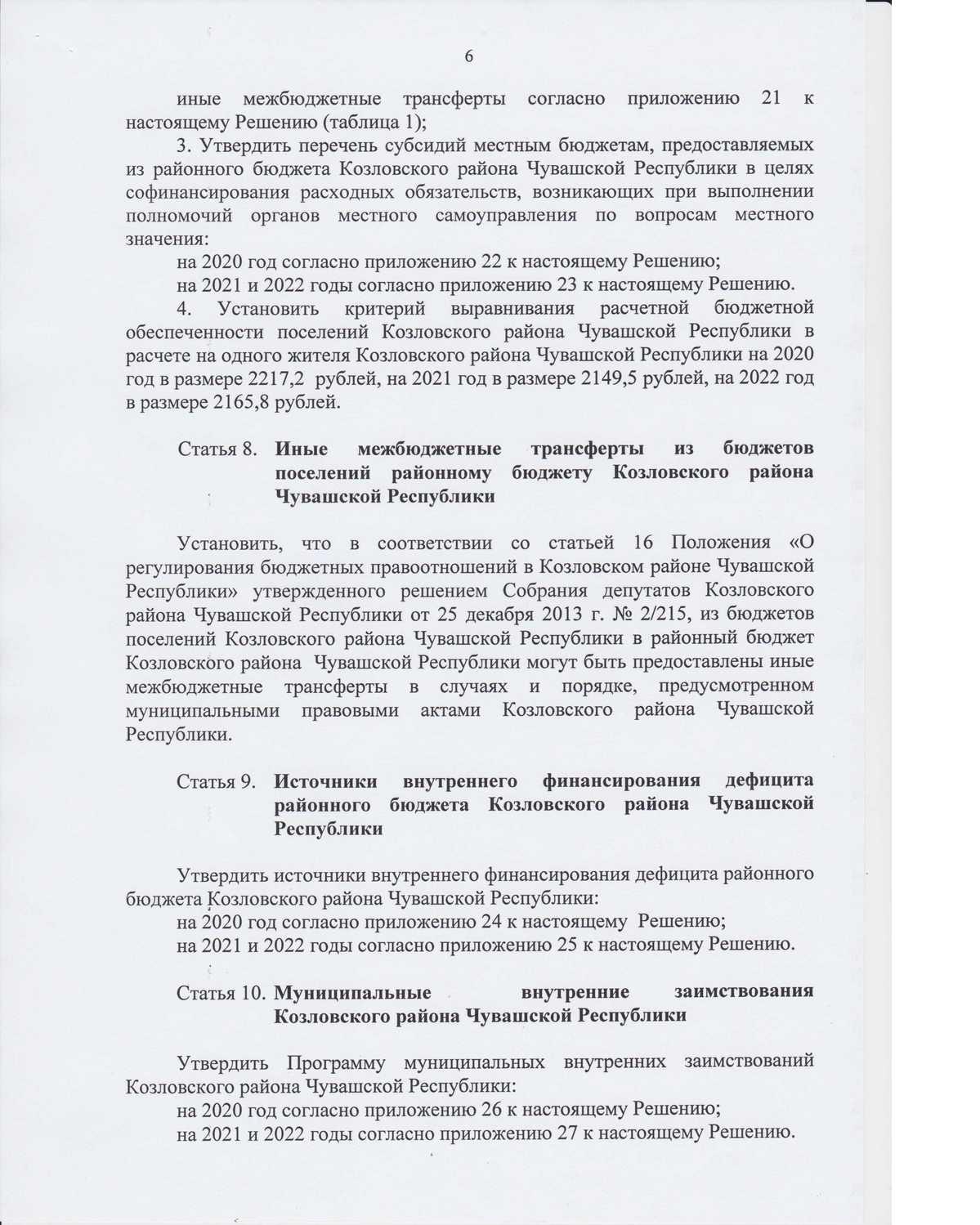 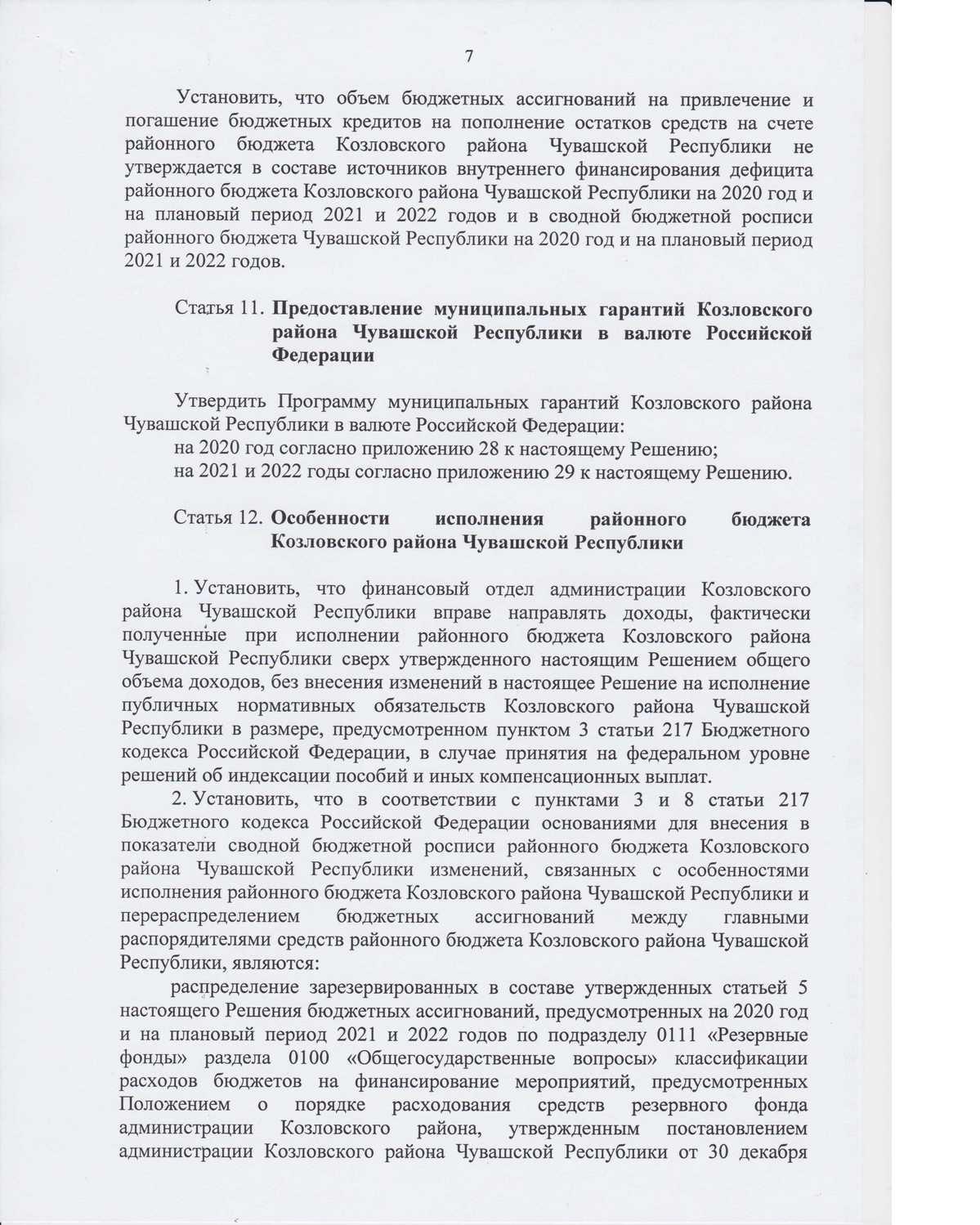 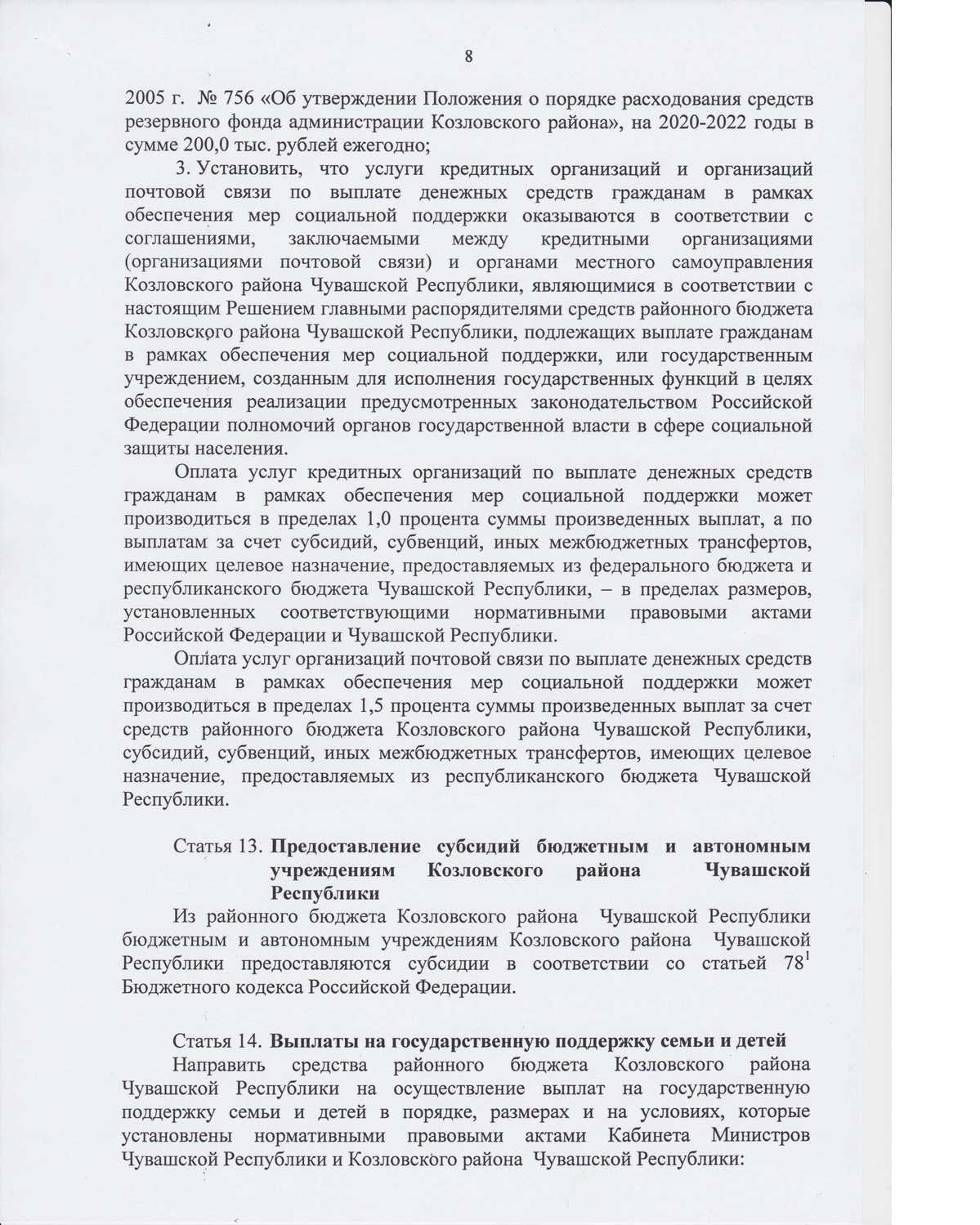 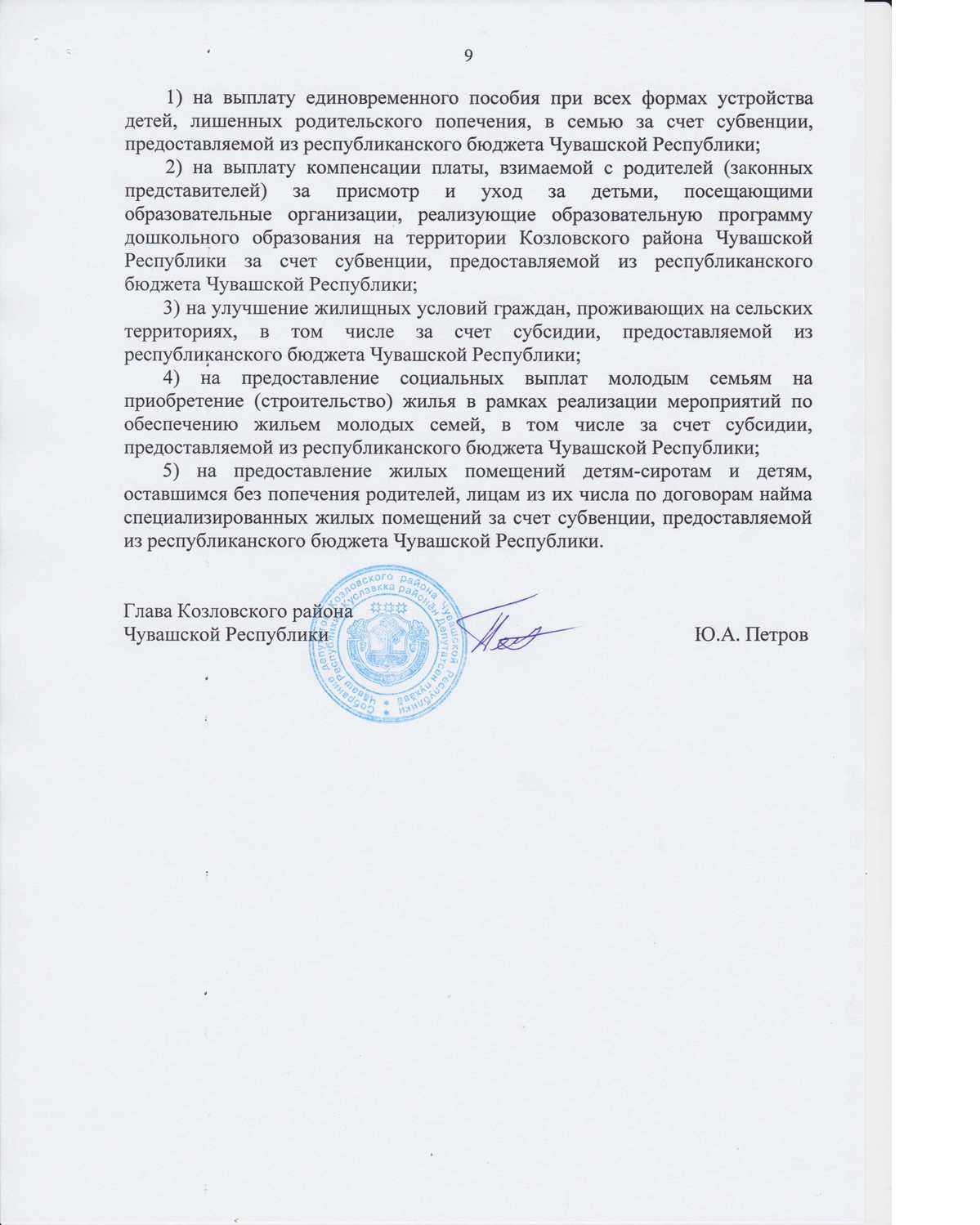 Приложение  1к Решению Собрания депутатовКозловского района Чувашской Республики «О районном бюджете Козловского района Чувашской Республики на 2020 год и на плановый период 2021 и 2022 годов»Нормативыраспределения доходов между бюджетами бюджетной системы Козловского района Чувашской Республикина 2020 год и на плановый период 2021 и 2022 годов (в процентах)Приложение  2к Решению Собрания депутатовКозловского района Чувашской Республики «О районном бюджете Козловского района Чувашской Республики на 2020 год и на плановый период 2021 и 2022 годов»Переченьглавных администраторов доходов районного бюджетаКозловского района Чувашской РеспубликиПриложение  3к Решению Собрания депутатовКозловского района Чувашской Республики «О районном бюджете Козловского района Чувашской Республики на 2020 год и на плановый период 2021 и 2022 годов»П Е Р Е Ч Е Н Ь главных администраторов источников финансирования дефицита районного бюджета Козловского района Чувашской РеспубликиПриложение 4к Решению Собрания депутатовКозловского района Чувашской Республики «О районном бюджете Козловского района Чувашской Республики на 2020 год и на плановый период 2021 и 2022 годов»Приложение 5к Решению Собрания депутатовКозловского района Чувашской Республики «О районном бюджете Козловского района Чувашской Республики на 2020 год и на плановый период 2021 и 2022 годов»Приложение 7к Решению Собрания депутатовКозловского района Чувашской Республики «О районном бюджете Козловского района Чувашской Республики на 2020 год и на плановый период 2021 и 2022 годов»Распределениебюджетных ассигнований по разделам, подразделам, целевым статьям (муниципальным программам Козловского района Чувашской Республики и непрограммным направлениям деятельности) и группам (группам и подгруппам) видов расходов классификации расходов районного бюджета Козловского района Чувашской Республики на 2021 и 2022 годы(тыс. рублей)Приложение 8к Решению Собрания депутатовКозловского района Чувашской Республики «О районном бюджете Козловского района Чувашской Республики на 2020 год и на плановый период 2021 и 2022 годов»Приложение 9к Решению Собрания депутатовКозловского района Чувашской Республики «О районном бюджете Козловского района Чувашской Республики на 2020 год и на плановый период 2021 и 2022 годов»Распределениебюджетных ассигнований по целевым статьям (муниципальнымпрограммам Козловского района Чувашской Республики и непрограммнымнаправлениям деятельности), группам (группам и подгруппам)видов расходов, разделам, подразделам классификации расходоврайонного бюджета Козловского района Чувашской Республикина 2021 и 2022 годы(тыс. рублей)            Приложение 12  к Решению Собрания депутатов                                                                           Козловского района Чувашской Республики    «О районном бюджете Козловского района Чувашской Республики на 2020 год            и на плановый период 2021 и 2022 годов»Районная адресная инвестиционная программана 2020 год                                                                                                                        (тыс. рублей) Приложение 13  к Решению Собрания депутатов                                                                                 Козловского района Чувашской Республики «О районном бюджете Козловского района Чувашской Республики на 2020 год            и на плановый период 2021 и 2022 годов»Районная адресная инвестиционная программана 2021 и  2022 годы                                                                                                                                                                                                   (тыс. рублей) Приложение 14к Решению Собрания депутатовКозловского района Чувашской Республики«О районном бюджете Козловского районаЧувашской Республики на 2020 годи на плановый период 2021 и 2022 годов»Таблица 1РАСПРЕДЕЛЕНИЕ дотаций на выравнивание бюджетной обеспеченностипоселений на 2020 год(тыс. руб.)Приложение 15к Решению Собрания депутатовКозловского района Чувашской Республики«О районном бюджете Козловского районаЧувашской Республики на 2020 годи на плановый период 2021 и 2022 годов»Таблица 1РАСПРЕДЕЛЕНИЕсубсидий бюджетам поселений на капитальный ремонт и  ремонт дворовых территорий многоквартирных домов, проездов к  дворовым территориям многоквартирных домов населенных пунктовна 2020 год     (тыс. рублей)Таблица 2РАСПРЕДЕЛЕНИЕсубсидий бюджетам поселений на капитальный ремонти ремонт автомобильных дорог общего пользованияместного значения в границах населенных пунктов поселенияна 2020 год(тыс. руб.)Таблица 3РАСПРЕДЕЛЕНИЕсубсидий бюджетам поселений на содержание автомобильных дорог общего пользования местного значенияв границах населенных пунктов поселенияна 2020 год(тыс. руб.)Таблица 4РАСПРЕДЕЛЕНИЕсубсидий бюджетам поселений на благоустройство сельских территорийна 2020 год(тыс. руб.)Таблица 5РАСПРЕДЕЛЕНИЕсубсидий бюджетам поселений на подготовку и проведение празднования на федеральном уровне памятных дат субъектов Российской Федерациина 2020 год(тыс. руб.)              Приложение 16  к Решению Собрания депутатов                                                                                 Козловского района Чувашской Республики «О районном бюджете Козловского района Чувашской Республики на 2020 год            и на плановый период 2021 и 2022 годов»Таблица 1РАСПРЕДЕЛЕНИЕсубвенций бюджетам поселений для осуществления государственных полномочий Чувашской Республики по расчету и предоставлению субвенций бюджетам поселений, органы местного  самоуправлениякоторых осуществляют полномочия по первичному воинскому учету,на 2020 год     (тыс. рублей)Таблица 2РАСПРЕДЕЛЕНИЕсубвенций бюджетам поселений для осуществления государственных полномочий Чувашской Республики по ведению учета граждан, нуждающихся в жилых помещениях и имеющих право на государственную поддержку  на строительство (приобретение) жилых помещений, регистрации и учету граждан, имеющих право на получение социальных выплат для приобретения жилья в связи с переселением из районов Крайнего Севера и приравненных к ним местностей, на 2020 год     (тыс. рублей)Таблица 3РАСПРЕДЕЛЕНИЕсубвенций бюджетам поселений на осуществление государственных полномочий Чувашской Республикипо организации проведения на территории поселений мероприятий при осуществлении деятельности по обращению с животными без владельцев на 2020 год     (тыс. рублей)              Приложение 17  к Решению Собрания депутатов                                                                                 Козловского района Чувашской Республики «О районном бюджете Козловского района Чувашской Республики на 2020 год            и на плановый период 2021 и 2022 годов»Таблица 1РАСПРЕДЕЛЕНИЕиных межбюджетных трансфертов, выделяемых из республиканского бюджета Чувашской Республики исредств районного бюджета Козловского района Чувашской Республики бюджетам поселений на реализациюпрограмм формирования современной городской средына 2020 год        (тыс. руб.)              Приложение 18  к Решению Собрания депутатов                                                                                 Козловского района Чувашской Республики «О районном бюджете Козловского района Чувашской Республики на 2020 год            и на плановый период 2021 и 2022 годов»Таблица 1РАСПРЕДЕЛЕНИЕ дотаций на выравнивание бюджетной обеспеченностипоселений на 2021 и 2022 годы(тыс. руб.)              Приложение 19  к Решению Собрания депутатов                                                                                 Козловского района Чувашской Республики «О районном бюджете Козловского района Чувашской Республики на 2020 год            и на плановый период 2021 и 2022 годов»Таблица 1РАСПРЕДЕЛЕНИЕсубсидий бюджетам поселений на капитальный ремонт и  ремонт дворовых территорий многоквартирных домов, проездов к  дворовым территориям многоквартирных домов населенных пунктовна 2021 и 2022 годы     (тыс. рублей)Таблица 2РАСПРЕДЕЛЕНИЕсубсидий бюджетам поселений на капитальный ремонти ремонт автомобильных дорог общего пользованияместного значения в границах населенных пунктов поселенияна 2021 и 2022  годы(тыс. руб.)Таблица 3РАСПРЕДЕЛЕНИЕсубсидий бюджетам поселений на содержание автомобильных дорог общего пользования местного значенияв границах населенных пунктов поселенияна 2021 и 2022 годы(тыс. руб.)Таблица 4РАСПРЕДЕЛЕНИЕсубсидий бюджетам поселений на создание и модернизацию учреждений культурно-досугового типа в сельской местности, включая строительство, реконструкцию,на 2022 год(тыс. руб.)              Приложение 20  к Решению Собрания депутатов                                                                                 Козловского района Чувашской Республики «О районном бюджете Козловского района Чувашской Республики на 2020 год            и на плановый период 2021 и 2022 годов»Таблица 1РАСПРЕДЕЛЕНИЕсубвенций бюджетам поселений для осуществления государственных полномочий Чувашской Республики по расчету и предоставлению субвенций бюджетам поселений, органы местного  самоуправлениякоторых осуществляют полномочия по первичному воинскому учету,на 2021 и 2022 годы     (тыс. рублей)Таблица 2РАСПРЕДЕЛЕНИЕсубвенций бюджетам поселений для осуществления государственных полномочий Чувашской Республики по ведению учета граждан, нуждающихся в жилых помещениях и имеющих право на государственную поддержку  на строительство (приобретение) жилых помещений, регистрации и учету граждан, имеющих право на получение социальных выплат для приобретения жилья в связи с переселением из районов Крайнего Севера и приравненных к ним местностей, на 2021 и 2022 годы     (тыс. рублей)Таблица 3РАСПРЕДЕЛЕНИЕсубвенций бюджетам поселений на осуществление государственных полномочий Чувашской Республикипо организации проведения на территории поселений мероприятий при осуществлении деятельности по обращению с животными без владельцев на 2021 и 2022 годы     (тыс. рублей)              Приложение 21  к Решению Собрания депутатов                                                                                 Козловского района Чувашской Республики «О районном бюджете Козловского района Чувашской Республики на 2020 год            и на плановый период 2021 и 2022 годов»Таблица 1РАСПРЕДЕЛЕНИЕиных межбюджетных трансфертов, выделяемых из республиканского бюджета Чувашской Республики и средств районного бюджетаКозловского района Чувашской Республикибюджетам поселений на реализациюпрограмм формирования современной городской средына 2021 и 2022 годы                                                                                        (тыс. руб.)              Приложение 22  к Решению Собрания депутатов                                                                                 Козловского района Чувашской Республики «О районном бюджете Козловского района Чувашской Республики на 2020 год            и на плановый период 2021 и 2022 годов»ПЕРЕЧЕНЬсубсидий бюджетам поселений, предоставляемых из бюджета Козловского района Чувашской Республики в целях софинансирования расходных обязательств, возникающихпри выполнении полномочий органов местного самоуправленияпо вопросам местного значения поселений, на 2020 год               Приложение 23  к Решению Собрания депутатов                                                                                 Козловского района Чувашской Республики «О районном бюджете Козловского района Чувашской Республики на 2020 год            и на плановый период 2021 и 2022 годов»ПЕРЕЧЕНЬсубсидий бюджетам поселений, предоставляемых из бюджета Козловского района Чувашской Республики в целях софинансирования расходных обязательств, возникающихпри выполнении полномочий органов местного самоуправленияпо вопросам местного значения поселений, на 2021 и 2022 годы                Приложение 24      к Решению Собрания депутатов                                                                                Козловского района Чувашской Республики         «О районном бюджете Козловского района     Чувашской Республики на 2020 год                     и на плановый период 2021 и 2022 годов»ИСТОЧНИКИвнутреннего финансирования дефицита районного бюджета Козловского района Чувашской Республики на 2020 год(тыс. рублей)                  Приложение 25      к Решению Собрания депутатов                                                                                Козловского района Чувашской Республики         «О районном бюджете Козловского района     Чувашской Республики на 2020 год                     и на плановый период 2021 и 2022 годов»ИСТОЧНИКИ внутреннего финансирования дефицита районного бюджета Козловского района Чувашской Республики на 2021 и 2022 годыПриложение 26к Решению Собрания депутатовКозловского района Чувашской Республики «О районном бюджете Козловского района Чувашской Республики на 2020 год и на плановый период 2021 и 2022 годов»ПРОГРАММАмуниципальных внутренних заимствованийКозловского района Чувашской Республики на 2020 год(тыс. рублей)Приложение 27к Решению Собрания депутатовКозловского района Чувашской Республики «О районном бюджете Козловского района Чувашской Республики на 2020 год и на плановый период 2021 и 2022 годов»ПРОГРАММАмуниципальных внутренних заимствований Козловского района Чувашской Республики на 2021 и 2022 годы                           (тыс. рублей)Приложение 28к Решению Собрания депутатовКозловского района Чувашской Республики «О районном бюджете Козловского района Чувашской Республики на 2020 год и на плановый период 2021 и 2022 годов»ПРОГРАММАмуниципальных гарантий Козловского района Чувашской Республики в валюте российской Федерации на 2020 годПеречень подлежащих исполнению в 2020 году государственных гарантий Козловского района Чувашской РеспубликиОбщий объем бюджетных ассигнований, предусмотренных на исполнение муниципальных гарантий Козловского района Чувашской Республики по возможным гарантийным случаям в 2020 годуПриложение 29к Решению Собрания депутатовКозловского района Чувашской Республики «О районном бюджете Козловского района Чувашской Республики на 2020 год и на плановый период 2021 и 2022 годов»ПРОГРАММАмуниципальных гарантий Козловского района Чувашской Республики в валюте российской Федерации на 2021 и 2022 годыПеречень подлежащих исполнению в 2021 и 2022 годах государственных гарантий Козловского района Чувашской РеспубликиОбщий объем бюджетных ассигнований, предусмотренных на исполнение муниципальных гарантий Козловского района Чувашской Республики по возможным гарантийным случаям в 2021 и 2022 годахКод бюджетной 
классификации 
Российской ФедерацииНаименование доходаБюджет Козловского района Чувашской РеспубликиБюджеты поселений Козловского района Чувашской Республики12341 09 00000 00 0000 000Задолженность и перерасчеты по отмененным налогам, сборам и иным обязательным платежам1 09 04053 05 0000 110Земельный налог (по обязательствам, возникшим до 1 января 2006 года), мобилизуемый на межселенных территориях1001 09 04053 10 0000 110Земельный налог (по обязательствам, возникшим до 1 января 2006 года), мобилизуемый на территориях сельских поселений1001 09 04053 13 0000 110Земельный налог (по обязательствам, возникшим до 1 января 2006 года), мобилизуемый на территориях городских поселений1001 09 07013 05 0000 110Налог на рекламу, мобилизуемый на территории муниципальных районов1001 09 07033 05 0000 110Целевые сборы с граждан и предприятий, учреждений, организаций на содержание милиции, на благоустройство территорий, на нужды образования и другие цели, мобилизуемые на территориях муниципальных районов1001 09 07053 05 0000 110Прочие местные налоги и сборы, мобилизуемые на территориях муниципальных районов 1001 11 00000 00 0000 000Доходы от использования имущества, находящегося в муниципальной собственности1 11 05025 05 0000 120Доходы, получаемые в виде арендной платы, а также средства от продажи права на заключение договоров аренды за земли, находящиеся в собственности муниципальных районов (за исключением земельных участков муниципальных бюджетных и автономных учреждений) 1001 11 05035 05 0000 120Доходы от сдачи в аренду имущества, находящегося в оперативном управлении органов управления муниципальных районов и созданных ими учреждений (за исключением имущества муниципальных бюджетных и автономных учреждений)1001 11 07015 05 0000 120Доходы от перечисления части прибыли, остающейся после уплаты налогов и иных обязательных платежей муниципальных унитарных предприятий, созданных муниципальными районами1001 11 09035 05 0000 120Доходы от эксплуатации и использования имущества автомобильных дорог, находящихся в собственности муниципальных районов1001 11 09045 05 0000 120Прочие поступления от использования имущества, находящегося в собственности муниципальных районов (за исключением имущества муниципальных бюджетных и автономных учреждений, а также имущества муниципальных унитарных предприятий, в том числе казенных)1001 13 00000 00 0000 000Доходы от оказания платных услуг (работ) и компенсации затрат государства1 13 01995 05 0000 130Прочие доходы от оказания платных услуг (работ) получателями средств бюджетов муниципальных районов1001 13 02065 05 0000 130Доходы, поступающие в порядке возмещения расходов, понесенных в связи с эксплуатацией имущества муниципальных районов1001 13 02995 05 0000 130Прочие доходы от компенсации затрат бюджетов муниципальных районов1001 14 00000 00 0000 000Доходы от продажи материальных и нематериальных активов1 14 01050 05 0000 410Доходы от продажи квартир, находящихся в собственности муниципальных районов1001 14 02052 05 0000 410Доходы от реализации имущества, находящегося в оперативном управлении учреждений, находящихся в ведении органов управления муниципальных районов (за исключением имущества муниципальных бюджетных и автономных учреждений), в части реализации основных средств по указанному имуществу1001 14 02052 05 0000 440Доходы от реализации имущества, находящегося в оперативном управлении учреждений, находящихся в ведении органов управления муниципальных районов (за исключением имущества муниципальных бюджетных и автономных учреждений), в части реализации материальных запасов по указанному имуществу1001 14 02053 05 0000 410Доходы от реализации иного имущества, находящегося в собственности муниципальных районов (за исключением имущества муниципальных бюджетных и автономных учреждений, а также имущества муниципальных унитарных предприятий, в том числе казенных), в части реализации основных средств по указанному имуществу1001 14 02053 05 0000 440Доходы от реализации иного имущества, находящегося в собственности муниципальных районов (за исключением имущества муниципальных бюджетных и автономных учреждений, а также имущества муниципальных унитарных предприятий, в том числе казенных), в части реализации материальных запасов по указанному имуществу1001 14 04050 05 0000 420Доходы от продажи нематериальных активов, находящихся в собственности муниципальных районов1001 14 06025 05 0000 430Доходы от продажи земельных участков, находящихся в собственности муниципальных районов (за исключением земельных участков муниципальных бюджетных и автономных учреждений)1001 16 00000 00 0000 000Штрафы, санкции, возмещение ущерба1 16 21050 05 0000 140Денежные взыскания (штрафы) и иные суммы, взыскиваемые с лиц, виновных в совершении преступлений, и в возмещение ущерба имуществу, зачисляемые в бюджеты муниципальных районов1001 16 32000 05 0000 140 Денежные взыскания, налагаемые в возмещение ущерба, причиненного в результате незаконного или нецелевого использования бюджетных средств (в части бюджетов муниципальных районов)1001 16 33050 05 0000 140Денежные взыскания (штрафы) за нарушение законодательства Российской Федерации о контрактной системе в сфере закупок товаров, работ, услуг для обеспечения государственных и муниципальных нужд для нужд муниципальных районов 1001 16 90050 05 0000 140Прочие поступления от денежных взысканий (штрафов) и иных сумм в возмещение ущерба, зачисляемые в бюджеты муниципальных районов1001 17 00000 00 0000 000Прочие неналоговые доходы1 17 01020 05 0000 180Невыясненные поступления, зачисляемые в бюджеты муниципальных районов1001 17 05020 05 0000 180Прочие неналоговые доходы бюджетов100Код бюджетной классификации Российской ФедерацииКод бюджетной классификации Российской ФедерацииНаименование главного администратора доходов районного бюджета Козловского района Чувашской Республикиглавного  администратора доходовдоходов районного бюджета Козловского района Чувашской РеспубликиНаименование главного администратора доходов районного бюджета Козловского района Чувашской Республики123903Администрация Козловского района Чувашской РеспубликиАдминистрация Козловского района Чувашской Республики9031 08 07150 01 1000 110Государственная пошлина за выдачу разрешения на установку рекламной конструкции9031 11 05013 05 0000 120Доходы, получаемые в виде арендной платы за земельные участки, государственная собственность на которые не разграничена и которые расположены в границах  сельских поселений и межселенных территорий муниципальных районов, а также средства от продажи права на заключение договоров аренды указанных земельных участков9031 11 05027 05 0000 120Доходы, получаемые в виде арендной платы за земельные участки, расположенные в полосе отвода автомобильных дорог общего пользования местного значения, находящихся в собственности муниципальных районов 9031 11 05035 05 0000 120Доходы от сдачи в аренду имущества, находящегося в оперативном управлении органов управления муниципальных районов и созданных ими учреждений (за исключением имущества муниципальных бюджетных и автономных учреждений)9031 11 05075 05 0000 120Доходы от сдачи в аренду имущества, составляющего казну муниципальных районов (за исключением земельных участков)9031 11 09045 05 0000 120Прочие поступления от использования имущества, находящегося в собственности муниципальных районов (за исключением имущества муниципальных бюджетных и автономных учреждений, а также имущества муниципальных унитарных предприятий, в том числе казенных)9031 13 02065 05 0000 130Доходы, поступающие в порядке возмещения расходов, понесенных в связи с эксплуатацией имущества муниципальных районов903 1 13 02995 05 0000 130Прочие доходы от компенсации затрат бюджетов муниципальных районов9031 14 02053 05 0000 410Доходы от реализации иного имущества, находящегося в собственности муниципальных районов (за исключением имущества муниципальных бюджетных и автономных учреждений, а также имущества муниципальных унитарных предприятий, в том числе казенных), в части реализации основных средств по указанному имуществу9031 14 02053 05 0000 440Доходы от реализации иного имущества, находящегося в собственности муниципальных районов (за исключением имущества муниципальных бюджетных и автономных учреждений, а также имущества муниципальных унитарных предприятий, в том числе казенных), в части реализации материальных запасов по указанному имуществу9031 14 06013 05 0000 430Доходы от продажи земельных участков, государственная собственность на которые не разграничена и которые расположены в границах сельских поселений и межселенных территорий муниципальных районов9031 14 06025 05 0000 430Доходы от продажи земельных участков, находящихся в собственности муниципальных районов (за исключением земельных участков муниципальных бюджетных и автономных учреждений)9031 16 33050 05 0000 140Денежные взыскания (штрафы) за нарушение законодательства Российской Федерации о контрактной системе в сфере закупок товаров, работ, услуг для обеспечения государственных и муниципальных нужд для нужд муниципальных районов9031 16 90050 05 0000 140Прочие поступления от денежных взысканий (штрафов) и иных сумм в возмещение ущерба, зачисляемые в бюджеты муниципальных районов9031 17 01050 05 0000 180Невыясненные поступления, зачисляемые в бюджеты муниципальных районов9031 17 05050 05 0000 180Прочие неналоговые доходы бюджетов муниципальных районов9032 02 25028 05 0000 150Субсидии бюджетам муниципальных районов на поддержку региональных проектов в сфере информационных технологий9032 02 29999 05 0000 150Прочие субсидии бюджетам муниципальных районов9032 02 30024 05 0000 150Субвенции бюджетам муниципальных районов на выполнение передаваемых полномочий субъектов Российской Федерации9032 02 35120 05 0000 150Субвенции бюджетам муниципальных районов на осуществление полномочий по составлению (изменению) кандидатов в присяжные заседатели федеральных судов общей юрисдикции в Российской Федерации9032 02 35930 05 0000 150Субвенции бюджетам муниципальных районов на государственную регистрацию актов гражданского состояния9032 02 49999 05 0000 150Прочие межбюджетные трансферты, передаваемые бюджетам муниципальных районов 9032 07 05030 05 0000 150Прочие безвозмездные поступления в бюджеты муниципальных районов9032 19 60010 05 0000 150Возврат прочих остатков субсидий, субвенций и иных межбюджетных трансфертов, имеющих целевое назначение, прошлых лет из бюджетов муниципальных районов913Муниципальное казенное учреждение «Центр финансового и хозяйственного обеспечения» Козловского района Чувашской РеспубликиМуниципальное казенное учреждение «Центр финансового и хозяйственного обеспечения» Козловского района Чувашской Республики9131 17 01050 05 0000 180Невыясненные поступления, зачисляемые в бюджеты муниципальных районов9132 07 05030 05 0000 150Прочие безвозмездные поступления в бюджеты муниципальных районов9132 19 60010 05 0000 150Возврат прочих остатков субсидий, субвенций и иных межбюджетных трансфертов, имеющих целевое назначение, прошлых лет из бюджетов муниципальных районов932Отдел строительства, дорожного хозяйства и ЖКХ администрации Козловского района Чувашской РеспубликиОтдел строительства, дорожного хозяйства и ЖКХ администрации Козловского района Чувашской Республики9321 17 01050 05 0000 180Невыясненные поступления, зачисляемые в бюджеты муниципальных районов9322 02 20216 05 0000 150Субсидии бюджетам муниципальных районов на осуществление дорожной деятельности в отношении автомобильных дорог общего пользования, а также капитального ремонта и ремонта дворовых территорий многоквартирных домов, проездов к дворовым территориям многоквартирных домов населенных пунктов9322 02 25497 05 0000 150Субсидии бюджетам муниципальных районов на реализацию мероприятий по обеспечению жильем молодых семей9322 02 25567 05 0000 150Субсидии бюджетам муниципальных районов на реализацию мероприятий по устойчивому развитию сельских территорий9322 02 29999 05 0000 150Прочие субсидии бюджетам муниципальных районов9322 02 35082 05 0000 150Субвенции бюджетам муниципальных районов на предоставление жилых помещений детям-сиротам и детям, оставшимся без попечения родителей, лицам из их числа по договорам найма специализированных жилых помещений9322 07 05030 05 0000 150Прочие безвозмездные поступления в бюджеты муниципальных районов9322 19 60010 05 0000 150Возврат прочих остатков субсидий, субвенций и иных межбюджетных трансфертов, имеющих целевое назначение, прошлых лет из бюджетов муниципальных районов957Отдел культуры, спорта и туризма администрации Козловского района Чувашской РеспубликиОтдел культуры, спорта и туризма администрации Козловского района Чувашской Республики9571 17 01050 05 0000 180Невыясненные поступления, зачисляемые в бюджеты муниципальных районов9572 02 27112 05 0000 150Субсидии бюджетам муниципальных районов на софинансирование капитальных вложений в объекты муниципальной собственности9572 02 25467 05 0000 150Субсидии бюджетам муниципальных районов на обеспечение развития и укрепления материально-технической базы домов культуры в населенных пунктах с числом жителей до 50 тысяч человек9572 02 25509 05 0000 150Субсидии бюджетам муниципальных районов на подготовку и проведение празднования на федеральном уровне памятных дат субъектов Российской Федерации9572 02 25519 05 0000 150Субсидия бюджетам муниципальных районов на поддержку отрасли культуры9572 02 29999 05 0000 150Прочие субсидии бюджетам муниципальных районов9572 02 30024 05 0000 150Субвенции бюджетам муниципальных районов на выполнение передаваемых полномочий субъектов Российской Федерации9572 07 05030 05 0000 150Прочие безвозмездные поступления в бюджеты муниципальных районов9572 19 60010 05 0000 150Возврат прочих остатков субсидий, субвенций и иных межбюджетных трансфертов, имеющих целевое назначение, прошлых лет из бюджетов муниципальных районов974Управление образования администрации Козловского района Чувашской РеспубликиУправление образования администрации Козловского района Чувашской Республики9741 13 01995 05 0000 130Прочие доходы от оказания платных услуг (работ) получателями средств бюджетов муниципальных районов9741 17 01050 05 0000 180Невыясненные поступления, зачисляемые в бюджеты муниципальных районов9741 14 02052 05 0000 440Доходы от реализации имущества, находящегося в оперативном управлении учреждений, находящихся в ведении органов управления муниципальных районов (за исключением имущества муниципальных бюджетных и автономных учреждений), в части реализации материальных запасов по указанному имуществу9742 02 27112 05 0000 150Субсидии бюджетам муниципальных районов на софинансирование капитальных вложений в объекты муниципальной собственности9742 02 25097 05 0000 150Субсидии бюджетам муниципальных районов на создание в общеобразовательных организациях, расположенных в сельской местности, условий для занятий физической культурой и спортом 9742 02 29999 05 0000 150Прочие субсидии бюджетам муниципальных районов9742 02 30024 05 0000 150Субвенции бюджетам муниципальных районов на выполнение передаваемых полномочий субъектов Российской Федерации9742 02 30029 05 0000 150Субвенции бюджетам муниципальных районов на компенсацию части платы, взимаемой с родителей (законных представителей) за присмотр и уход за детьми, посещающими образовательные организации, реализующие образовательные программы дошкольного образования9742 02 35260 05 0000 150Субвенции бюджетам муниципальных районов на выплату единовременного пособия при всех формах устройства детей, лишенных родительского попечения, в семью9742 02 49999 05 0000 150Прочие межбюджетные трансферты, передаваемые бюджетам муниципальных районов9742 07 05030 05 0000 150Прочие безвозмездные поступления в бюджеты муниципальных районов9742 19 60010 05 0000 150Возврат прочих остатков субсидий, субвенций и иных межбюджетных трансфертов, имеющих целевое назначение, прошлых лет из бюджетов муниципальных районов992Финансовый отдел администрации Козловского района Чувашской РеспубликиФинансовый отдел администрации Козловского района Чувашской Республики9921 17 01050 05 0000 180Невыясненные поступления, зачисляемые в бюджеты муниципальных районов9921 17 05050 05 0000 180Прочие неналоговые доходы бюджетов муниципальных районов9922 02 15001 05 0000 150Дотации бюджетам муниципальных районов на выравнивание бюджетной обеспеченности9922 02 15002 05 0000 150Дотации бюджетам муниципальных районов на поддержку мер по обеспечению сбалансированности бюджетов9922 02 19999 05 0000 150Прочие дотации бюджетам муниципальных районов9922 02 20216 05 0000 150Субсидии бюджетам муниципальных районов на осуществление дорожной деятельности в отношении автомобильных дорог общего пользования, а также капитального ремонта и ремонта дворовых территорий многоквартирных домов, проездов к дворовым территориям многоквартирных домов населенных пунктов9922 02 25555 05 0000 150Субсидии бюджетам муниципальных районов на поддержку государственных программ субъектов Российской Федерации и муниципальных программ формирования современной городской среды9922 02 25567 05 0000 150Субсидии бюджетам муниципальных районов на реализацию мероприятий по устойчивому развитию сельских территорий9922 02 27112 05 0000 150Субсидии бюджетам муниципальных районов на софинансирование капитальных вложений в объекты муниципальной собственности9922 02 29999 05 0000 150Прочие субсидии бюджетам муниципальных районов9922 02 30024 05 0000 150Субвенции бюджетам муниципальных районов на выполнение передаваемых полномочий субъектов Российской Федерации9922 02 35118 05 0000 150Субвенции бюджетам муниципальных районов на осуществление первичного воинского учета на территориях, где отсутствуют военные комиссариаты9922 02 40014 05 0000 150Межбюджетные трансферты, передаваемые бюджетам муниципальных районов из бюджетов поселений на осуществление части полномочий по решению вопросов местного значения в соответствии с заключенными соглашениями9922 07 05030 05 0000 150Прочие безвозмездные поступления в бюджеты муниципальных районов 9922 08 05000 05 0000 150Перечисления из бюджетов муниципальных районов (в бюджеты муниципальных районов) для осуществления возврата (зачета) излишне уплаченных или излишне взысканных сумм налогов, сборов и иных платежей, а также сумм процентов за несвоевременное осуществление такого возврата и процентов, начисленных на излишне взысканные суммы9922 18 60010 05 0000 150Доходы бюджетов муниципальных районов от возврата прочих остатков субсидий, субвенций и иных межбюджетных трансфертов, имеющих целевое назначение, прошлых лет из бюджетов поселений9922 19 60010 05 0000 150Возврат прочих остатков субсидий, субвенций и иных межбюджетных трансфертов, имеющих целевое назначение, прошлых лет из бюджетов муниципальных районов»;Код бюджетной классификации Российской ФедерацииКод бюджетной классификации Российской ФедерацииНаименование главного администратора источников финансирования дефицита районного бюджета Козловского района Чувашской Республикиглавного  администратора доходовгруппы, подгруппы, статьи и вида источников финансирования дефицита районного бюджета Козловского района Чувашской РеспубликиНаименование главного администратора источников финансирования дефицита районного бюджета Козловского района Чувашской Республики123903Администрация Козловского района Чувашской РеспубликиАдминистрация Козловского района Чувашской Республики90301 06 01 00 05 0000 630Средства от продажи акций и иных форм участия в капитале, находящихся в собственности муниципальных районов992Финансовый отдел администрации Козловского района Чувашской РеспубликиФинансовый отдел администрации Козловского района Чувашской Республики99201 01 00 00 05 0000 710Размещение муниципальных ценных бумаг муниципальных районов, номинальная стоимость которых указана в валюте Российской Федерации99201 01 00 00 05 0000 810Погашение муниципальных ценных бумаг муниципальных районов, номинальная стоимость которых указана в валюте Российской Федерации99201 02 00 00 05 0000 710Получение кредитов от кредитных организаций бюджетами муниципальных районов в валюте Российской Федерации99201 02 00 00 05 0000 810Погашение бюджетами муниципальных районов кредитов от кредитных организаций в валюте Российской Федерации99201 03 01 00 05 0000 710Получение кредитов от других бюджетов бюджетной системы Российской Федерации бюджетами муниципальных районов в валюте Российской Федерации99201 03 01 00 05 0000 810Погашение бюджетами муниципальных районов кредитов от других бюджетов бюджетной системы Российской Федерации в валюте Российской Федерации99201 05 02 01 05 0000 510Увеличение прочих остатков денежных средств бюджетов муниципальных районов99201 05 02 01 05 0000 610Уменьшение прочих остатков денежных средств бюджетов муниципальных районов99201 06 04 01 05 0000 810Исполнение муниципальных гарантий муниципальных районов в валюте Российской Федерации в случае, если исполнение гарантом муниципальных гарантий ведет к возникновению права регрессного требования гаранта к принципалу, либо обусловлено уступкой гаранту прав требования бенефициара к принципалу99201 06 05 01 05 0000 640Возврат бюджетных кредитов, предоставленных юридическим лицам из бюджетов муниципальных районов в валюте Российской Федерации99201 06 05 01 05 0000 540Предоставление бюджетных кредитов юридическим лицам из бюджетов муниципальных районов в валюте Российской Федерации000Источники финансирования дефицита районного бюджета Козловского района, закрепляемые за всеми администраторамиИсточники финансирования дефицита районного бюджета Козловского района, закрепляемые за всеми администраторами00001 05 02 01 05 0000 510Увеличение прочих остатков денежных средств бюджетов муниципальных районов00001 05 02 01 05 0000 610Уменьшение прочих остатков денежных средств бюджетов муниципальных районовПрогнозируемые объемы Прогнозируемые объемы Прогнозируемые объемы Прогнозируемые объемы поступлений доходов в районный бюджет Козловского районаЧувашской Республики на 2020 годпоступлений доходов в районный бюджет Козловского районаЧувашской Республики на 2020 годпоступлений доходов в районный бюджет Козловского районаЧувашской Республики на 2020 годпоступлений доходов в районный бюджет Козловского районаЧувашской Республики на 2020 год(тыс. рублей)(тыс. рублей)(тыс. рублей)Код бюджетной 
классификацииКод бюджетной 
классификацииНаименование доходовСумма12310000000000000000НАЛОГОВЫЕ И НЕНАЛОГОВЫЕ ДОХОДЫ, всего97 654,2в том числе:10100000000000000НАЛОГИ НА ПРИБЫЛЬ, ДОХОДЫ69 897,110102000010000110Налог на доходы физических лиц69 897,110300000000000000НАЛОГИ НА ТОВАРЫ (РАБОТЫ, УСЛУГИ), РЕАЛИЗУЕМЫЕ НА ТЕРРИТОРИИ РОССИЙСКОЙ ФЕДЕРАЦИИ3 227,610302000010000110Акцизы по подакцизным товарам (продукции), производимым на территории Российской Федерации3 227,610500000000000000НАЛОГИ НА СОВОКУПНЫЙ ДОХОД7 329,210501000010000110Налог, взимаемый в связи с применением упрощенной системы налогообложения520,010502000020000110Единый налог на вмененный доход для отдельных видов деятельности6 350,010503000010000110Единый сельскохозяйственный налог459,210600000000000000НАЛОГИ НА ИМУЩЕСТВО1 480,310604000020000110Транспортный налог1 480,310700000000000000НАЛОГИ, СБОРЫ И РЕГУЛЯРНЫЕ ПЛАТЕЖИ ЗА ПОЛЬЗОВАНИЕ ПРИРОДНЫМИ РЕСУРСАМИ70,010701000010000110Налог на добычу полезных ископаемых70,010800000000000000ГОСУДАРСТВЕННАЯ ПОШЛИНА2 600,011100000000000000ДОХОДЫ ОТ ИСПОЛЬЗОВАНИЯ ИМУЩЕСТВА, НАХОДЯЩЕГОСЯ В ГОСУДАРСТВЕННОЙ И МУНИЦИПАЛЬНОЙ СОБСТВЕННОСТИ7 300,011105010000000120Доходы, получаемые в виде арендной платы за земельные участки, государственная собственность на которые не разграничена и которые расположены в границах поселений и межселенных территорий муниципальных районов, а также  средства от продажи права на заключение договоров аренды указанных земельных участков6 300,011105070000000120Доходы от сдачи в аренду имущества, составляющего государственную (муниципальную) казну (за исключением земельных участков)1 000,011200000000000000ПЛАТЕЖИ ПРИ ПОЛЬЗОВАНИИ ПРИРОДНЫМИ РЕСУРСАМИ350,011201000010000120Плата за негативное воздействие на окружающую среду350,011300000000000000ДОХОДЫ ОТ ОКАЗАНИЯ ПЛАТНЫХ УСЛУГ (РАБОТ) И КОМПЕНСАЦИИ ЗАТРАТ ГОСУДАРСТВА2 100,011600000000000000ШТРАФЫ, САНКЦИИ, ВОЗМЕЩЕНИЕ УЩЕРБА3 300,020000000000000000БЕЗВОЗМЕЗДНЫЕ ПОСТУПЛЕНИЯ, всего457 034,220200000000000000Безвозмездные поступления от других бюджетов бюджетной системы Российской Федерации, всего457 034,2в том числе:20210000000000151Дотации бюджетам бюджетной системы Российской Федерации 2 772,020215002050000151Дотации бюджетам муниципальных районов на поддержку мер по обеспечению сбалансированности бюджетов2 772,020220000000000151Субсидии бюджетам бюджетной системы Российской Федерации (межбюджетные субсидии)266 575,320230000000000151Субвенции бюджетам субъектов Российской Федерации 174 748,120240000000000151Иные межбюджетные трансферты12 938,8из них:20240014050000151Межбюджетные трансферты, передаваемые бюджетам муниципальных районов из бюджетов поселений на осуществление части полномочий по решению вопросов местного значения в соответствии с заключенными соглашениями11 938,8Прогнозируемые объемы Прогнозируемые объемы Прогнозируемые объемы Прогнозируемые объемы Прогнозируемые объемы поступлений доходов в районный бюджет Козловского района Чувашской Республики на 2021 и 2022 годы поступлений доходов в районный бюджет Козловского района Чувашской Республики на 2021 и 2022 годы поступлений доходов в районный бюджет Козловского района Чувашской Республики на 2021 и 2022 годы поступлений доходов в районный бюджет Козловского района Чувашской Республики на 2021 и 2022 годы поступлений доходов в районный бюджет Козловского района Чувашской Республики на 2021 и 2022 годы (тыс. рублей)(тыс. рублей)(тыс. рублей)(тыс. рублей)Код бюджетной 
классификацииКод бюджетной 
классификацииНаименование доходовСуммаСуммаКод бюджетной 
классификацииКод бюджетной 
классификацииНаименование доходов2021 год2022 год123410000000000000000НАЛОГОВЫЕ И НЕНАЛОГОВЫЕ ДОХОДЫ, всего96 868,6102 402,5в том числе:10100000000000000НАЛОГИ НА ПРИБЫЛЬ, ДОХОДЫ71 987,376 896,910102000010000110Налог на доходы физических лиц71 987,376 896,910300000000000000НАЛОГИ НА ТОВАРЫ (РАБОТЫ, УСЛУГИ), РЕАЛИЗУЕМЫЕ НА ТЕРРИТОРИИ РОССИЙСКОЙ ФЕДЕРАЦИИ3 378,83 965,410302000010000110Акцизы по подакцизным товарам (продукции), производимым на территории Российской Федерации3 378,83 965,410500000000000000НАЛОГИ НА СОВОКУПНЫЙ ДОХОД6 349,26 349,210501000010000110Налог, взимаемый в связи с применением упрощенной системы налогообложения320,0320,010502000020000110Единый налог на вмененный доход для отдельных видов деятельности5 570,05 570,010503000010000110Единый сельскохозяйственный налог459,2459,210600000000000000НАЛОГИ НА ИМУЩЕСТВО1 511,01 548,710604000020000110Транспортный налог1 511,01 548,710700000000000000НАЛОГИ, СБОРЫ И РЕГУЛЯРНЫЕ ПЛАТЕЖИ ЗА ПОЛЬЗОВАНИЕ ПРИРОДНЫМИ РЕСУРСАМИ7,57,510701000010000110Налог на добычу полезных ископаемых7,57,510800000000000000ГОСУДАРСТВЕННАЯ ПОШЛИНА2 434,82 434,811100000000000000ДОХОДЫ ОТ ИСПОЛЬЗОВАНИЯ ИМУЩЕСТВА, НАХОДЯЩЕГОСЯ В ГОСУДАРСТВЕННОЙ И МУНИЦИПАЛЬНОЙ СОБСТВЕННОСТИ6 300,06 300,011105010000000120Доходы, получаемые в виде арендной платы за земельные участки, государственная собственность на которые не разграничена и которые расположены в границах сельских поселений и межселенных территорий муниципальных районов, а также  средства от продажи права на заключение договоров аренды указанных земельных участков5 300,05 300,011105070000000120Доходы от сдачи в аренду имущества, составляющего государственную (муниципальную) казну (за исключением земельных участков)1 000,01 000,011200000000000000ПЛАТЕЖИ ПРИ ПОЛЬЗОВАНИИ ПРИРОДНЫМИ РЕСУРСАМИ300,0300,011201000010000120Плата за негативное воздействие на окружающую среду300,0300,011300000000000000ДОХОДЫ ОТ ОКАЗАНИЯ ПЛАТНЫХ УСЛУГ (РАБОТ) И КОМПЕНСАЦИИ ЗАТРАТ ГОСУДАРСТВА1 600,01 600,011600000000000000ШТРАФЫ, САНКЦИИ, ВОЗМЕЩЕНИЕ УЩЕРБА3 000,03 000,020000000000000000БЕЗВОЗМЕЗДНЫЕ ПОСТУПЛЕНИЯ, всего334 595,6277 230,820200000000000000Безвозмездные поступления от других бюджетов бюджетной системы Российской Федерации, всего334 595,6277 230,8в том числе:20220000000000151Субсидии бюджетам бюджетной системы Российской Федерации (межбюджетные субсидии)149 888,093 594,020230000000000151Субвенции бюджетам бюджетной системы Российской Федерации173 668,4173 344,120240000000000151Иные межбюджетные трансферты11 039,210 292,7из них:20240014050000151Межбюджетные трансферты, передаваемые бюджетам муниципальных районов из бюджетов поселений на осуществление части полномочий по решению вопросов местного значения в соответствии с заключенными соглашениями11 039,210 292,7                                                                                             Приложение 6к Решению Собрания депутатовКозловского района Чувашской Республики «О районном бюджете Козловского района Чувашской Республики на 2020 год и на плановый период 2021 и 2022 годов»                                                                                             Приложение 6к Решению Собрания депутатовКозловского района Чувашской Республики «О районном бюджете Козловского района Чувашской Республики на 2020 год и на плановый период 2021 и 2022 годов»                                                                                             Приложение 6к Решению Собрания депутатовКозловского района Чувашской Республики «О районном бюджете Козловского района Чувашской Республики на 2020 год и на плановый период 2021 и 2022 годов»                                                                                             Приложение 6к Решению Собрания депутатовКозловского района Чувашской Республики «О районном бюджете Козловского района Чувашской Республики на 2020 год и на плановый период 2021 и 2022 годов»                                                                                             Приложение 6к Решению Собрания депутатовКозловского района Чувашской Республики «О районном бюджете Козловского района Чувашской Республики на 2020 год и на плановый период 2021 и 2022 годов»                                                                                             Приложение 6к Решению Собрания депутатовКозловского района Чувашской Республики «О районном бюджете Козловского района Чувашской Республики на 2020 год и на плановый период 2021 и 2022 годов»Распределениебюджетных ассигнований по разделам, подразделам, целевым статьям (муниципальным программам Козловского района Чувашской Республики и непрограммным направлениям деятельности) и группам (группам и подгруппам) видов расходов классификации расходов районного бюджета Козловского района Чувашской Республики на 2020 годРаспределениебюджетных ассигнований по разделам, подразделам, целевым статьям (муниципальным программам Козловского района Чувашской Республики и непрограммным направлениям деятельности) и группам (группам и подгруппам) видов расходов классификации расходов районного бюджета Козловского района Чувашской Республики на 2020 годРаспределениебюджетных ассигнований по разделам, подразделам, целевым статьям (муниципальным программам Козловского района Чувашской Республики и непрограммным направлениям деятельности) и группам (группам и подгруппам) видов расходов классификации расходов районного бюджета Козловского района Чувашской Республики на 2020 годРаспределениебюджетных ассигнований по разделам, подразделам, целевым статьям (муниципальным программам Козловского района Чувашской Республики и непрограммным направлениям деятельности) и группам (группам и подгруппам) видов расходов классификации расходов районного бюджета Козловского района Чувашской Республики на 2020 годРаспределениебюджетных ассигнований по разделам, подразделам, целевым статьям (муниципальным программам Козловского района Чувашской Республики и непрограммным направлениям деятельности) и группам (группам и подгруппам) видов расходов классификации расходов районного бюджета Козловского района Чувашской Республики на 2020 годРаспределениебюджетных ассигнований по разделам, подразделам, целевым статьям (муниципальным программам Козловского района Чувашской Республики и непрограммным направлениям деятельности) и группам (группам и подгруппам) видов расходов классификации расходов районного бюджета Козловского района Чувашской Республики на 2020 год(тыс. рублей)(тыс. рублей)(тыс. рублей)(тыс. рублей)(тыс. рублей)(тыс. рублей)НаименованиеРазделПодразделЦелевая статья (муниципальные программы и непрограммные направления деятельности)Группа (группа и подгруппа) вида расходаСумма123456Всего554688,4Общегосударственные вопросы0132289,7Функционирование Правительства Российской Федерации, высших исполнительных органов государственной власти субъектов Российской Федерации, местных администраций010416994,7Муниципальная программа Козловского района Чувашской Республики «Обеспечение граждан в Козловском районе Чувашской Республике доступным и комфортным жильем»0104А2000000001,4Подпрограмма «Поддержка строительства жилья в Козловском районе Чувашской Республики» муниципальной программы Козловского района Чувашской Республики «Обеспечение граждан в Козловском районе Чувашской Республики доступным и комфортным жильем»0104А2100000001,4Основное мероприятие «Обеспечение граждан доступным жильем»0104А2103000001,4Осуществление государственных полномочий Чувашской Республики по ведению учета граждан, нуждающихся в жилых помещениях и имеющих право на государственную поддержку за счет средств республиканского бюджета Чувашской Республики на строительство (приобретение) жилых помещений, по регистрации и учету граждан, имеющих право на получение социальных выплат для приобретения жилья в связи с переселением из районов Крайнего Севера и приравненных к ним местностей, по расчету и предоставлению муниципальными районами субвенций бюджетам поселений для осуществления указанных государственных полномочий и полномочий по ведению учета граждан, проживающих в сельской местности, нуждающихся в жилых помещениях и имеющих право на государственную поддержку в форме социальных выплат на строительство (приобретение) жилых помещений в сельской местности в рамках устойчивого развития сельских территорий0104А2103129801,4Межбюджетные трансферты0104А2103129805001,4Субвенции0104А2103129805301,4Муниципальная программа Козловского района Чувашской Республики «Обеспечение общественного порядка и противодействие преступности»0104А300000000323,1Подпрограмма «Предупреждение детской беспризорности, безнадзорности и правонарушений несовершеннолетних» муниципальной программы Козловского района Чувашской Республики «Обеспечение общественного порядка и противодействие преступности»0104А330000000321,6Основное мероприятие «Предупреждение  безнадзорности, беспризорности, правонарушений и антиобщественных действий несовершеннолетних, выявление и устранение причин и условий, способствующих развитию этих негативных явлений»0104А330100000321,6Создание комиссий по делам несовершеннолетних и защите их прав и организация деятельности таких комиссий0104А330111980321,6Расходы на выплаты персоналу в целях обеспечения выполнения функций государственными (муниципальными) органами, казенными учреждениями, органами управления государственными внебюджетными фондами0104А330111980100311,0Расходы на выплаты персоналу государственных (муниципальных) органов0104А330111980120311,0Закупка товаров, работ и услуг для государственных (муниципальных) нужд0104А33011198020010,6Иные закупки товаров, работ и услуг для обеспечения государственных (муниципальных) нужд0104А33011198024010,6Обеспечение реализации муниципальной программы Козловского района Чувашской Республики «Обеспечение общественного порядка и противодействие преступности»0104А3Э00000001,5Основное мероприятие «Общепрограммные расходы»0104А3Э01000001,5Обеспечение деятельности административных комиссий для рассмотрения дел об административных правонарушениях0104А3Э01138001,5Закупка товаров, работ и услуг для государственных (муниципальных) нужд0104А3Э01138002001,5Иные закупки товаров, работ и услуг для обеспечения государственных (муниципальных) нужд0104А3Э01138002401,5Муниципальная программа Козловского района Чувашской Республики «Содействие занятости населения» 0104Ц60000000057,6Подпрограмма «Безопасный труд» муниципальной программы Козловского района Чувашской Республики «Содействие занятости населения»0104Ц63000000057,6Основное мероприятие «Организационно-техническое обеспечение охраны труда и здоровья работающих»0104Ц63010000057,6Осуществление государственных полномочий Чувашской Республики в сфере трудовых отношений, за счет субвенции, предоставляемой из республиканского бюджета Чувашской Республики0104Ц63011244057,6Расходы на выплаты персоналу в целях обеспечения выполнения функций государственными (муниципальными) органами, казенными учреждениями, органами управления государственными внебюджетными фондами0104Ц63011244010055,5Расходы на выплаты персоналу государственных (муниципальных) органов0104Ц63011244012055,5Закупка товаров, работ и услуг для государственных (муниципальных) нужд0104Ц6301124402002,1Иные закупки товаров, работ и услуг для обеспечения государственных (муниципальных) нужд0104Ц6301124402402,1Муниципальная программа Козловского района Чувашской Республики «Развитие образования в Козловском районе Чувашской Республики» 0104Ц700000000598,0Обеспечение реализации муниципальной программы Козловского района Чувашской Республики «Развитие образования в Козловском районе Чувашской Республики» 0104Ц7Э0000000598,0Основное мероприятие «Общепрограммные расходы»0104Ц7Э0100000598,0Осуществление государственных полномочий Чувашской Республики по организации и осуществлению деятельности по опеке и попечительству 0104Ц7Э0111990598,0Расходы на выплаты персоналу в целях обеспечения выполнения функций государственными (муниципальными) органами, казенными учреждениями, органами управления государственными внебюджетными фондами0104Ц7Э0111990100576,8Расходы на выплаты персоналу государственных (муниципальных) органов0104Ц7Э0111990120576,8Закупка товаров, работ и услуг для государственных (муниципальных) нужд0104Ц7Э011199020021,2Иные закупки товаров, работ и услуг для обеспечения государственных (муниципальных) нужд0104Ц7Э011199024021,2Муниципальная программа Козловского района Чувашской Республики «Развитие сельского хозяйства и регулирование рынка сельскохозяйственной продукции, сырья и продовольствия в Козловском районе Чувашской Республики»0104Ц9000000000,9Подпрограмма «Развитие ветеринарии в Козловском районе Чувашской Республики» муниципальной программы Козловского района Чувашской Республики «Развитие сельского хозяйства и регулирование рынка сельскохозяйственной продукции, сырья и продовольствия в Козловском районе Чувашской Республики»0104Ц9700000000,9Основное мероприятие «Предупрежедние и ликвидация болезней животных»0104Ц9701000000,9Осуществление государственных полномочий Чувашской Республики по организации на территории поселений и городских округов мероприятий при осуществлении деятельности по обращению с животными без владельцев, а также по расчету и предоставлению субвенций бюджетам поселений 0104Ц9701127500,9Расходы на выплаты персоналу в целях обеспечения выполнения функций государственными (муниципальными) органами, казенными учреждениями, органами управления государственными внебюджетными фондами0104Ц9701127501000,9Расходы на выплаты персоналу государственных (муниципальных) органов0104Ц9701127501200,9Муниципальная программа Козловского района Чувашской Республики «Развитие потенциала муниципального управления» 0104Ч50000000016013,7Обеспечение реализации муниципальной программы Козловского района Чувашской Республики «Развитие потенциала муниципального управления» 0104Ч5Э000000016013,7Основное мероприятие «Общепрограммные расходы»0104Ч5Э010000016013,7Обеспечение функций муниципальных органов0104Ч5Э010020016013,7Расходы на выплаты персоналу в целях обеспечения выполнения функций государственными (муниципальными) органами, казенными учреждениями, органами управления государственными внебюджетными фондами0104Ч5Э010020010012495,4Расходы на выплаты персоналу государственных (муниципальных) органов0104Ч5Э010020012012495,4Закупка товаров, работ и услуг для государственных (муниципальных) нужд0104Ч5Э01002002003196,3Иные закупки товаров, работ и услуг для обеспечения государственных (муниципальных) нужд0104Ч5Э01002002403196,3Иные бюджетные ассигнования0104Ч5Э0100200800322,0Уплата налогов, сборов и иных платежей0104Ч5Э0100200850322,0Судебная система010513,3Муниципальная программа Козловского района Чувашской Республики «Развитие потенциала муниципального управления»0105Ч50000000013,3Подпрограмма «Совершенствование муниципального управления в сфере юстиции» муниципальной программы Козловского района Чувашской Республики «Развитие потенциала муниципального управления»0105Ч54000000013,3Основное мероприятие «Обеспечение деятельности мировых судей Чувашской Республики в целях реализации прав, свобод и законных интересов граждан и юридических лиц»0105Ч54010000013,3Осуществление полномочий по составлению (изменению) списков кандидатов в присяжные заседатели федеральных судов общей юрисдикции в Российской Федерации за счет субвенции, предоставляемой из федерального бюджета0105Ч54015120013,3Закупка товаров, работ и услуг для государственных (муниципальных) нужд0105Ч54015120020013,3Иные закупки товаров, работ и услуг для обеспечения государственных (муниципальных) нужд0105Ч54015120024013,3Обеспечение деятельности финансовых, налоговых и таможенных органов и органов финансового (финансово-бюджетного) надзора01063861,5Муниципальная программа Козловского района Чувашской Республики «Управление общественными финансами и муниципальным долгом Козловского района Чувашской Республики» 0106Ч4000000003861,5Подпрограмма «Совершенствование бюджетной политики и обеспечение сбалансированности консолидированного бюджета Козловского района Чувашской Республики»  муниципальной программы Козловского района Чувашской Республики «Управление общественными финансами и муниципальным долгом Козловского района Чувашской Республики»0106Ч410000000136,1Основное мероприятие «Осуществление мер финансовой поддержки бюджетов муниципальных районов, городских округов и поселений, направленных на обеспечение их сбалансированности и повышение уровня бюджетной обеспеченности»0106Ч410400000136,1Осуществление государственных полномочий Чувашской Республики по расчету дотаций на выравнивание бюджетной обеспеченности поселений за счет субвенции, предоставляемой из республиканского бюджета Чувашской Республики 0106Ч4104Д0071136,1Расходы на выплаты персоналу в целях обеспечения выполнения функций государственными (муниципальными) органами, казенными учреждениями, органами управления государственными внебюджетными фондами0106Ч4104Д0071100136,1Расходы на выплаты персоналу государственных (муниципальных) органов0106Ч4104Д0071120136,1Обеспечение реализации муниципальной программы Козловского района Чувашской Республики «Управление общественными финансами и муниципальным долгом Козловского района Чувашской Республики» 0106Ч4Э00000003725,4Основное мероприятие «Общепрограммные расходы»0106Ч4Э01000003725,4Обеспечение функций муниципальных органов0106Ч4Э01002003725,4Расходы на выплаты персоналу в целях обеспечения выполнения функций государственными (муниципальными) органами, казенными учреждениями, органами управления государственными внебюджетными фондами0106Ч4Э01002001003606,0Расходы на выплаты персоналу государственных (муниципальных) органов0106Ч4Э01002001203606,0Закупка товаров, работ и услуг для государственных (муниципальных) нужд0106Ч4Э0100200200119,4Иные закупки товаров, работ и услуг для обеспечения государственных (муниципальных) нужд0106Ч4Э0100200240119,4Резервные фонды0111200,0Муниципальная программа Козловского района Чувашской Республики «Управление общественными финансами и муниципальным долгом Козловского района Чувашской Республики» 0111Ч400000000200,0Подпрограмма «Совершенствование бюджетной политики и обеспечение сбалансированности консолидированного бюджета Козловского района Чувашской Республики»  муниципальной программы Козловского района Чувашской Республики «Управление общественными финансами и муниципальным долгом Козловского района Чувашской Республики»0111Ч410000000200,0Основное мероприятие «Развитие бюджетного планирования, формирование республиканского бюджета Чувашской Республики на очередной финансовый год и плановый период»0111Ч410100000200,0Резервный фонд администрации муниципального образования Чувашской Республики0111Ч410173430200,0Иные бюджетные ассигнования0111Ч410173430800200,0Резервные средства0111Ч410173430870200,0Другие общегосударственные вопросы011311220,2Муниципальная программа Козловского района Чувашской Республики «Обеспечение общественного порядка и противодействие преступности»0113А300000000100,0Подпрограмма «Профилактика правонарушений» муниципальной программы Козловского района Чувашской Республики «Обеспечение общественного порядка и противодействие преступности» 0113А31000000030,0Основное мероприятие «Дальнейшее развитие многоуровневой системы профилактики правонарушений» 0113А31010000015,0Мероприятия, направленные на снижение количества преступлений, совершаемых несовершеннолетними гражданами0113А31017254015,0Закупка товаров, работ и услуг для обеспечения государственных (муниципальных) нужд0113А31017254020015,0Иные закупки товаров, работ и услуг для обеспечения государственных (муниципальных) нужд0113А31017254024015,0Основное мероприятие «Профилактика и предупреждение рецидивной преступности, ресоциализация и адаптация лиц, освободившихся из мест лишения свободы, и лиц, осужденных к уголовным наказаниям, не связанным с лишением свободы»0113А31020000010,0Реализация мероприятий, направленных на  предупреждение рецидивной преступности, ресоциализацию и адаптацию лиц, освободившихся из мест лишения свободы0113А31027255010,0Закупка товаров, работ и услуг для обеспечения государственных (муниципальных) нужд0113А31027255020010,0Иные закупки товаров, работ и услуг для обеспечения государственных (муниципальных) нужд0113А31027255024010,0Основное мероприятие «Профилактика и предупреждение бытовой преступности, а также преступлений, совершенных в состоянии алкогольного опьянения»0113А3103000003,0Реализация мероприятий, направленных на профилактику и предупреждение бытовой преступности, а также преступлений, совершенных в состоянии алкогольного и наркотического опьянения0113А3103762803,0Закупка товаров, работ и услуг для обеспечения государственных (муниципальных) нужд0113А3103762802003,0Иные закупки товаров, работ и услуг для обеспечения государственных (муниципальных) нужд0113А3103762802403,0Основное мероприятие «Информационно-методическое обеспечение профилактики правонарушений и повышение уровня правовой культуры населения»0113А3106000002,0Обеспечение создания и размещения в средствах массовой информации информационных материалов, направленных на предупреждение отдельных видов преступлений, социальной рекламы0113A3106725602,0Закупка товаров, работ и услуг для государственных (муниципальных) нужд0113A3106725602002,0Иные закупки товаров, работ и услуг для обеспечения государственных (муниципальных) нужд0113A3106725602402,0Подпрограмма «Профилактика незаконного потребления наркотических средств и психотропных веществ, наркомании в Козловском районе Чувашской Республики» муниципальной программы Козловского района Чувашской Республики «Обеспечение общественного порядка и противодействие преступности»0113А32000000070,0Основное мероприятие «Совершенствование системы мер по сокращению спроса на наркотики»0113А32020000070,0Комплексные меры противодействия злоупотреблению наркотическими средствами и их незаконному обороту в Чувашской Республике0113А32027263070,0Закупка товаров, работ и услуг для обеспечения государственных (муниципальных) нужд0113А32027263020070,0Иные закупки товаров, работ и услуг для обеспечения государственных (муниципальных) нужд0113А32027263024070,0Муниципальная программа Козловского района Чувашской Республики «Развитие земельных и имущественных отношений»0113А400000000112,1Подпрограмма «Управление муниципальным имуществом» муниципальной программы Козловского района Чувашской Республики «Развитие земельных и имущественных отношений» 0113А410000000112,1Основное мероприятие «Создание условий для максимального вовлечения в хозяйственный оборот муниципального имущества, в том числе земельных участков»0113А410200000112,1Проведение землеустроительных (кадастровых) работ по земельным участкам, находящимся в собственности муниципального образования, и внесение сведений в кадастр недвижимости0113А410277590112,1Закупка товаров, работ и услуг для государственных (муниципальных) нужд0113А410277590200112,1Иные закупки товаров, работ и услуг для обеспечения государственных (муниципальных) нужд0113А410277590240112,1Муниципальная программа Козловского района Чувашской Республики «Развитие культуры и туризма в Козловском районе Чувашской Республики» 0113Ц400000000100,0Подпрограмма «Развитие культуры в Козловском районе Чувашской Республике» муниципальной программы Козловского района Чувашской Республики «Развитие культуры и туризма в Козловском районе Чувашской Республики» 0113Ц410000000100,0Основное мероприятие «Проведение международных, всероссийских, межрегиональных, республиканских мероприятий в сфере культуры и искусства, архивного дела»0113Ц411000000100,0Организация и проведение фестивалей, конкурсов,  торжественных вечеров, концертов и иных зрелищных мероприятий0113Ц411071060100,0Закупка товаров, работ и услуг для государственных (муниципальных) нужд0113Ц411071060200100,0Иные закупки товаров, работ и услуг для обеспечения государственных (муниципальных) нужд0113Ц411071060240100,0Муниципальная программа Козловского района Чувашской Республики «Повышение безопасности жизнедеятельности населения и территорий Козловского района Чувашской Республики» 0113Ц80000000055,0Подпрограмма «Профилактика терроризма и экстремизма на территории Козловского района Чувашской Республики» муниципальной программы Козловского района Чувашской Республики «Повышение безопасности жизнедеятельности населения и территорий Козловского района Чувашской Республики»0113Ц83000000055,0Основное мероприятие «Мероприятия по профилактике и соблюдению правопорядка на улицах и в других общественных местах»0113Ц83050000055,0Организация работы по добровольной сдаче на возмездной (компенсационной) основе органам внутренних дел незарегистрированных предметов вооружения, боеприпасов, взрывчатых веществ и взрывных устройств, незаконно хранящихся у населения0113Ц83057034010,0Закупка товаров, работ и услуг для обеспечения государственных (муниципальных) нужд0113Ц83057034020010,0Иные закупки товаров, работ и услуг для обеспечения государственных (муниципальных) нужд0113Ц83057034024010,0Осуществление мер по противодействию терроризму в муниципальном образовании0113Ц83057436045,0Закупка товаров, работ и услуг для обеспечения государственных (муниципальных) нужд0113Ц83057436020045,0Иные закупки товаров, работ и услуг для обеспечения государственных (муниципальных) нужд0113Ц83057436024045,0Муниципальная программа Козловского района Чувашской Республики «Экономическое развитие Козловского района Чувашской Республики»  0113Ч1000000002344,5Подпрограмма «Совершенствование системы государственного стратегического управления» муниципальной программы Козловского района Чувашской Республики «Экономическое развитие Козловского района Чувашской Республики»  0113Ч110000000470,4Основное мероприятие «Анализ и прогнозирование социально-экономического развития Чувашской Республики»0113Ч110100000470,4Проведение Всероссийской переписи населения 2020 года0113Ч110154690470,4Закупка товаров, работ и услуг для обеспечения государственных (муниципальных) нужд0113Ч110154690200470,4Иные закупки товаров, работ и услуг для обеспечения государственных (муниципальных) нужд0113Ч110154690240470,4Подпрограмма «Повышение качества предоставления государственных и муниципальных услуг» муниципальной  программы Козловского района Чувашской Республики «Экономическое развитие Козловского района Чувашской Республики»0113Ч1500000001874,1Основное мероприятие «Организация предоставления государственных и муниципальных услуг по принципу «одного окна»0113Ч1502000001874,1Организация предоставления государственных и муниципальных услуг в многофункциональных центрах0113Ч1502747801874,1Предоставление субсидий  бюджетным, автономным учреждениям и иным некоммерческим организациям0113Ч1502747806001874,1Субсидии автономным учреждениям0113Ч1502747806201874,1Муниципальная программа Козловского района Чувашской Республики «Развитие потенциала муниципального управления» 0113Ч5000000008508,6Обеспечение реализации муниципальной программы Козловского района Чувашской Республики «Развитие потенциала муниципального управления» 0113Ч5Э00000008508,6Основное мероприятие «Общепрограммные расходы»0113Ч5Э01000008508,6Обеспечение деятельности (оказание услуг) муниципальных учреждений0113Ч5Э01006008428,6Расходы на выплаты персоналу в целях обеспечения выполнения функций государственными (муниципальными) органами, казенными учреждениями, органами управления государственными внебюджетными фондами0113Ч5Э01006001008310,1Расходы на выплаты персоналу казенных учреждений0113Ч5Э01006001108310,1Закупка товаров, работ и услуг для государственных (муниципальных) нужд0113Ч5Э0100600200116,5Иные закупки товаров, работ и услуг для обеспечения государственных (муниципальных) нужд0113Ч5Э0100600240116,5Иные бюджетные ассигнования0113Ч5Э01006008002,0Уплата налогов, сборов и иных платежей0113Ч5Э01006008502,0Выполнение других обязательств муниципального образования Чувашской Республики0113Ч5Э017377080,0Иные бюджетные ассигнования0113Ч5Э017377080080,0Уплата налогов, сборов и иных платежей0113Ч5Э017377085080,0Национальная оборона021254,3Мобилизационная и вневойсковая подготовка02031254,3Муниципальная программа Козловского района Чувашской Республики «Управление общественными финансами и муниципальным долгом Козловского района Чувашской Республики» 0203Ч4000000001254,3Подпрограмма «Совершенствование бюджетной политики и обеспечение сбалансированности консолидированного бюджета Козловского района Чувашской Республики»  муниципальной программы Козловского района Чувашской Республики «Управление общественными финансами и муниципальным долгом Козловского района Чувашской Республики»0203Ч4100000001254,3Основное мероприятие «Осуществление мер финансовой поддержки бюджетов муниципальных районов, городских округов и поселений, направленных на обеспечение их сбалансированности и повышение уровня бюджетной обеспеченности»0203Ч4104000001254,3Осуществление первичного воинского учета на территориях, где отсутствуют военные комиссариаты, за счет субвенции, предоставляемой из федерального бюджета0203Ч4104511801254,3Межбюджетные трансферты0203Ч4104511805001254,3Субвенции0203Ч4104511805301254,3Национальная безопасность и правоохранительная деятельность033231,8Органы юстиции03041458,5Муниципальная программа Козловского района Чувашской Республики «Развитие потенциала муниципального управления» 0304Ч5000000001458,5Подпрограмма «Совершенствование муниципального управления в сфере юстиции» муниципальной программы Козловского района Чувашской Республики «Развитие потенциала муниципального управления»0304Ч5400000001458,5Основное мероприятие «Повышение качества и доступности государственных услуг в сфере государственной регистрации актов гражданского состояния, в том числе в электронном виде»0304Ч5402000001458,5Осуществление переданных органам государственной власти субъектов Российской Федерации в соответствии с пунктом 1 статьи 4 Федерального  закона  от  15 ноября 1997 года № 143-ФЗ «Об актах гражданского состояния» полномочий Российской Федерации на государственную регистрацию актов гражданского состояния,  за счет субвенции, предоставляемой из федерального бюджета0304Ч5402593001458,5Расходы на выплаты персоналу в целях обеспечения выполнения функций государственными (муниципальными) органами, казенными учреждениями, органами управления государственными внебюджетными фондами0304Ч540259300100931,2Расходы на выплаты персоналу государственных (муниципальных) органов0304Ч540259300120931,2Закупка товаров, работ и услуг для государственных (муниципальных) нужд0304Ч540259300200527,3Иные закупки товаров, работ и услуг для обеспечения государственных (муниципальных) нужд0304Ч540259300240527,3Защита населения и территории от чрезвычайных ситуаций природного и техногенного характера, гражданская оборона03091653,3Муниципальная программа Козловского района Чувашской Республики «Повышение безопасности жизнедеятельности населения и территорий Козловского района Чувашской Республики»0309Ц8000000001653,3Подпрограмма «Построение (развитие) аппаратно-программного комплекса «Безопасный город» на территории Козловского района Чувашской Республики» муниципальной программы Козловского района Чувашской Республики «Повышение безопасности жизнедеятельности населения и территорий Козловского района Чувашской Республики»0309Ц8500000001653,3Основное мероприятие «Обеспечение безопасности населения и муниципальной (коммунальной) инфраструктуры»0309Ц85020000025,0Модернизация и обслуживание ранее установленных сегментов аппаратно-программного комплекса «Безопасное муниципальное образование», в том числе систем видеонаблюдения и видеофиксации преступлений и административных правонарушений0309Ц85027625125,0Закупка товаров, работ и услуг для государственных (муниципальных) нужд0309Ц85027625120025,0Иные закупки товаров, работ и услуг для обеспечения государственных (муниципальных) нужд0309Ц85027625124025,0Основное мероприятие «Обеспечение управления оперативной обстановкой в муниципальном образовании»0309Ц8505000001628,3Внедрение аппаратно-программного комплекса «Безопасное муниципальное образование»0309Ц850573400231,3Закупка товаров, работ и услуг для государственных (муниципальных) нужд0309Ц850573400200231,3Иные закупки товаров, работ и услуг для обеспечения государственных (муниципальных) нужд0309Ц850573400240231,3Содержание и развитие единой дежурно-диспетчерской службы (ЕДДС)0309Ц8505763201397,0Расходы на выплаты персоналу в целях обеспечения выполнения функций государственными (муниципальными) органами, казенными учреждениями, органами управления государственными внебюджетными фондами0309Ц8505763201001397,0Расходы на выплаты персоналу казенных учреждений0309Ц8505763201101397,0Другие вопросы в области национальной безопасности и правоохранительной деятельности0314120,0Муниципальная программа Козловского района Чувашской Республики «Обеспечение общественного порядка и противодействие преступности»0314А300000000120,0Подпрограмма «Профилактика правонарушений» муниципальной программы Козловского района Чувашской Республики «Обеспечение общественного порядка и противодействие преступности» 0314А310000000120,0Основное мероприятие «Дальнейшее развитие многоуровневой системы профилактики правонарушений» 0314А310100000120,0Материальное стимулирование деятельности народных дружинников 0314А31017038093,0Расходы на выплаты персоналу в целях обеспечения выполнения функций государственными (муниципальными) органами, казенными учреждениями, органами управления государственными внебюджетными фондами0314А31017038010093,0Расходы на выплаты персоналу государственных (муниципальных) органов0314А31017038012093,0Материально-техническое обеспечение деятельности народных дружинников0314A31017039012,0Закупка товаров, работ и услуг для государственных (муниципальных) нужд0314A31017039020012,0Иные закупки товаров, работ и услуг для обеспечения государственных (муниципальных) нужд0314A31017039024012,0Проведение муниципального конкурса «Лучший народный дружинник»0314A31017923015,0Социальное обеспечение и иные выплаты населению0314A31017923030015,0Премии и гранты0314A31017923035015,0Национальная экономика0439612,8Сельское хозяйство и рыболовство0405124,9Муниципальная программа Козловского района Чувашской Республики «Развитие сельского хозяйства и регулирование рынка сельскохозяйственной продукции, сырья и продовольствия в Козловском районе Чувашской Республики» 0405Ц900000000124,9Подпрограмма «Развитие ветеринарии в Козловском районе Чувашской Республики» муниципальной программы Козловского района Чувашской Республики «Развитие сельского хозяйства и регулирование рынка сельскохозяйственной продукции, сырья и продовольствия в Козловском районе Чувашской Республики»0405Ц970000000124,9Основное мероприятие «Предупреждение и ликвидация болезней животных»0405Ц970100000124,9Осуществление государственных полномочий Чувашской Республики по организации на территории поселений и городских округов мероприятий при осуществлении деятельности по обращению с животными без владельцев, а также по расчету и предоставлению субвенций бюджетам поселений0405Ц970112750124,9Межбюджетные трансферты0405Ц970112750500124,9Субвенции0405Ц970112750530124,9Транспорт0408600,0Муниципальная программа Козловского района Чувашской Республики «Развитие транспортной системы в Козловском районе Чувашской Республики»  0408Ч200000000600,0Подпрограмма «Пассажирский транспорт» муниципальной программы Козловского района Чувашской Республики «Развитие транспортной системы в Козловском районе Чувашской Республики»0408Ч220000000600,0Основное мероприятие «Развитие автомобильного и городского электрического транспорта»0408Ч220100000600,0Обеспечение перевозок пассажиров автомобильным транспортом0408Ч220174270600,0Закупка товаров, работ и услуг для государственных (муниципальных) нужд0408Ч220174270200600,0Иные закупки товаров, работ и услуг для обеспечения государственных (муниципальных) нужд0408Ч220174270240600,0Дорожное хозяйство (дорожные фонды)040938887,9Муниципальная программа Козловского района Чувашской Республики «Развитие транспортной системы Козловского района0409Ч20000000038887,9Подпрограмма «Безопасные и качественные автомобильные дороги» муниципальной программы Козловского района Чувашской Республики  «Развитие транспортной системы  Козловского района»0409Ч21000000038819,2Основное мероприятие «Мероприятия, реализуемые с привлечением межбюджетных трансфертов бюджетам другого уровня»0409Ч21030000038819,2Капитальный ремонт и ремонт автомобильных дорог общего пользования местного значения вне границ населенных пунктов в границах муниципального района 0409Ч2103S418110543,0Закупка товаров, работ и услуг для государственных (муниципальных) нужд0409Ч2103S418120010543,0Иные закупки товаров, работ и услуг для обеспечения государственных (муниципальных) нужд0409Ч2103S418124010543,0Содержание автомобильных дорог общего пользования местного значения вне границ населенных пунктов в границах муниципального района0409Ч2103S418215436,6Закупка товаров, работ и услуг для государственных (муниципальных) нужд0409Ч2103S418220015436,6Иные закупки товаров, работ и услуг для обеспечения государственных (муниципальных) нужд0409Ч2103S418224015436,6Капитальный ремонт и ремонт автомобильных дорог общего пользования местного значения в границах населенных пунктов поселения0409Ч2103S41916600,1Межбюджетные трансферты0409Ч2103S41915006600,1Субсидии0409Ч2103S41915206600,1Содержание автомобильных дорог общего пользования местного значения в границах населенных пунктов поселения0409Ч2103S41924626,7Межбюджетные трансферты0409Ч2103S41925004626,7Субсидии0409Ч2103S41925204626,7Капитальный ремонт и ремонт дворовых территорий многоквартирных домов, проездов к дворовым территориям многоквартирных домов населенных пунктов0409Ч2103S42101612,8Межбюджетные трансферты0409Ч2103S42105001612,8Субсидии0409Ч2103S42105201612,8Подпрограмма «Повышение безопасности дорожного движения» муниципальной программы Козловского района Чувашской Республики  «Развитие транспортной системы  Козловского района»0409Ч23000000068,7Основное мероприятие «Реализация мероприятий, направленных на обеспечение безопасности дорожного движения»0409Ч23010000068,7Обустройство и совершенствование опасных участков улично-дорожной сети городов и сельских населенных пунктов0409Ч23017437068,7Закупка товаров, работ и услуг для государственных (муниципальных) нужд0409Ч23017437020068,7Иные закупки товаров, работ и услуг для обеспечения государственных (муниципальных) нужд0409Ч23017437024068,7Жилищно-коммунальное хозяйство056213,4Благоустройство05036213,4Муниципальная  программа Козловского района Чувашской Республики «Формирование современной городской среды на территории Козловского городского и Тюрлеминского сельского поселений Козловского района Чувашской Республики» на 2018-2022 годы0503А5000000006213,4Подпрограмма «Благоустройство дворовых и общественных территорий Козловского района Чувашской Республики» муниципальной программы Козловского района Чувашской Республики «Формирование современной городской среды на территории Козловского городского и Тюрлеминского сельского поселений Козловского района Чувашской Республики» на 2018-2022 годы0503А5100000006213,4Основное мероприятие «Реализация мероприятий регионального проекта «Формирование комфортной городской среды»0503А51F2000006213,4Реализация программ формирования современной городской среды0503А51F2555506213,4Межбюджетные трансферты0503А51F2555505006213,4Иные межбюджетные трансферты0503А51F2555505406213,4Образование07367830,3Дошкольное образование0701109232,8Муниципальная программа Козловского района Чувашской Республики «Развитие образования в Козловском районе Чувашской Республики»0701Ц700000000109232,8Подпрограмма «Поддержка развития образования» муниципальной программы Козловского района Чувашской Республики «Развитие образования в Козловском районе Чувашской Республики» 0701Ц710000000109232,8Основное мероприятие «Обеспечение деятельности организаций в сфере образования»0701Ц7101000004967,4Обеспечение деятельности детских дошкольных образовательных организаций0701Ц7101706704967,4Предоставление субсидий бюджетным, автономным учреждениям и иным некоммерческим организациям0701Ц7101706706004967,4Субсидии бюджетным учреждениям0701Ц7101706706103586,5Субсидии автономным учреждениям0701Ц7101706706201380,9Основное мероприятие «Финансовое обеспечение получения дошкольного образования, начального общего, основного общего, среднего общего образования»0701Ц71020000037098,1Осуществление государственных полномочий Чувашской Республики по обеспечению государственных гарантий реализации прав на получение общедоступного и бесплатного дошкольного образования в муниципальных дошкольных образовательных организациях 0701Ц71021200037098,1Предоставление субсидий бюджетным, автономным учреждениям и иным некоммерческим организациям0701Ц71021200060037098,1Субсидии бюджетным учреждениям0701Ц71021200061025754,4Субсидии автономным учреждениям0701Ц71021200062011343,7Основное мероприятие «Капитальный ремонт объектов образования»0701Ц71150000010000,0Укрепление материально-технической базы муниципальных образовательных организаций0701Ц7115S166010000,0Предоставление субсидий бюджетным, автономным учреждениям и иным некоммерческим организациям0701Ц7115S166060010000,0Субсидии бюджетным учреждениям0701Ц7115S166061010000,0Основное мероприятие «Реализация мероприятий регионального проекта «Содействие занятости женщин - создание условий дошкольного образования для детей в возрасте до трех лет»0701Ц71P20000057167,3Строительство объекта «Дошкольное образовательное учреждение на 160 мест в г.Козловка Козловского района»  (в рамках создания дополнительных мест для детей в возрасте от 1,5 до 3 лет в образовательных организациях, осуществляющих образовательную деятельность по образовательным программам дошкольного образования)0701Ц71P25232457167,3Капитальные вложения в объекты недвижимого имущества государственной (муниципальной) собственности0701Ц71P25232440057167,3Бюджетные инвестиции0701Ц71P25232441057167,3Общее образование0702222610,0Муниципальная программа Козловского района Чувашской Республики «Развитие образования в Козловском районе Чувашской Республики» 0702Ц700000000222610,0Подпрограмма «Поддержка развития образования» муниципальной программы Козловского района Чувашской Республики «Развитие образования в Козловском районе Чувашской Республики»0702Ц710000000122377,6Основное мероприятие «Обеспечение деятельности организаций в сфере образования»0702Ц71010000013609,2Обеспечение деятельности муниципальных общеобразовательных организаций0702Ц71017055013609,2Предоставление субсидий бюджетным, автономным учреждениям и иным некоммерческим организациям0702Ц71017055060013609,2Субсидии бюджетным учреждениям0702Ц71017055061012475,3Субсидии автономным учреждениям0702Ц7101705506201133,9Основное мероприятие «Финансовое обеспечение получения дошкольного образования, начального общего, основного общего, среднего общего образования»0702Ц710200000108768,4Осуществление государственных полномочий Чувашской Республики по обеспечению государственных гарантий реализации прав на получение общедоступного и бесплатного дошкольного, начального общего, основного общего, среднего общего образования в муниципальных общеобразовательных организациях, обеспечение дополнительного образования детей муниципальных общеобразовательных организациях 0702Ц710212010108768,4Предоставление субсидий  бюджетным, автономным учреждениям и иным некоммерческим организациям0702Ц710212010600108768,4Субсидии бюджетным учреждениям0702Ц71021201061095143,8Субсидии автономным учреждениям0702Ц71021201062013624,6Подпрограмма «Создание в Козловском районе Чувашской Республики новых мест в общеобразовательных организациях в соответствии с прогнозируемой потребностью и современными условиями обучения»0702Ц740000000100232,4Основное мероприятие «Капитальный ремонт зданий государственных общеобразовательных организаций Чувашской Республики, муниципальных общеобразовательных организаций, имеющих износ 50 процентов и выше»0702Ц74020000020000,0Укрепление материально-технической базы муниципальных образовательных организаций0702Ц7402S166020000,0Предоставление субсидий бюджетным, автономным учреждениям и иным некоммерческим организациям0702Ц7402S166060020000,0Субсидии бюджетным учреждениям0702Ц7402S166061020000,0Основное мероприятие «Строительство (приобретение) и реконструкция зданий государственных общеобразовательных организаций Чувашской Республики, муниципальных общеобразовательных организаций»0702Ц74030000080232,4Строительство средней образовательной школы на 165 учащихся с пристроем помещений для дошкольных групп на 40 мест в с. Байгулово Козловского района0702Ц7403S973080232,4Капитальные вложения в объекты недвижимого имущества государственной (муниципальной) собственности0702Ц7403S973040080232,4Бюджетные инвестиции0702Ц7403S973041080232,4Дополнительное образование детей070330198,7Муниципальная программа Козловского района Чувашской Республики «Развитие культуры и туризма в Козловском районе Чувашской Республики»0703Ц400000000531,9Подпрограмма «Развитие культуры в Козловском районе Чувашской Республике»  муниципальной программы Козловского района Чувашской Республики «Развитие культуры и туризма в Козловском районе Чувашской Республики»0703Ц410000000531,9Основное мероприятие «Развитие образования в сфере культуры и искусства»0703Ц410600000531,9Укрепление материально-технической базы муниципальных детских школ искусств0703Ц4106S9270531,9Предоставление субсидий бюджетным, автономным учреждениям и иным некоммерческим организациям0703Ц4106S9270600531,9Субсидии бюджетным учреждениям0703Ц4106S9270610531,9Муниципальная  программа Козловского района Чувашской Республики «Развитие физической культуры и спорта в Козловском районе Чувашской Республики»0703Ц5000000004995,0Подпрограмма «Развитие физической культуры и массового спорта»  муниципальной  программы Козловского района Чувашской Республики «Развитие физической культуры и спорта в Козловском районе Чувашской Республики»0703Ц5100000004995,0Основное мероприятие «Строительство (реконструкция)  объектов спортивной инфраструктуры муниципальных образований»0703Ц5102000004995,0Укрепление материально-технической базы муниципальных учреждений в сфере физической культуры и спорта0703Ц5102S98204995,0Закупка товаров, работ и услуг для государственных (муниципальных) нужд0703Ц5102S98202004995,0Иные закупки товаров, работ и услуг для обеспечения государственных (муниципальных) нужд0703Ц5102S98202404995,0Муниципальная программа Козловского района Чувашской Республики «Развитие образования в Козловском районе Чувашской Республики» 0703Ц70000000024671,8Подпрограмма «Поддержка развития образования» муниципальной программы Козловского района Чувашской Республики «Развитие образования в Козловском районе Чувашской Республики»0703Ц71000000024671,8Основное мероприятие «Обеспечение деятельности организаций в сфере образования»0703Ц71010000016242,8Обеспечение деятельности муниципальных организаций дополнительного образования0703Ц71017056016242,8Предоставление субсидий  бюджетным, автономным учреждениям и иным некоммерческим организациям0703Ц71017056060016242,8Субсидии бюджетным учреждениям0703Ц7101705606109568,2Субсидии автономным учреждениям0703Ц7101705606206674,6Основное мероприятие «Реализация мероприятий регионального проекта «Успех каждого ребенка»0703Ц71E2000008429,0Персонифицированное финансирование дополнительного образования детей0703Ц71Е2751508429,0Предоставление субсидий  бюджетным, автономным учреждениям и иным некоммерческим организациям0703Ц71Е2751506008429,0Субсидии автономным учреждениям0703Ц71Е2751506208429,0Молодежная политика070760,0Муниципальная программа Козловского района Чувашской Республики «Развитие образования в Козловском районе Чувашской Республики»0707Ц70000000060,0Подпрограмма «Молодежь Козловского района Чувашской Республики» муниципальной программы Козловского района Чувашской Республики «Развитие образования в Козловском районе Чувашской Республики»0707Ц72000000060,0Основное мероприятие «Государственная поддержка талантливой и одаренной молодежи»0707Ц72020000060,0Поддержка талантливой и одаренной молодежи 0707Ц72027213060,0Социальное обеспечение и иные выплаты населению0707Ц72027213030060,0Стипендии0707Ц72027213034060,0Другие вопросы в области образования07095728,8Муниципальная программа Козловского района Чувашской Республики «Развитие образования в Козловском районе Чувашской Республики»0709Ц7000000005728,8Подпрограмма «Поддержка развития образования» муниципальной программы Козловского района Чувашской Республики «Развитие образования в Козловском районе Чувашской Республики»0709Ц7100000005728,8Основное мероприятие «Обеспечение деятельности организаций в сфере образования»0709Ц7101000005728,8Обеспечение деятельности централизованных бухгалтерий, учреждений (центров) финансово-производственного обеспечения, служб инженерно-хозяйственного сопровождения  муниципальных образований0709Ц7101707005728,8Расходы на выплаты персоналу в целях обеспечения выполнения функций государственными (муниципальными) органами, казенными учреждениями, органами управления государственными внебюджетными фондами0709Ц7101707001005505,7Расходы на выплаты персоналу казенных учреждений0709Ц7101707001105505,7Закупка товаров, работ и услуг для государственных (муниципальных) нужд0709Ц710170700200173,1Иные закупки товаров, работ и услуг для обеспечения государственных (муниципальных) нужд0709Ц710170700240173,1Иные бюджетные ассигнования0709Ц71017070080050,0Уплата налогов, сборов и иных платежей0709Ц71017070085050,0Культура, кинематография0839940,2Культура080139940,2Муниципальная программа Козловского района Чувашской Республики «Развитие культуры и туризма в Козловском районе Чувашской Республики»0801Ц40000000039940,2Подпрограмма «Развитие культуры в Козловском районе Чувашской Республики»  муниципальной программы Козловского района Чувашской Республики «Развитие культуры и туризма в Козловском районе Чувашской Республики»0801Ц41000000039940,2Основное мероприятие «Развитие библиотечного дела»0801Ц4102000007615,1Обеспечение деятельности муниципальных библиотек0801Ц41024А4107615,1Предоставление субсидий бюджетным, автономным учреждениям и иным некоммерческим организациям0801Ц41024А4106007615,1Субсидии автономным учреждениям0801Ц41024А4106207615,1Основное мероприятие «Сохранение и развитие народного творчества»0801Ц41070000013082,4Обеспечение деятельности учреждений в сфере культурно-досугового обслуживания населения0801Ц41074039013082,4Закупка товаров, работ и услуг для государственных (муниципальных) нужд0801Ц41074039060013082,4Субсидии автономным учреждениям0801Ц41074039062013082,4Основное мероприятие «Мероприятия, связанные с подготовкой и проведением празднования 100-летия образования Чувашской автономной области»0801Ц4114000006000,0Подготовка и проведение празднования на федеральном уровне памятных дат субъектов Российской Федерации0801Ц4114L50906000,0Межбюджетные трансферты0801Ц4114L50905006000,0Субсидии0801Ц4114L50905206000,0Основное мероприятие «Развитие муниципальных учреждений культуры»0801Ц41150000012242,7Подключение общедоступных библиотек к сети «Интернет» и развитие системы библиотечного дела с учетом задачи расширения информационных технологий и оцифровки в рамках поддержки отрасли культуры0801Ц4115L519242,7Предоставление субсидий бюджетным, автономным учреждениям и иным некоммерческим организациям0801Ц4115L519260042,7Субсидии автономным учреждениям0801Ц4115L519262042,7Укрепление материально-технической базы муниципальных учреждений культурно-досугового типа0801Ц4115S53408200,0Предоставление субсидий бюджетным, автономным учреждениям и иным некоммерческим организациям0801Ц4115S53406008200,0Субсидии автономным учреждениям0801Ц4115S53406208200,0Укрепление материально-технической базы муниципальных архивов0801Ц4115S9820600,0Предоставление субсидий бюджетным, автономным учреждениям и иным некоммерческим организациям0801Ц4115S9820600600,0Субсидии автономным учреждениям0801Ц4115S9820620600,0Укрепление материально-технической базы муниципальных библиотек0801Ц4115S98303400,0Предоставление субсидий бюджетным, автономным учреждениям и иным некоммерческим организациям0801Ц4115S98306003400,0Субсидии автономным учреждениям0801Ц4115S98306203400,0Основное мероприятие «Реализация мероприятий регионального проекта «Цифровая культура»0801Ц41A3000001000,0Создание виртуальных концертных залов0801Ц41A3545301000,0Предоставление субсидий бюджетным, автономным учреждениям и иным некоммерческим организациям0801Ц41A3545306001000,0Субсидии автономным учреждениям0801Ц41A3545306201000,0Социальная политика1016163,9Пенсионное обеспечение100188,3Муниципальная программа Козловского района Чувашской Республики «Социальная поддержка граждан в Козловском районе Чувашской Республики» 1001Ц30000000088,3Подпрограмма «Социальная защита населения Козловского района Чувашской Республики» муниципальной программы Козловского района Чувашской Республики «Социальная поддержка граждан в Козловском районе Чувашской Республики»1001Ц31000000088,3Основное мероприятие «Реализация законодательства в области предоставления мер социальной поддержки отдельным категориям граждан»1001Ц31010000088,3Выплаты пенсии за выслугу лет муниципальным служащим1001Ц31017052088,3Социальное обеспечение и иные выплаты населению1001Ц31017052030088,3Публичные нормативные социальные выплаты гражданам1001Ц31017052031088,3Социальное обеспечение населения10033360,1Муниципальная программа Козловского района Чувашской Республики «Социальная поддержка граждан в Козловском районе Чувашской Республики»1003Ц3000000002191,0Подпрограмма «Социальная защита населения Козловского района Чувашской Республики» муниципальной программы Козловского района Чувашской Республики «Социальная поддержка граждан в Козловском районе Чувашской Республики»1003Ц3100000002191,0Основное мероприятие «Реализация законодательства в области предоставления мер социальной поддержки отдельным категориям граждан»1003Ц3101000002191,0Обеспечение мер социальной поддержки отдельных категорий граждан по оплате жилищно-коммунальных услуг1003Ц3101105502141,0Социальное обеспечение и иные выплаты населению1003Ц3101105503002141,0Публичные нормативные социальные выплаты гражданам1003Ц3101105503102141,0Оказание материальной помощи гражданам, находящимся в трудной жизненной ситуации1003Ц31011061050,0Социальное обеспечение и иные выплаты населению1003Ц31011061030050,0Социальные выплаты гражданам, кроме публичных нормативных социальных выплат1003Ц31011061032050,0Муниципальная программа Козловского района Чувашской Республики «Развитие сельского хозяйства и регулирование рынка сельскохозяйственной продукции, сырья и продовольствия в Козловском районе Чувашской Республики» 1003Ц9000000001169,1Подпрограмма «Устойчивое развитие сельских территорий»  муниципальной программы Козловского района Чувашской Республики «Развитие сельского хозяйства и регулирование рынка сельскохозяйственной продукции, сырья и продовольствия в Козловском районе Чувашской Республики» 1003Ц9900000001169,1Основное мероприятие «Улучшение жилищных условий граждан на селе»1003Ц9901000001169,1Улучшение жилищных условий граждан, проживающих на сельских территориях1003Ц9901L56711169,1Социальное обеспечение и иные выплаты населению1003Ц9901L56713001169,1Социальные выплаты гражданам, кроме публичных нормативных социальных выплат1003Ц9901L56713201169,1Охрана семьи и детства100412715,5Муниципальная программа Козловского района Чувашской Республики «Обеспечение граждан в Козловском районе Чувашской Республики доступным и комфортным жильем»1004А20000000012290,2Подпрограмма «Поддержка строительства жилья в Козловском районе Чувашской Республике» муниципальной программы Козловского района Чувашской Республики «Обеспечение граждан в Козловском районе Чувашской Республики доступным и комфортным жильем»1004А2100000007219,7Основное мероприятие «Обеспечение граждан доступным жильем»1004А2103000007219,7Обеспечение жильем молодых семей в рамках ведомственной целевой программы «Оказание государственной поддержки гражданам в обеспечении жильем и оплате жилищно-коммунальных услуг» государственной программы Российской Федерации «Обеспечение доступным и комфортным жильем и коммунальными услугами граждан Российской Федерации»1004А2103L49707219,7Социальное обеспечение и иные выплаты населению1004А2103L49703007219,7Социальные выплаты гражданам, кроме публичных нормативных социальных выплат1004А2103L49703207219,7Подпрограмма «Обеспечение жилыми помещениями детей-сирот и детей, оставшихся без попечения родителей, лиц из числа детей-сирот и детей, оставшихся без попечения родителей» муниципальной программы Козловского района Чувашской Республики «Обеспечение граждан в Козловском районе Чувашской Республики доступным и комфортным жильем»1004А2200000005070,5Основное мероприятие «Обеспечение жилыми помещениями детей-сирот и детей, оставшихся без попечения родителей, лиц из числа детей-сирот и детей, оставшихся без попечения родителей»1004А2201000005070,5Предоставление жилых помещений детям-сиротам и детям, оставшимся без попечения родителей, лицам из их числа по договорам найма специализированных жилых помещений1004А22011А8203042,3Капитальные вложения в объекты недвижимого имущества государственной (муниципальной) собственности1004А22011А8204003042,3Бюджетные инвестиции1004А22011А8204103042,3Предоставление жилых помещений детям-сиротам и детям, оставшимся без попечения родителей, лицам из их числа по договорам найма специализированных жилых помещений1004А2201R08202028,2Капитальные вложения в объекты недвижимого имущества государственной (муниципальной) собственности1004А2201R08204002028,2Бюджетные инвестиции1004А2201R08204102028,2Муниципальная программа Козловского района Чувашской Республики «Развитие образования в Козловском районе Чувашской Республики» 1004Ц700000000425,3Подпрограмма «Поддержка развития образования» муниципальной программы Козловского района Чувашской Республики «Развитие образования в Козловском районе Чувашской Республики» 1004Ц710000000425,3Основное мероприятие «Меры социальной поддержки»1004Ц711400000425,3Осуществление государственных полномочий Чувашской Республики по выплате компенсации платы, взимаемой с родителей (законных представителей) за присмотр и уход за детьми, посещающими образовательные организации, реализующие образовательную программу дошкольного образования на территории Чувашской Республики  1004Ц711412040281,3Социальное обеспечение и иные выплаты населению1004Ц711412040300281,3Публичные нормативные социальные выплаты гражданам1004Ц711412040310281,3Выплата единовременного пособия при всех формах устройства детей, лишенных родительского попечения, в семью за счет субвенции, предоставляемой из федерального бюджета1004Ц711452600144,0Социальное обеспечение и иные выплаты населению1004Ц711452600300144,0Публичные нормативные социальные выплаты гражданам1004Ц711452600310144,0Физическая культура и спорт1130080,0Массовый спорт110230080,0Муниципальная  программа Козловского района Чувашской Республики «Развитие физической культуры и спорта в Козловском районе Чувашской Республики»1102Ц50000000030080,0Подпрограмма «Развитие физической культуры и массового спорта»  муниципальной  программы Козловского района Чувашской Республики «Развитие физической культуры и спорта в Козловском районе Чувашской Республики»1102Ц51000000030080,0Основное мероприятие «Строительство (реконструкция)  объектов спортивной инфраструктуры муниципальных образований»1102Ц51020000030080,0Строительство футбольного поля в г. Козловка Козловского района Чувашской Республики1102Ц5102S538530080,0Капитальные вложения в объекты недвижимого имущества государственной (муниципальной) собственности1102Ц5102S538540030080,0Бюджетные инвестиции1102Ц5102S538541030080,0Межбюджетные трансферты общего характера бюджетам бюджетной системы Российской Федерации1418072,0Дотации на выравнивание бюджетной обеспеченности субъектов Российской Федерации и муниципальных образований140116806,3Муниципальная программа Козловского района Чувашской Республики «Управление общественными финансами и муниципальным долгом Козловского района Чувашской Республики»1401Ч40000000016806,3Подпрограмма «Совершенствование бюджетной политики и обеспечение сбалансированности консолидированного бюджета Козловского района Чувашской Республики»  муниципальной программы Козловского района Чувашской Республики «Управление общественными финансами и муниципальным долгом Козловского района Чувашской Республики»1401Ч41000000016806,3Основное мероприятие «Осуществление мер финансовой поддержки бюджетов муниципальных районов, городских округов и поселений, направленных на обеспечение их сбалансированности и повышение уровня бюджетной обеспеченности»1401Ч41040000016806,3Дотации на выравнивание бюджетной обеспеченности городских и сельских поселений Чувашской Республики за счет субвенции, предоставляемой из республиканского бюджета Чувашской Республики1401Ч4104Д007216806,3Межбюджетные трансферты1401Ч4104Д007250016806,3Дотации1401Ч4104Д007251016806,3Прочие межбюджетные трансферты общего характера14031265,7Муниципальная программа Козловского района Чувашской Республики «Развитие сельского хозяйства и регулирование рынка сельскохозяйственной продукции, сырья и продовольствия в Козловском районе Чувашской Республики» 1403Ц9000000001265,7Подпрограмма «Устойчивое развитие сельских территорий»  муниципальной программы Козловского района Чувашской Республики «Развитие сельского хозяйства и регулирование рынка сельскохозяйственной продукции, сырья и продовольствия в Козловском районе Чувашской Республики»1403Ц9900000001265,7Основное мероприятие «Реализация мероприятий по благоустройству сельских территорий»1403Ц9903000001265,7Благоустройство сельских территорий1403Ц9903L56781265,7Межбюджетные трансферты1403Ц9903L56785001265,7Субсидии1403Ц9903L56785201265,7НаименованиеРазделПодразделЦелевая статья муниципальные программы и непрограммные направления деятельности)Группа вида расходаСуммаСуммаНаименованиеРазделПодразделЦелевая статья муниципальные программы и непрограммные направления деятельности)Группа вида расхода2021 год2022 год1234567Всего428766,5373998,5Общегосударственные вопросы0131126,031231,1Функционирование Правительства Российской Федерации, высших исполнительных органов государственной власти субъектов Российской Федерации, местных администраций010415779,015779,0Муниципальная программа Козловского района Чувашской Республики «Обеспечение граждан в Козловском районе Чувашской Республике доступным и комфортным жильем»0104А2000000001,41,4Подпрограмма «Поддержка строительства жилья в Козловском районе Чувашской Республики» муниципальной программы Козловского района Чувашской Республики «Обеспечение граждан в Козловском районе Чувашской Республики доступным и комфортным жильем»0104А2100000001,41,4Основное мероприятие «Обеспечение граждан доступным жильем»0104А2103000001,41,4Осуществление государственных полномочий Чувашской Республики по ведению учета граждан, нуждающихся в жилых помещениях и имеющих право на государственную поддержку за счет средств республиканского бюджета Чувашской Республики на строительство (приобретение) жилых помещений, по регистрации и учету граждан, имеющих право на получение социальных выплат для приобретения жилья в связи с переселением из районов Крайнего Севера и приравненных к ним местностей, по расчету и предоставлению муниципальными районами субвенций бюджетам поселений для осуществления указанных государственных полномочий и полномочий по ведению учета граждан, проживающих в сельской местности, нуждающихся в жилых помещениях и имеющих право на государственную поддержку в форме социальных выплат на строительство (приобретение) жилых помещений в сельской местности в рамках устойчивого развития сельских территорий0104А2103129801,41,4Межбюджетные трансферты0104А2103129805001,41,4Субвенции0104А2103129805301,41,4Муниципальная программа Козловского района Чувашской Республики «Обеспечение общественного порядка и противодействие преступности»0104А300000000330,1330,1Подпрограмма «Предупреждение детской беспризорности, безнадзорности и правонарушений несовершеннолетних» муниципальной программы Козловского района Чувашской Республики «Обеспечение общественного порядка и противодействие преступности»0104А330000000328,6328,6Основное мероприятие «Предупреждение  безнадзорности, беспризорности, правонарушений и антиобщественных действий несовершеннолетних, выявление и устранение причин и условий, способствующих развитию этих негативных явлений»0104А330100000328,6328,6Создание комиссий по делам несовершеннолетних и защите их прав и организация деятельности таких комиссий0104А330111980328,6328,6Расходы на выплаты персоналу в целях обеспечения выполнения функций государственными (муниципальными) органами, казенными учреждениями, органами управления государственными внебюджетными фондами0104А330111980100318,0318,0Расходы на выплаты персоналу государственных (муниципальных) органов0104А330111980120318,0318,0Закупка товаров, работ и услуг для государственных (муниципальных) нужд0104А33011198020010,610,6Иные закупки товаров, работ и услуг для обеспечения государственных (муниципальных) нужд0104А33011198024010,610,6Обеспечение реализации муниципальной программы Козловского района Чувашской Республики «Обеспечение общественного порядка и противодействие преступности»0104А3Э00000001,51,5Основное мероприятие «Общепрограммные расходы»0104А3Э01000001,51,5Обеспечение деятельности административных комиссий для рассмотрения дел об административных правонарушениях0104А3Э01138001,51,5Закупка товаров, работ и услуг для государственных (муниципальных) нужд0104А3Э01138002001,51,5Иные закупки товаров, работ и услуг для обеспечения государственных (муниципальных) нужд0104А3Э01138002401,51,5Муниципальная программа Козловского района Чувашской Республики «Содействие занятости населения» 0104Ц60000000058,858,8Подпрограмма «Безопасный труд» муниципальной программы Козловского района Чувашской Республики «Содействие занятости населения»0104Ц63000000058,858,8Основное мероприятие «Организационно-техническое обеспечение охраны труда и здоровья работающих»0104Ц63010000058,858,8Осуществление государственных полномочий Чувашской Республики в сфере трудовых отношений, за счет субвенции, предоставляемой из республиканского бюджета Чувашской Республики0104Ц63011244058,858,8Расходы на выплаты персоналу в целях обеспечения выполнения функций государственными (муниципальными) органами, казенными учреждениями, органами управления государственными внебюджетными фондами0104Ц63011244010056,756,7Расходы на выплаты персоналу государственных (муниципальных) органов0104Ц63011244012056,756,7Закупка товаров, работ и услуг для государственных (муниципальных) нужд0104Ц6301124402002,12,1Иные закупки товаров, работ и услуг для обеспечения государственных (муниципальных) нужд0104Ц6301124402402,12,1Муниципальная программа Козловского района Чувашской Республики «Развитие образования в Козловском районе Чувашской Республики» 0104Ц700000000610,8610,8Обеспечение реализации муниципальной программы Козловского района Чувашской Республики «Развитие образования в Козловском районе Чувашской Республики» 0104Ц7Э0000000610,8610,8Основное мероприятие «Общепрограммные расходы»0104Ц7Э0100000610,8610,8Осуществление государственных полномочий Чувашской Республики по организации и осуществлению деятельности по опеке и попечительству 0104Ц7Э0111990610,8610,8Расходы на выплаты персоналу в целях обеспечения выполнения функций государственными (муниципальными) органами, казенными учреждениями, органами управления государственными внебюджетными фондами0104Ц7Э0111990100589,6589,6Расходы на выплаты персоналу государственных (муниципальных) органов0104Ц7Э0111990120589,6589,6Закупка товаров, работ и услуг для государственных (муниципальных) нужд0104Ц7Э011199020021,221,2Иные закупки товаров, работ и услуг для обеспечения государственных (муниципальных) нужд0104Ц7Э011199024021,221,2Муниципальная программа Козловского района Чувашской Республики «Развитие сельского хозяйства и регулирование рынка сельскохозяйственной продукции, сырья и продовольствия в Козловском районе Чувашской Республики»0104Ц9000000000,90,9Подпрограмма «Развитие ветеринарии в Козловском районе Чувашской Республики» муниципальной программы Козловского района Чувашской Республики «Развитие сельского хозяйства и регулирование рынка сельскохозяйственной продукции, сырья и продовольствия в Козловском районе Чувашской Республики»0104Ц9700000000,90,9Основное мероприятие «Предупрежедние и ликвидация болезней животных»0104Ц9701000000,90,9Осуществление государственных полномочий Чувашской Республики по организации на территории поселений и городских округов мероприятий при осуществлении деятельности по обращению с животными без владельцев, а также по расчету и предоставлению субвенций бюджетам поселений 0104Ц9701127500,90,9Расходы на выплаты персоналу в целях обеспечения выполнения функций государственными (муниципальными) органами, казенными учреждениями, органами управления государственными внебюджетными фондами0104Ц9701127501000,90,9Расходы на выплаты персоналу государственных (муниципальных) органов0104Ц9701127501200,90,9Муниципальная программа Козловского района Чувашской Республики «Развитие потенциала муниципального управления» 0104Ч50000000014777,014777,0Обеспечение реализации муниципальной программы Козловского района Чувашской Республики «Развитие потенциала муниципального управления» 0104Ч5Э000000014777,014777,0Основное мероприятие «Общепрограммные расходы»0104Ч5Э010000014777,014777,0Обеспечение функций муниципальных органов0104Ч5Э010020014777,014777,0Расходы на выплаты персоналу в целях обеспечения выполнения функций государственными (муниципальными) органами, казенными учреждениями, органами управления государственными внебюджетными фондами0104Ч5Э010020010012873,512873,5Расходы на выплаты персоналу государственных (муниципальных) органов0104Ч5Э010020012012873,512873,5Закупка товаров, работ и услуг для государственных (муниципальных) нужд0104Ч5Э01002002001823,01823,0Иные закупки товаров, работ и услуг для обеспечения государственных (муниципальных) нужд0104Ч5Э01002002401823,01823,0Иные бюджетные ассигнования0104Ч5Э010020080080,580,5Уплата налогов, сборов и иных платежей0104Ч5Э010020085080,580,5Судебная система010514,1119,1Муниципальная программа Козловского района Чувашской Республики «Развитие потенциала муниципального управления»0105Ч50000000014,1119,1Подпрограмма «Совершенствование муниципального управления в сфере юстиции» муниципальной программы Козловского района Чувашской Республики «Развитие потенциала муниципального управления»0105Ч54000000014,1119,1Основное мероприятие «Обеспечение деятельности мировых судей Чувашской Республики в целях реализации прав, свобод и законных интересов граждан и юридических лиц»0105Ч54010000014,1119,1Осуществление полномочий по составлению (изменению) списков кандидатов в присяжные заседатели федеральных судов общей юрисдикции в Российской Федерации за счет субвенции, предоставляемой из федерального бюджета0105Ч54015120014,1119,1Закупка товаров, работ и услуг для государственных (муниципальных) нужд0105Ч54015120020014,1119,1Иные закупки товаров, работ и услуг для обеспечения государственных (муниципальных) нужд0105Ч54015120024014,1119,1Обеспечение деятельности финансовых, налоговых и таможенных органов и органов финансового (финансово-бюджетного) надзора01063965,63965,6Муниципальная программа Козловского района Чувашской Республики «Управление общественными финансами и муниципальным долгом Козловского района Чувашской Республики» 0106Ч4000000003965,63965,6Подпрограмма «Совершенствование бюджетной политики и обеспечение сбалансированности консолидированного бюджета Козловского района Чувашской Республики»  муниципальной программы Козловского района Чувашской Республики «Управление общественными финансами и муниципальным долгом Козловского района Чувашской Республики»0106Ч410000000139,7139,7Основное мероприятие «Осуществление мер финансовой поддержки бюджетов муниципальных районов, городских округов и поселений, направленных на обеспечение их сбалансированности и повышение уровня бюджетной обеспеченности»0106Ч410400000139,7139,7Осуществление государственных полномочий Чувашской Республики по расчету дотаций на выравнивание бюджетной обеспеченности поселений за счет субвенции, предоставляемой из республиканского бюджета Чувашской Республики 0106Ч4104Д0071139,7139,7Расходы на выплаты персоналу в целях обеспечения выполнения функций государственными (муниципальными) органами, казенными учреждениями, органами управления государственными внебюджетными фондами0106Ч4104Д0071100139,7139,7Расходы на выплаты персоналу государственных (муниципальных) органов0106Ч4104Д0071120139,7139,7Обеспечение реализации муниципальной программы Козловского района Чувашской Республики «Управление общественными финансами и муниципальным долгом Козловского района Чувашской Республики» 0106Ч4Э00000003825,93825,9Основное мероприятие «Общепрограммные расходы»0106Ч4Э01000003825,93825,9Обеспечение функций муниципальных органов0106Ч4Э01002003825,93825,9Расходы на выплаты персоналу в целях обеспечения выполнения функций государственными (муниципальными) органами, казенными учреждениями, органами управления государственными внебюджетными фондами0106Ч4Э01002001003715,13715,1Расходы на выплаты персоналу государственных (муниципальных) органов0106Ч4Э01002001203715,13715,1Закупка товаров, работ и услуг для государственных (муниципальных) нужд0106Ч4Э0100200200110,8110,8Иные закупки товаров, работ и услуг для обеспечения государственных (муниципальных) нужд0106Ч4Э0100200240110,8110,8Резервные фонды0111200,0200,0Муниципальная программа Козловского района Чувашской Республики «Управление общественными финансами и муниципальным долгом Козловского района Чувашской Республики» 0111Ч400000000200,0200,0Подпрограмма «Совершенствование бюджетной политики и обеспечение сбалансированности консолидированного бюджета Козловского района Чувашской Республики»  муниципальной программы Козловского района Чувашской Республики «Управление общественными финансами и муниципальным долгом Козловского района Чувашской Республики»0111Ч410000000200,0200,0Основное мероприятие «Развитие бюджетного планирования, формирование республиканского бюджета Чувашской Республики на очередной финансовый год и плановый период»0111Ч410100000200,0200,0Резервный фонд администрации муниципального образования Чувашской Республики0111Ч410173430200,0200,0Иные бюджетные ассигнования0111Ч410173430800200,0200,0Резервные средства0111Ч410173430870200,0200,0Другие общегосударственные вопросы011311167,311167,4Муниципальная программа Козловского района Чувашской Республики «Обеспечение общественного порядка и противодействие преступности»0113А300000000100,0100,0Подпрограмма «Профилактика правонарушений» муниципальной программы Козловского района Чувашской Республики «Обеспечение общественного порядка и противодействие преступности» 0113А31000000030,030,0Основное мероприятие «Дальнейшее развитие многоуровневой системы профилактики правонарушений» 0113А31010000015,015,0Мероприятия, направленные на снижение количества преступлений, совершаемых несовершеннолетними гражданами0113А31017254015,015,0Закупка товаров, работ и услуг для обеспечения государственных (муниципальных) нужд0113А31017254020015,015,0Иные закупки товаров, работ и услуг для обеспечения государственных (муниципальных) нужд0113А31017254024015,015,0Основное мероприятие «Профилактика и предупреждение рецидивной преступности, ресоциализация и адаптация лиц, освободившихся из мест лишения свободы, и лиц, осужденных к уголовным наказаниям, не связанным с лишением свободы»0113А31020000010,010,0Реализация мероприятий, направленных на  предупреждение рецидивной преступности, ресоциализацию и адаптацию лиц, освободившихся из мест лишения свободы0113А31027255010,010,0Закупка товаров, работ и услуг для обеспечения государственных (муниципальных) нужд0113А31027255020010,010,0Иные закупки товаров, работ и услуг для обеспечения государственных (муниципальных) нужд0113А31027255024010,010,0Основное мероприятие «Профилактика и предупреждение бытовой преступности, а также преступлений, совершенных в состоянии алкогольного опьянения»0113А3103000003,03,0Реализация мероприятий, направленных на профилактику и предупреждение бытовой преступности, а также преступлений, совершенных в состоянии алкогольного и наркотического опьянения0113А3103762803,03,0Закупка товаров, работ и услуг для обеспечения государственных (муниципальных) нужд0113А3103762802003,03,0Иные закупки товаров, работ и услуг для обеспечения государственных (муниципальных) нужд0113А3103762802403,03,0Основное мероприятие «Информационно-методическое обеспечение профилактики правонарушений и повышение уровня правовой культуры населения»0113А3106000002,02,0Обеспечение создания и размещения в средствах массовой информации информационных материалов, направленных на предупреждение отдельных видов преступлений, социальной рекламы0113A3106725602,02,0Закупка товаров, работ и услуг для государственных (муниципальных) нужд0113A3106725602002,02,0Иные закупки товаров, работ и услуг для обеспечения государственных (муниципальных) нужд0113A3106725602402,02,0Подпрограмма «Профилактика незаконного потребления наркотических средств и психотропных веществ, наркомании в Козловском районе Чувашской Республики» муниципальной программы Козловского района Чувашской Республики «Обеспечение общественного порядка и противодействие преступности»0113А32000000070,070,0Основное мероприятие «Совершенствование системы мер по сокращению спроса на наркотики»0113А32020000070,070,0Комплексные меры противодействия злоупотреблению наркотическими средствами и их незаконному обороту в Чувашской Республике0113А32027263070,070,0Закупка товаров, работ и услуг для обеспечения государственных (муниципальных) нужд0113А32027263020070,070,0Иные закупки товаров, работ и услуг для обеспечения государственных (муниципальных) нужд0113А32027263024070,070,0Муниципальная программа Козловского района Чувашской Республики «Развитие земельных и имущественных отношений»0113А400000000157,2157,3Подпрограмма «Управление муниципальным имуществом» муниципальной программы Козловского района Чувашской Республики «Развитие земельных и имущественных отношений» 0113А410000000157,2157,3Основное мероприятие «Создание условий для максимального вовлечения в хозяйственный оборот муниципального имущества, в том числе земельных участков»0113А410200000157,2157,3Проведение землеустроительных (кадастровых) работ по земельным участкам, находящимся в собственности муниципального образования, и внесение сведений в кадастр недвижимости0113А410277590157,2157,3Закупка товаров, работ и услуг для государственных (муниципальных) нужд0113А410277590200157,2157,3Иные закупки товаров, работ и услуг для обеспечения государственных (муниципальных) нужд0113А410277590240157,2157,3Муниципальная программа Козловского района Чувашской Республики «Развитие культуры и туризма в Козловском районе Чувашской Республики» 0113Ц400000000108,0108,0Подпрограмма «Развитие культуры в Козловском районе Чувашской Республике» муниципальной программы Козловского района Чувашской Республики «Развитие культуры и туризма в Козловском районе Чувашской Республики» 0113Ц410000000108,0108,0Основное мероприятие «Проведение международных, всероссийских, межрегиональных, республиканских мероприятий в сфере культуры и искусства, архивного дела»0113Ц411000000108,0108,0Организация и проведение фестивалей, конкурсов,  торжественных вечеров, концертов и иных зрелищных мероприятий0113Ц411071060108,0108,0Закупка товаров, работ и услуг для государственных (муниципальных) нужд0113Ц411071060200108,0108,0Иные закупки товаров, работ и услуг для обеспечения государственных (муниципальных) нужд0113Ц411071060240108,0108,0Муниципальная программа Козловского района Чувашской Республики «Повышение безопасности жизнедеятельности населения и территорий Козловского района Чувашской Республики» 0113Ц80000000055,055,0Подпрограмма «Профилактика терроризма и экстремизма на территории Козловского района Чувашской Республики» муниципальной программы Козловского района Чувашской Республики «Повышение безопасности жизнедеятельности населения и территорий Козловского района Чувашской Республики»0113Ц83000000055,055,0Основное мероприятие «Мероприятия по профилактике и соблюдению правопорядка на улицах и в других общественных местах»0113Ц83050000055,055,0Организация работы по добровольной сдаче на возмездной (компенсационной) основе органам внутренних дел незарегистрированных предметов вооружения, боеприпасов, взрывчатых веществ и взрывных устройств, незаконно хранящихся у населения0113Ц83057034010,010,0Закупка товаров, работ и услуг для обеспечения государственных (муниципальных) нужд0113Ц83057034020010,010,0Иные закупки товаров, работ и услуг для обеспечения государственных (муниципальных) нужд0113Ц83057034024010,010,0Осуществление мер по противодействию терроризму в муниципальном образовании0113Ц83057436045,045,0Закупка товаров, работ и услуг для обеспечения государственных (муниципальных) нужд0113Ц83057436020045,045,0Иные закупки товаров, работ и услуг для обеспечения государственных (муниципальных) нужд0113Ц83057436024045,045,0Муниципальная программа Козловского района Чувашской Республики «Экономическое развитие Козловского района Чувашской Республики»  0113Ч1000000002005,72005,7Подпрограмма «Повышение качества предоставления государственных и муниципальных услуг» муниципальной  программы Козловского района Чувашской Республики «Экономическое развитие Козловского района Чувашской Республики»0113Ч1500000002005,72005,7Основное мероприятие «Организация предоставления государственных и муниципальных услуг по принципу «одного окна»0113Ч1502000002005,72005,7Организация предоставления государственных и муниципальных услуг в многофункциональных центрах0113Ч1502747802005,72005,7Предоставление субсидий  бюджетным, автономным учреждениям и иным некоммерческим организациям0113Ч1502747806002005,72005,7Субсидии автономным учреждениям0113Ч1502747806202005,72005,7Муниципальная программа Козловского района Чувашской Республики «Развитие потенциала муниципального управления» 0113Ч5000000008741,48741,4Обеспечение реализации муниципальной программы Козловского района Чувашской Республики «Развитие потенциала муниципального управления» 0113Ч5Э00000008741,48741,4Основное мероприятие «Общепрограммные расходы»0113Ч5Э01000008661,48661,4Обеспечение деятельности (оказание услуг) муниципальных учреждений0113Ч5Э01006008661,48661,4Расходы на выплаты персоналу в целях обеспечения выполнения функций государственными (муниципальными) органами, казенными учреждениями, органами управления государственными внебюджетными фондами0113Ч5Э01006001008544,48544,4Расходы на выплаты персоналу казенных учреждений0113Ч5Э01006001108544,48544,4Закупка товаров, работ и услуг для государственных (муниципальных) нужд0113Ч5Э0100600200116,5116,5Иные закупки товаров, работ и услуг для обеспечения государственных (муниципальных) нужд0113Ч5Э0100600240116,5116,5Иные бюджетные ассигнования0113Ч5Э01006008000,50,5Уплата налогов, сборов и иных платежей0113Ч5Э01006008500,50,5Выполнение других обязательств муниципального образования Чувашской Республики0113Ч5Э017377080,080,0Иные бюджетные ассигнования0113Ч5Э017377080080,080,0Уплата налогов, сборов и иных платежей0113Ч5Э017377085080,080,0Национальная оборона021265,51313,0Мобилизационная и вневойсковая подготовка02031265,51313,0Муниципальная программа Козловского района Чувашской Республики «Управление общественными финансами и муниципальным долгом Козловского района Чувашской Республики» 0203Ч4000000001265,51313,0Подпрограмма «Совершенствование бюджетной политики и обеспечение сбалансированности консолидированного бюджета Козловского района Чувашской Республики»  муниципальной программы Козловского района Чувашской Республики «Управление общественными финансами и муниципальным долгом Козловского района Чувашской Республики»0203Ч4100000001265,51313,0Основное мероприятие «Осуществление мер финансовой поддержки бюджетов муниципальных районов, городских округов и поселений, направленных на обеспечение их сбалансированности и повышение уровня бюджетной обеспеченности»0203Ч4104000001265,51313,0Осуществление первичного воинского учета на территориях, где отсутствуют военные комиссариаты, за счет субвенции, предоставляемой из федерального бюджета0203Ч4104511801265,51313,0Межбюджетные трансферты0203Ч4104511805001265,51313,0Субвенции0203Ч4104511805301265,51313,0Национальная безопасность и правоохранительная деятельность033052,13052,1Органы юстиции03041239,41239,4Муниципальная программа Козловского района Чувашской Республики «Развитие потенциала муниципального управления» 0304Ч5000000001239,41239,4Подпрограмма «Совершенствование муниципального управления в сфере юстиции» муниципальной программы Козловского района Чувашской Республики «Развитие потенциала муниципального управления»0304Ч5400000001239,41239,4Основное мероприятие «Повышение качества и доступности государственных услуг в сфере государственной регистрации актов гражданского состояния, в том числе в электронном виде»0304Ч5402000001239,41239,4Осуществление переданных органам государственной власти субъектов Российской Федерации в соответствии с пунктом 1 статьи 4 Федерального  закона  от  15 ноября 1997 года № 143-ФЗ «Об актах гражданского состояния» полномочий Российской Федерации на государственную регистрацию актов гражданского состояния,  за счет субвенции, предоставляемой из федерального бюджета0304Ч5402593001239,41239,4Расходы на выплаты персоналу в целях обеспечения выполнения функций государственными (муниципальными) органами, казенными учреждениями, органами управления государственными внебюджетными фондами0304Ч540259300100959,6959,6Расходы на выплаты персоналу государственных (муниципальных) органов0304Ч540259300120959,6959,6Закупка товаров, работ и услуг для государственных (муниципальных) нужд0304Ч540259300200279,8279,8Иные закупки товаров, работ и услуг для обеспечения государственных (муниципальных) нужд0304Ч540259300240279,8279,8Защита населения и территории от чрезвычайных ситуаций природного и техногенного характера, гражданская оборона03091692,71692,7Муниципальная программа Козловского района Чувашской Республики «Повышение безопасности жизнедеятельности населения и территорий Козловского района Чувашской Республики»0309Ц8000000001692,71692,7Подпрограмма «Построение (развитие) аппаратно-программного комплекса «Безопасный город» на территории Козловского района Чувашской Республики» муниципальной программы Козловского района Чувашской Республики «Повышение безопасности жизнедеятельности населения и территорий Козловского района Чувашской Республики»0309Ц8500000001692,71692,7Основное мероприятие «Обеспечение безопасности населения и муниципальной (коммунальной) инфраструктуры»0309Ц85020000070,070,0Модернизация и обслуживание ранее установленных сегментов аппаратно-программного комплекса «Безопасное муниципальное образование», в том числе систем видеонаблюдения и видеофиксации преступлений и административных правонарушений0309Ц85027625170,070,0Закупка товаров, работ и услуг для государственных (муниципальных) нужд0309Ц85027625120070,070,0Иные закупки товаров, работ и услуг для обеспечения государственных (муниципальных) нужд0309Ц85027625124070,070,0Основное мероприятие «Обеспечение управления оперативной обстановкой в муниципальном образовании»0309Ц8505000001622,71622,7Внедрение аппаратно-программного комплекса «Безопасное муниципальное образование»0309Ц850573400154,7154,7Закупка товаров, работ и услуг для государственных (муниципальных) нужд0309Ц850573400200154,7154,7Иные закупки товаров, работ и услуг для обеспечения государственных (муниципальных) нужд0309Ц850573400240154,7154,7Содержание и развитие единой дежурно-диспетчерской службы (ЕДДС)0309Ц8505763201468,01468,0Расходы на выплаты персоналу в целях обеспечения выполнения функций государственными (муниципальными) органами, казенными учреждениями, органами управления государственными внебюджетными фондами0309Ц8505763201001436,41436,4Расходы на выплаты персоналу казенных учреждений0309Ц8505763201101436,41436,4Закупка товаров, работ и услуг для государственных (муниципальных) нужд0309Ц85057632020031,631,6Иные закупки товаров, работ и услуг для обеспечения государственных (муниципальных) нужд0309Ц85057632024031,631,6Другие вопросы в области национальной безопасности и правоохранительной деятельности0314120,0120,0Муниципальная программа Козловского района Чувашской Республики «Обеспечение общественного порядка и противодействие преступности»0314А300000000120,0120,0Подпрограмма «Профилактика правонарушений» муниципальной программы Козловского района Чувашской Республики «Обеспечение общественного порядка и противодействие преступности» 0314А310000000120,0120,0Основное мероприятие «Дальнейшее развитие многоуровневой системы профилактики правонарушений» 0314А310100000120,0120,0Материальное стимулирование деятельности народных дружинников 0314А31017038093,093,0Расходы на выплаты персоналу в целях обеспечения выполнения функций государственными (муниципальными) органами, казенными учреждениями, органами управления государственными внебюджетными фондами0314А31017038010093,093,0Расходы на выплаты персоналу государственных (муниципальных) органов0314А31017038012093,093,0Материально-техническое обеспечение деятельности народных дружинников0314A31017039012,012,0Закупка товаров, работ и услуг для государственных (муниципальных) нужд0314A31017039020012,012,0Иные закупки товаров, работ и услуг для обеспечения государственных (муниципальных) нужд0314A31017039024012,012,0Проведение муниципального конкурса «Лучший народный дружинник»0314A31017923015,015,0Социальное обеспечение и иные выплаты населению0314A31017923030015,015,0Премии и гранты0314A31017923035015,015,0Национальная экономика0439167,055611,4Сельское хозяйство и рыболовство0405124,9124,9Муниципальная программа Козловского района Чувашской Республики «Развитие сельского хозяйства и регулирование рынка сельскохозяйственной продукции, сырья и продовольствия в Козловском районе Чувашской Республики» 0405Ц900000000124,9124,9Подпрограмма «Развитие ветеринарии в Козловском районе Чувашской Республики» муниципальной программы Козловского района Чувашской Республики «Развитие сельского хозяйства и регулирование рынка сельскохозяйственной продукции, сырья и продовольствия в Козловском районе Чувашской Республики»0405Ц970000000124,9124,9Основное мероприятие «Предупреждение и ликвидация болезней животных»0405Ц970100000124,9124,9Осуществление государственных полномочий Чувашской Республики по организации на территории поселений и городских округов мероприятий при осуществлении деятельности по обращению с животными без владельцев, а также по расчету и предоставлению субвенций бюджетам поселений0405Ц970112750124,9124,9Межбюджетные трансферты0405Ц970112750500124,9124,9Субвенции0405Ц970112750530124,9124,9Дорожное хозяйство (дорожные фонды)040939042,155486,5Муниципальная программа Козловского района Чувашской Республики «Развитие транспортной системы Козловского района0409Ч20000000039042,155486,5Подпрограмма «Безопасные и качественные автомобильные дороги» муниципальной программы Козловского района Чувашской Республики  «Развитие транспортной системы  Козловского района»0409Ч21000000038973,455417,8Основное мероприятие «Мероприятия, реализуемые с привлечением межбюджетных трансфертов бюджетам другого уровня»0409Ч21030000038973,455417,8Капитальный ремонт и ремонт автомобильных дорог общего пользования местного значения вне границ населенных пунктов в границах муниципального района 0409Ч2103S418110616,822434,2Закупка товаров, работ и услуг для государственных (муниципальных) нужд0409Ч2103S418120010616,822434,2Иные закупки товаров, работ и услуг для обеспечения государственных (муниципальных) нужд0409Ч2103S418124010616,822434,2Содержание автомобильных дорог общего пользования местного значения вне границ населенных пунктов в границах муниципального района0409Ч2103S418215544,714848,9Закупка товаров, работ и услуг для государственных (муниципальных) нужд0409Ч2103S418220015544,714848,9Иные закупки товаров, работ и услуг для обеспечения государственных (муниципальных) нужд0409Ч2103S418224015544,714848,9Капитальный ремонт и ремонт автомобильных дорог общего пользования местного значения в границах населенных пунктов поселения0409Ч2103S41916572,411895,2Межбюджетные трансферты0409Ч2103S41915006572,411895,2Субсидии0409Ч2103S41915206572,411895,2Содержание автомобильных дорог общего пользования местного значения в границах населенных пунктов поселения0409Ч2103S41924626,74626,7Межбюджетные трансферты0409Ч2103S41925004626,74626,7Субсидии0409Ч2103S41925204626,74626,7Капитальный ремонт и ремонт дворовых территорий многоквартирных домов, проездов к дворовым территориям многоквартирных домов населенных пунктов0409Ч2103S42101612,81612,8Межбюджетные трансферты0409Ч2103S42105001612,81612,8Субсидии0409Ч2103S42105201612,81612,8Подпрограмма «Повышение безопасности дорожного движения» муниципальной программы Козловского района Чувашской Республики  «Развитие транспортной системы  Козловского района»0409Ч23000000068,768,7Основное мероприятие «Реализация мероприятий, направленных на обеспечение безопасности дорожного движения»0409Ч23010000068,768,7Обустройство и совершенствование опасных участков улично-дорожной сети городов и сельских населенных пунктов0409Ч23017437068,768,7Закупка товаров, работ и услуг для государственных (муниципальных) нужд0409Ч23017437020068,768,7Иные закупки товаров, работ и услуг для обеспечения государственных (муниципальных) нужд0409Ч23017437024068,768,7Жилищно-коммунальное хозяйство056213,46478,2Благоустройство05036213,46478,2Муниципальная  программа Козловского района Чувашской Республики «Формирование современной городской среды на территории Козловского городского и Тюрлеминского сельского поселений Козловского района Чувашской Республики» на 2018-2022 годы0503А5000000006213,46478,2Подпрограмма «Благоустройство дворовых и общественных территорий Козловского района Чувашской Республики» муниципальной программы Козловского района Чувашской Республики «Формирование современной городской среды на территории Козловского городского и Тюрлеминского сельского поселений Козловского района Чувашской Республики» на 2018-2022 годы0503А5100000006213,46478,2Основное мероприятие «Реализация мероприятий регионального проекта «Формирование комфортной городской среды»0503А51F2000006213,46478,2Реализация программ формирования современной городской среды0503А51F2555506213,46478,2Межбюджетные трансферты0503А51F2555505006213,46478,2Иные межбюджетные трансферты0503А51F2555505406213,46478,2Образование07298144,5196417,1Дошкольное образование0701143717,141575,7Муниципальная программа Козловского района Чувашской Республики «Развитие образования в Козловском районе Чувашской Республики»0701Ц700000000143717,141575,7Подпрограмма «Поддержка развития образования» муниципальной программы Козловского района Чувашской Республики «Развитие образования в Козловском районе Чувашской Республики» 0701Ц710000000143717,141575,7Основное мероприятие «Обеспечение деятельности организаций в сфере образования»0701Ц7101000003671,53671,5Обеспечение деятельности детских дошкольных образовательных организаций0701Ц7101706703671,53671,5Предоставление субсидий бюджетным, автономным учреждениям и иным некоммерческим организациям0701Ц7101706706003671,53671,5Субсидии бюджетным учреждениям0701Ц7101706706102630,72630,7Субсидии автономным учреждениям0701Ц7101706706201040,81040,8Основное мероприятие «Финансовое обеспечение получения дошкольного образования, начального общего, основного общего, среднего общего образования»0701Ц71020000037904,237904,2Осуществление государственных полномочий Чувашской Республики по обеспечению государственных гарантий реализации прав на получение общедоступного и бесплатного дошкольного образования в муниципальных дошкольных образовательных организациях 0701Ц71021200037904,237904,2Предоставление субсидий бюджетным, автономным учреждениям и иным некоммерческим организациям0701Ц71021200060037904,237904,2Субсидии бюджетным учреждениям0701Ц71021200061026313,726313,7Субсидии автономным учреждениям0701Ц71021200062011590,511590,5Основное мероприятие «Реализация мероприятий регионального проекта «Содействие занятости женщин - создание условий дошкольного образования для детей в возрасте до трех лет»0701Ц71P200000102141,40,0Строительство объекта «Дошкольное образовательное учреждение на 160 мест в г.Козловка Козловского района»  (в рамках создания дополнительных мест для детей в возрасте от 1,5 до 3 лет в образовательных организациях, осуществляющих образовательную деятельность по образовательным программам дошкольного образования)0701Ц71P252324102141,40,0Капитальные вложения в объекты недвижимого имущества государственной (муниципальной) собственности0701Ц71P252324400102141,40,0Бюджетные инвестиции0701Ц71P252324410102141,40,0Общее образование0702122362,8122776,8Муниципальная программа Козловского района Чувашской Республики «Развитие образования в Козловском районе Чувашской Республики» 0702Ц700000000122362,8122776,8Подпрограмма «Поддержка развития образования» муниципальной программы Козловского района Чувашской Республики «Развитие образования в Козловском районе Чувашской Республики»0702Ц710000000122362,8122776,8Основное мероприятие «Обеспечение деятельности организаций в сфере образования»0702Ц7101000009901,911637,6Обеспечение деятельности муниципальных общеобразовательных организаций0702Ц7101705509901,911637,6Предоставление субсидий бюджетным, автономным учреждениям и иным некоммерческим организациям0702Ц7101705506009901,911637,6Субсидии бюджетным учреждениям0702Ц7101705506108980,710554,9Субсидии автономным учреждениям0702Ц710170550620921,21082,7Основное мероприятие «Финансовое обеспечение получения дошкольного образования, начального общего, основного общего, среднего общего образования»0702Ц710200000111139,2111139,2Осуществление государственных полномочий Чувашской Республики по обеспечению государственных гарантий реализации прав на получение общедоступного и бесплатного дошкольного, начального общего, основного общего, среднего общего образования в муниципальных общеобразовательных организациях, обеспечение дополнительного образования детей муниципальных общеобразовательных организациях 0702Ц710212010111139,2111139,2Предоставление субсидий  бюджетным, автономным учреждениям и иным некоммерческим организациям0702Ц710212010600111139,2111139,2Субсидии бюджетным учреждениям0702Ц71021201061097218,297218,2Субсидии автономным учреждениям0702Ц71021201062013921,013921,0Основное мероприятие «Реализация мероприятий регионального проекта «Успех каждого ребенка»0702Ц71E2000001321,70,0Создание в общеобразовательных организациях, расположенных в сельской местности и малых городах, условий для занятий физической культурой и спортом0702Ц71E2509701321,70,0Предоставление субсидий бюджетным, автономным учреждениям и иным некоммерческим организациям0702Ц71E2509701321,70,0Субсидии бюджетным учреждениям0702Ц71E2509701321,70,0Дополнительное образование детей070326131,226131,2Муниципальная программа Козловского района Чувашской Республики «Развитие образования в Козловском районе Чувашской Республики» 0703Ц70000000026131,226131,2Подпрограмма «Поддержка развития образования» муниципальной программы Козловского района Чувашской Республики «Развитие образования в Козловском районе Чувашской Республики»0703Ц71000000026131,226131,2Основное мероприятие «Обеспечение деятельности организаций в сфере образования»0703Ц71010000013488,213488,2Обеспечение деятельности муниципальных организаций дополнительного образования0703Ц71017056013488,213488,2Предоставление субсидий  бюджетным, автономным учреждениям и иным некоммерческим организациям0703Ц71017056060013488,213488,2Субсидии бюджетным учреждениям0703Ц7101705606109642,49642,4Субсидии автономным учреждениям0703Ц7101705606203845,83845,8Основное мероприятие «Реализация мероприятий регионального проекта «Успех каждого ребенка»0703Ц71E20000012643,012643,0Персонифицированное финансирование дополнительного образования детей0703Ц71Е27515012643,012643,0Предоставление субсидий  бюджетным, автономным учреждениям и иным некоммерческим организациям0703Ц71Е27515060012643,012643,0Субсидии автономным учреждениям0703Ц71Е27515062012643,012643,0Молодежная политика0707108,0108,0Муниципальная программа Козловского района Чувашской Республики «Развитие образования в Козловском районе Чувашской Республики»0707Ц700000000108,0108,0Подпрограмма «Молодежь Козловского района Чувашской Республики» муниципальной программы Козловского района Чувашской Республики «Развитие образования в Козловском районе Чувашской Республики»0707Ц720000000108,0108,0Основное мероприятие «Государственная поддержка талантливой и одаренной молодежи»0707Ц720200000108,0108,0Поддержка талантливой и одаренной молодежи 0707Ц720272130108,0108,0Социальное обеспечение и иные выплаты населению0707Ц720272130300108,0108,0Стипендии0707Ц720272130340108,0108,0Другие вопросы в области образования07095825,45825,4Муниципальная программа Козловского района Чувашской Республики «Развитие образования в Козловском районе Чувашской Республики»0709Ц7000000005825,45825,4Подпрограмма «Поддержка развития образования» муниципальной программы Козловского района Чувашской Республики «Развитие образования в Козловском районе Чувашской Республики»0709Ц7100000005825,45825,4Основное мероприятие «Обеспечение деятельности организаций в сфере образования»0709Ц7101000005825,45825,4Обеспечение деятельности централизованных бухгалтерий, учреждений (центров) финансово-производственного обеспечения, служб инженерно-хозяйственного сопровождения  муниципальных образований0709Ц7101707005825,45825,4Расходы на выплаты персоналу в целях обеспечения выполнения функций государственными (муниципальными) органами, казенными учреждениями, органами управления государственными внебюджетными фондами0709Ц7101707001005661,05661,0Расходы на выплаты персоналу казенных учреждений0709Ц7101707001105661,05661,0Закупка товаров, работ и услуг для государственных (муниципальных) нужд0709Ц710170700200151,9151,9Иные закупки товаров, работ и услуг для обеспечения государственных (муниципальных) нужд0709Ц710170700240151,9151,9Иные бюджетные ассигнования0709Ц71017070080012,512,5Уплата налогов, сборов и иных платежей0709Ц71017070085012,512,5Культура, кинематография0821556,551261,3Культура080121556,551261,3Муниципальная программа Козловского района Чувашской Республики «Развитие культуры и туризма в Козловском районе Чувашской Республики»0801Ц40000000021556,551261,3Подпрограмма «Развитие культуры в Козловском районе Чувашской Республики»  муниципальной программы Козловского района Чувашской Республики «Развитие культуры и туризма в Козловском районе Чувашской Республики»0801Ц41000000021556,551261,3Основное мероприятие «Развитие библиотечного дела»0801Ц4102000007829,87829,8Обеспечение деятельности муниципальных библиотек0801Ц41024А4107829,87829,8Предоставление субсидий бюджетным, автономным учреждениям и иным некоммерческим организациям0801Ц41024А4106007829,87829,8Субсидии автономным учреждениям0801Ц41024А4106207829,87829,8Основное мероприятие «Сохранение и развитие народного творчества»0801Ц41070000013726,713726,7Обеспечение деятельности учреждений в сфере культурно-досугового обслуживания населения0801Ц41074039013726,713726,7Закупка товаров, работ и услуг для государственных (муниципальных) нужд0801Ц41074039060013726,713726,7Субсидии автономным учреждениям0801Ц41074039062013726,713726,7Основное мероприятие «Реализация мероприятий регионального проекта «Культурная среда»0801Ц41A1000000,029704,8Строительство сельского дома культуры на 100 мест, расположенный в Чувашской Республике, Козловский район, с. Байгулово, ул. М. Трубиной0801Ц41A15519Q0,029704,8Межбюджетные трансферты0801Ц41A15519Q5000,029704,8Субсидии0801Ц41A15519Q5200,029704,8Социальная политика1013016,513892,1Пенсионное обеспечение1001193,6193,6Муниципальная программа Козловского района Чувашской Республики «Социальная поддержка граждан в Козловском районе Чувашской Республики» 1001Ц300000000193,6193,6Подпрограмма «Социальная защита населения Козловского района Чувашской Республики» муниципальной программы Козловского района Чувашской Республики «Социальная поддержка граждан в Козловском районе Чувашской Республики»1001Ц310000000193,6193,6Основное мероприятие «Реализация законодательства в области предоставления мер социальной поддержки отдельным категориям граждан»1001Ц310100000193,6193,6Выплаты пенсии за выслугу лет муниципальным служащим1001Ц310170520193,6193,6Социальное обеспечение и иные выплаты населению1001Ц310170520300193,6193,6Публичные нормативные социальные выплаты гражданам1001Ц310170520310193,6193,6Социальное обеспечение населения10032714,63616,9Муниципальная программа Козловского района Чувашской Республики «Социальная поддержка граждан в Козловском районе Чувашской Республики»1003Ц3000000002191,02191,0Подпрограмма «Социальная защита населения Козловского района Чувашской Республики» муниципальной программы Козловского района Чувашской Республики «Социальная поддержка граждан в Козловском районе Чувашской Республики»1003Ц3100000002191,02191,0Основное мероприятие «Реализация законодательства в области предоставления мер социальной поддержки отдельным категориям граждан»1003Ц3101000002141,02141,0Обеспечение мер социальной поддержки отдельных категорий граждан по оплате жилищно-коммунальных услуг1003Ц3101105502141,02141,0Социальное обеспечение и иные выплаты населению1003Ц3101105503002141,02141,0Публичные нормативные социальные выплаты гражданам1003Ц3101105503102141,02141,0Оказание материальной помощи гражданам, находящимся в трудной жизненной ситуации1003Ц31011061050,050,0Социальное обеспечение и иные выплаты населению1003Ц31011061030050,050,0Социальные выплаты гражданам, кроме публичных нормативных социальных выплат1003Ц31011061032050,050,0Муниципальная программа Козловского района Чувашской Республики «Развитие сельского хозяйства и регулирование рынка сельскохозяйственной продукции, сырья и продовольствия в Козловском районе Чувашской Республики» 1003Ц900000000523,61425,9Подпрограмма «Устойчивое развитие сельских территорий»  муниципальной программы Козловского района Чувашской Республики «Развитие сельского хозяйства и регулирование рынка сельскохозяйственной продукции, сырья и продовольствия в Козловском районе Чувашской Республики» 1003Ц990000000523,61425,9Основное мероприятие «Улучшение жилищных условий граждан на селе»1003Ц990100000523,61425,9Улучшение жилищных условий граждан, проживающих на сельских территориях1003Ц9901L5671523,61425,9Социальное обеспечение и иные выплаты населению1003Ц9901L5671300523,61425,9Социальные выплаты гражданам, кроме публичных нормативных социальных выплат1003Ц9901L5671320523,61425,9Охрана семьи и детства100410108,310081,6Муниципальная программа Козловского района Чувашской Республики «Обеспечение граждан в Козловском районе Чувашской Республики доступным и комфортным жильем»1004А2000000009677,29644,5Подпрограмма «Поддержка строительства жилья в Козловском районе Чувашской Республике» муниципальной программы Козловского района Чувашской Республики «Обеспечение граждан в Козловском районе Чувашской Республики доступным и комфортным жильем»1004А2100000006634,96602,2Основное мероприятие «Обеспечение граждан доступным жильем»1004А2103000006634,96602,2Обеспечение жильем молодых семей в рамках ведомственной целевой программы «Оказание государственной поддержки гражданам в обеспечении жильем и оплате жилищно-коммунальных услуг» государственной программы Российской Федерации «Обеспечение доступным и комфортным жильем и коммунальными услугами граждан Российской Федерации»1004А2103L49706634,96602,2Социальное обеспечение и иные выплаты населению1004А2103L49703006634,96602,2Социальные выплаты гражданам, кроме публичных нормативных социальных выплат1004А2103L49703206634,96602,2Подпрограмма «Обеспечение жилыми помещениями детей-сирот и детей, оставшихся без попечения родителей, лиц из числа детей-сирот и детей, оставшихся без попечения родителей» муниципальной программы Козловского района Чувашской Республики «Обеспечение граждан в Козловском районе Чувашской Республики доступным и комфортным жильем»1004А2200000003042,33042,3Основное мероприятие «Обеспечение жилыми помещениями детей-сирот и детей, оставшихся без попечения родителей, лиц из числа детей-сирот и детей, оставшихся без попечения родителей»1004А2201000003042,33042,3Предоставление жилых помещений детям-сиротам и детям, оставшимся без попечения родителей, лицам из их числа по договорам найма специализированных жилых помещений1004А2201R08203042,33042,3Капитальные вложения в объекты недвижимого имущества государственной (муниципальной) собственности1004А2201R08204003042,33042,3Бюджетные инвестиции1004А2201R08204103042,33042,3Муниципальная программа Козловского района Чувашской Республики «Развитие образования в Козловском районе Чувашской Республики» 1004Ц700000000431,1437,1Подпрограмма «Поддержка развития образования» муниципальной программы Козловского района Чувашской Республики «Развитие образования в Козловском районе Чувашской Республики» 1004Ц710000000431,1437,1Основное мероприятие «Меры социальной поддержки»1004Ц711400000431,1437,1Осуществление государственных полномочий Чувашской Республики по выплате компенсации платы, взимаемой с родителей (законных представителей) за присмотр и уход за детьми, посещающими образовательные организации, реализующие образовательную программу дошкольного образования на территории Чувашской Республики  1004Ц711412040281,3281,3Социальное обеспечение и иные выплаты населению1004Ц711412040300281,3281,3Публичные нормативные социальные выплаты гражданам1004Ц711412040310281,3281,3Выплата единовременного пособия при всех формах устройства детей, лишенных родительского попечения, в семью за счет субвенции, предоставляемой из федерального бюджета1004Ц711452600149,8155,8Социальное обеспечение и иные выплаты населению1004Ц711452600300149,8155,8Публичные нормативные социальные выплаты гражданам1004Ц711452600310149,8155,8Межбюджетные трансферты общего характера бюджетам бюджетной системы Российской Федерации1415225,014742,2Дотации на выравнивание бюджетной обеспеченности субъектов Российской Федерации и муниципальных образований140115225,014742,2Муниципальная программа Козловского района Чувашской Республики «Управление общественными финансами и муниципальным долгом Козловского района Чувашской Республики»1401Ч40000000015225,014742,2Подпрограмма «Совершенствование бюджетной политики и обеспечение сбалансированности консолидированного бюджета Козловского района Чувашской Республики»  муниципальной программы Козловского района Чувашской Республики «Управление общественными финансами и муниципальным долгом Козловского района Чувашской Республики»1401Ч41000000015225,014742,2Основное мероприятие «Осуществление мер финансовой поддержки бюджетов муниципальных районов, городских округов и поселений, направленных на обеспечение их сбалансированности и повышение уровня бюджетной обеспеченности»1401Ч41040000015225,014742,2Дотации на выравнивание бюджетной обеспеченности городских и сельских поселений Чувашской Республики за счет субвенции, предоставляемой из республиканского бюджета Чувашской Республики1401Ч4104Д007215225,014742,2Межбюджетные трансферты1401Ч4104Д007250015225,014742,2Дотации1401Ч4104Д007251015225,014742,2Распределение бюджетных ассигнований по целевым статьям (муниципальнымпрограммам Козловского района Чувашской Республики и непрограммным направлениям деятельности), группам (группам и подгруппам) видов расходов, разделам, подразделам классификации расходоврайонного бюджета Козловского района Чувашской Республики на 2020 год Распределение бюджетных ассигнований по целевым статьям (муниципальнымпрограммам Козловского района Чувашской Республики и непрограммным направлениям деятельности), группам (группам и подгруппам) видов расходов, разделам, подразделам классификации расходоврайонного бюджета Козловского района Чувашской Республики на 2020 год Распределение бюджетных ассигнований по целевым статьям (муниципальнымпрограммам Козловского района Чувашской Республики и непрограммным направлениям деятельности), группам (группам и подгруппам) видов расходов, разделам, подразделам классификации расходоврайонного бюджета Козловского района Чувашской Республики на 2020 год Распределение бюджетных ассигнований по целевым статьям (муниципальнымпрограммам Козловского района Чувашской Республики и непрограммным направлениям деятельности), группам (группам и подгруппам) видов расходов, разделам, подразделам классификации расходоврайонного бюджета Козловского района Чувашской Республики на 2020 год Распределение бюджетных ассигнований по целевым статьям (муниципальнымпрограммам Козловского района Чувашской Республики и непрограммным направлениям деятельности), группам (группам и подгруппам) видов расходов, разделам, подразделам классификации расходоврайонного бюджета Козловского района Чувашской Республики на 2020 год Распределение бюджетных ассигнований по целевым статьям (муниципальнымпрограммам Козловского района Чувашской Республики и непрограммным направлениям деятельности), группам (группам и подгруппам) видов расходов, разделам, подразделам классификации расходоврайонного бюджета Козловского района Чувашской Республики на 2020 год (тыс. рублей)(тыс. рублей)(тыс. рублей)(тыс. рублей)(тыс. рублей)(тыс. рублей)НаименованиеЦелевая статья (муниципальные программы и непрограммные направления деятельности)Группа (группа и подгруппа) вида расходаРазделПодразделСумма1234567Всего554688,41.Муниципальная программа Козловского района Чувашской Республики «Социальная поддержка граждан в Козловском районе Чувашской Республики» Ц3000000002279,31.1.Подпрограмма «Социальная защита населения Козловского района Чувашской Республики» муниципальной программы Козловского района Чувашской Республики «Социальная поддержка граждан Козловского района Чувашской Республики» Ц3100000002279,3Основное мероприятие «Реализация законодательства в области предоставления мер социальной поддержки отдельным категориям граждан»Ц3101000002279,3Обеспечение мер социальной поддержки отдельных категорий граждан по оплате жилищно-коммунальных услугЦ3101105502141,0Социальное обеспечение и иные выплаты населениюЦ3101105503002141,0Публичные нормативные социальные выплаты гражданамЦ3101105503102141,0Социальная политикаЦ310110550310102141,0Социальное обеспечение населенияЦ31011055031010032141,0Оказание материальной помощи гражданам, находящимся в трудной жизненной ситуацииЦ31011061050,0Социальное обеспечение и иные выплаты населениюЦ31011061030050,0Социальные выплаты гражданам, кроме публичных нормативных социальных выплатЦ31011061032050,0Социальная политикаЦ3101106103201050,0Социальное обеспечение населенияЦ310110610320100350,0Выплаты пенсии за выслугу лет муниципальным служащимЦ31017052088,3Социальное обеспечение и иные выплаты населениюЦ31017052030088,3Публичные нормативные социальные выплаты гражданамЦ31017052031088,3Социальная политикаЦ3101705203101088,3Пенсионное обеспечениеЦ310170520310100188,32.Муниципальная программа Козловского района Чувашской Республики «Развитие культуры и туризма в Козловском районе Чувашской Республики» Ц40000000040572,12.1.Подпрограмма «Развитие культуры в Козловском районе Чувашской Республике»  муниципальной программы Козловского района Чувашской Республики «Развитие культуры и туризма в Козловском районе Чувашской Республики» Ц41000000040572,1Основное мероприятие «Развитие библиотечного дела»Ц4102000007615,1Обеспечение деятельности муниципальных библиотекЦ41024А4107615,1Предоставление субсидий бюджетным, автономным учреждениям и иным некоммерческим организациямЦ41024А4106007615,1Субсидии автономным учреждениямЦ41024А4106207615,1Культура, кинематографияЦ41024А410620087615,1КультураЦ41024А41062008017615,1Основное мероприятие «Развитие образования в сфере культуры и искусства»Ц410600000531,9Укрепление материально-технической базы муниципальных детских школ искусствЦ4106S9270531,9Предоставление субсидий бюджетным, автономным учреждениям и иным некоммерческим организациямЦ4106S9270600531,9Субсидии бюджетным учреждениямЦ4106S9270610531,9ОбразованиеЦ4106S927061007531,9Дополнительное образование детейЦ4106S92706100703531,9Основное мероприятие «Сохранение и развитие народного творчества»Ц41070000013082,4Обеспечение деятельности учреждений в сфере культурно-досугового обслуживания населенияЦ41074039013082,4Предоставление субсидий бюджетным, автономным учреждениям и иным некоммерческим организациямЦ41074039060013082,4Субсидии автономным учреждениямЦ41074039062013082,4Культура, кинематографияЦ4107403906200813082,4КультураЦ410740390620080113082,4Основное мероприятие «Проведение международных, всероссийских, межрегиональных, республиканских мероприятий в сфере культуры и искусства, архивного дела»Ц411000000100,0Организация и проведение фестивалей, конкурсов,  торжественных вечеров, концертов и иных зрелищных мероприятийЦ411071060100,0Закупка товаров, работ и услуг для государственных (муниципальных) нуждЦ411071060200100,0Иные закупки товаров, работ и услуг для обеспечения государственных (муниципальных) нуждЦ411071060240100,0Общегосударственные вопросыЦ41107106024001100,0Другие общегосударственные вопросыЦ4110710602400113100,0Основное мероприятие «Мероприятия, связанные с подготовкой и проведением празднования 100-летия образования Чувашской Республики»Ц4114000006000,0Подготовка и проведение празднования на федеральном уровне памятных дат субъектов Российской ФедерацииЦ4114L50906000,0Межбюджетные трансфертыЦ4114L50905006000,0Субсидии Ц4114L50905206000,0Культура, кинематографияЦ4114L5090520086000,0КультураЦ4114L509052008016000,0Основное мероприятие «Развитие муниципальных учреждений культуры»Ц41150000012242,7Подключение общедоступных библиотек к сети «Интернет» и развитие системы библиотечного дела с учетом задачи расширения информационных технологий и оцифровки в рамках поддержки отрасли культурыЦ4115L519242,7Предоставление субсидий бюджетным, автономным учреждениям и иным некоммерческим организациямЦ4115L519260042,7Субсидии автономным учреждениямЦ4115L519262042,7Культура, кинематографияЦ4115L51926200842,7КультураЦ4115L5192620080142,7Укрепление материально-технической базы муниципальных учреждений культурно-досугового типаЦ4115S53408200,0Предоставление субсидий бюджетным, автономным учреждениям и иным некоммерческим организациямЦ4115S53406008200,0Субсидии автономным учреждениямЦ4115S53406208200,0Культура, кинематографияЦ4115S5340620088200,0КультураЦ4115S534062008018200,0Укрепление материально-технической базы муниципальных архивовЦ4115S9820600,0Предоставление субсидий бюджетным, автономным учреждениям и иным некоммерческим организациямЦ4115S9820600600,0Субсидии автономным учреждениямЦ4115S9820620600,0Культура, кинематографияЦ4115S982062008600,0КультураЦ4115S98206200801600,0Укрепление материально-технической базы муниципальных библиотекЦ4115S98303400,0Предоставление субсидий бюджетным, автономным учреждениям и иным некоммерческим организациямЦ4115S98306003400,0Субсидии автономным учреждениямЦ4115S98306203400,0Культура, кинематографияЦ4115S9830620083400,0КультураЦ4115S983062008013400,0Основное мероприятие «Реализация мероприятий регионального проекта «Цифровая культура»Ц41A3000001000,0Создание виртуальных концертных заловЦ41A3545301000,0Предоставление субсидий бюджетным, автономным учреждениям и иным некоммерческим организациямЦ41A3545306001000,0Субсидии автономным учреждениямЦ41A3545306201000,0Культура, кинематографияЦ41A354530620081000,0КультураЦ41A35453062008011000,03.Муниципальная  программа Козловского района Чувашской Республики «Развитие физической культуры и спорта в Козловском районе Чувашской Республики» Ц50000000035075,03.1.Подпрограмма «Развитие физической культуры и массового спорта»  муниципальной  программы Козловского района Чувашской Республики «Развитие физической культуры и спорта в Козловском районе Чувашской Республики» Ц51000000035075,0Основное мероприятие «Строительство (реконструкция)  объектов спортивной инфраструктуры муниципальных образований»Ц51020000035075,0Строительство футбольного поля в г. Козловка Козловского района Чувашской РеспубликиЦ5102S538530080,0Капитальные вложения в объекты недвижимого имущества государственной (муниципальной) собственностиЦ5102S538540030080,0Бюджетные инвестицииЦ5102S538541030080,0Физическая культура и спортЦ5102S53854101130080,0Массовый спортЦ5102S5385410110230080,0Укрепление материально-технической базы муниципальных учреждений в сфере физической культуры и спортаЦ5102S98204995,0Закупка товаров, работ и услуг для государственных (муниципальных) нуждЦ5102S98202004995,0Иные закупки товаров, работ и услуг для обеспечения государственных (муниципальных) нуждЦ5102S98202404995,0ОбразованиеЦ5102S9820240074995,0Дополнительное образование детейЦ5102S982024007034995,04.Муниципальная программа Козловского района Чувашской Республики «Содействие занятости населения» Ц60000000057,64.1.Подпрограмма «Безопасный труд» муниципальной программы Козловского района Чувашской Республики «Содействие занятости населения» Ц63000000057,6Основное мероприятие «Организационно-техническое обеспечение охраны труда и здоровья работающих»Ц63010000057,6Осуществление государственных полномочий Чувашской Республики в сфере трудовых отношений, за счет субвенции, предоставляемой из республиканского бюджета Чувашской РеспубликиЦ63011244057,6Расходы на выплаты персоналу в целях обеспечения выполнения функций государственными (муниципальными) органами, казенными учреждениями, органами управления государственными внебюджетными фондамиЦ63011244010055,5Расходы на выплаты персоналу государственных (муниципальных) органовЦ63011244012055,5Общегосударственные вопросыЦ6301124401200155,5Функционирование Правительства Российской Федерации, высших исполнительных органов государственной власти субъектов Российской Федерации, местных администрацийЦ630112440120010455,5Закупка товаров, работ и услуг для государственных (муниципальных) нуждЦ6301124402002,1Иные закупки товаров, работ и услуг для обеспечения государственных (муниципальных) нуждЦ6301124402402,1Общегосударственные вопросыЦ630112440240012,1Функционирование Правительства Российской Федерации, высших исполнительных органов государственной власти субъектов Российской Федерации, местных администрацийЦ63011244024001042,15.Муниципальная программа Козловского Чувашской Республики «Развитие образования в Козловском районе Чувашской Республики» Ц700000000363326,75.1.Подпрограмма «Поддержка развития образования» муниципальной программы Козловского Чувашской Республики «Развитие образования в Козловском районе Чувашской Республики» Ц710000000262436,3Основное мероприятие «Обеспечение деятельности организаций в сфере образования»Ц71010000040548,2Обеспечение деятельности муниципальных общеобразовательных организацийЦ71017055013609,2Предоставление субсидий бюджетным, автономным учреждениям и иным некоммерческим организациямЦ71017055060013609,2Субсидии бюджетным учреждениямЦ71017055061012475,3ОбразованиеЦ7101705506100712475,3Общее образованиеЦ710170550610070212475,3Субсидии автономным учреждениямЦ7101705506201133,9ОбразованиеЦ710170550620071133,9Общее образованиеЦ71017055062007021133,9Обеспечение деятельности муниципальных организаций дополнительного образованияЦ71017056016242,8Предоставление субсидий  бюджетным, автономным учреждениям и иным некоммерческим организациямЦ71017056060016242,8Субсидии бюджетным учреждениямЦ7101705606109568,2ОбразованиеЦ710170560610079568,2Дополнительное образование детейЦ71017056061007039568,2Субсидии автономным учреждениямЦ7101705606206674,6ОбразованиеЦ710170560620076674,6Дополнительное образование детейЦ71017056062007036674,6Обеспечение деятельности детских дошкольных образовательных организацийЦ7101706704967,4Предоставление субсидий бюджетным, автономным учреждениям и иным некоммерческим организациямЦ7101706706004967,4Субсидии бюджетным учреждениямЦ7101706706103586,5ОбразованиеЦ710170670610073586,5Дошкольное образованиеЦ71017067061007013586,5Субсидии автономным учреждениямЦ7101706706201380,9ОбразованиеЦ710170670620071380,9Дошкольное образованиеЦ71017067062007011380,9Обеспечение деятельности централизованных бухгалтерий, учреждений (центров) финансово-производственного обеспечения, служб инженерно-хозяйственного сопровождения  муниципальных образованийЦ7101707005728,8Расходы на выплаты персоналу в целях обеспечения выполнения функций государственными (муниципальными) органами, казенными учреждениями, органами управления государственными внебюджетными фондамиЦ7101707001005505,7Расходы на выплаты персоналу казенных учрежденийЦ7101707001105505,7ОбразованиеЦ710170700110075505,7Другие вопросы в области образованияЦ71017070011007095505,7Закупка товаров, работ и услуг для государственных (муниципальных) нуждЦ710170700200173,1Иные закупки товаров, работ и услуг для обеспечения государственных (муниципальных) нуждЦ710170700240173,1ОбразованиеЦ71017070024007173,1Другие вопросы в области образованияЦ7101707002400709173,1Иные бюджетные ассигнованияЦ71017070080050,0Уплата налогов, сборов и иных платежейЦ71017070085050,0ОбразованиеЦ7101707008500750,0Другие вопросы в области образованияЦ710170700850070950,0Основное мероприятие «Финансовое обеспечение получения дошкольного образования, начального общего, основного общего, среднего общего образования»Ц710200000145866,5Осуществление государственных полномочий Чувашской Республики по обеспечению государственных гарантий реализации прав на получение общедоступного и бесплатного дошкольного образования в муниципальных дошкольных образовательных организациях Ц71021200037098,1Предоставление субсидий бюджетным, автономным учреждениям и иным некоммерческим организациямЦ71021200060037098,1Субсидии бюджетным учреждениямЦ71021200061025754,4ОбразованиеЦ7102120006100725754,4Дошкольное образованиеЦ710212000610070125754,4Субсидии автономным учреждениямЦ71021200062011343,7ОбразованиеЦ7102120006200711343,7Дошкольное образованиеЦ710212000620070111343,7Осуществление государственных полномочий Чувашской Республики по обеспечению государственных гарантий реализации прав на получение общедоступного и бесплатного дошкольного, начального общего, основного общего, среднего общего образования в муниципальных общеобразовательных организациях, обеспечение дополнительного образования детей муниципальных общеобразовательных организациях Ц710212010108768,4Предоставление субсидий  бюджетным, автономным учреждениям и иным некоммерческим организациямЦ710212010600108768,4Субсидии бюджетным учреждениямЦ71021201061095143,8ОбразованиеЦ7102120106100795143,8Общее образованиеЦ710212010610070295143,8Субсидии автономным учреждениямЦ71021201062013624,6ОбразованиеЦ7102120106200713624,6Общее образованиеЦ710212010620070213624,6Основное мероприятие «Меры социальной поддержки»Ц711400000425,3Осуществление государственных полномочий Чувашской Республики по выплате компенсации платы, взимаемой с родителей (законных представителей) за присмотр и уход за детьми, посещающими образовательные организации, реализующие образовательную программу дошкольного образования на территории Чувашской Республики  Ц711412040281,3Социальное обеспечение и иные выплаты населениюЦ711412040300281,3Публичные нормативные социальные выплаты гражданамЦ711412040310281,3Социальная политикаЦ71141204031010281,3Охрана семьи и детстваЦ7114120403101004281,3Выплата единовременного пособия при всех формах устройства детей, лишенных родительского попечения, в семью за счет субвенции, предоставляемой из федерального бюджетаЦ711452600144,0Социальное обеспечение и иные выплаты населениюЦ711452600300144,0Публичные нормативные социальные выплаты гражданамЦ711452600310144,0Социальная политикаЦ71145260031010144,0Охрана семьи и детстваЦ7114526003101004144,0Основное мероприятие «Капитальный ремонт объектов образования»Ц71150000010000,0Укрепление материально-технической базы муниципальных образовательных организацийЦ7115S166010000,0Предоставление субсидий  бюджетным, автономным учреждениям и иным некоммерческим организациямЦ7115S166060010000,0Субсидии бюджетным учреждениямЦ7115S16606100710000,0ОбразованиеЦ7115S16606100710000,0Дошкольное образованиеЦ7115S1660610070110000,0Основное мероприятие «Реализация мероприятий регионального проекта «Успех каждого ребенка»Ц71E2000008429,0Персонифицированное финансирование дополнительного образования детейЦ71Е2751508429,0Предоставление субсидий  бюджетным, автономным учреждениям и иным некоммерческим организациямЦ71Е2751506008429,0Субсидии автономным учреждениямЦ71Е2751506208429,0ОбразованиеЦ71Е275150620078429,0Дополнительное образование детейЦ71Е27515062007038429,0Основное мероприятие «Реализация мероприятий регионального проекта «Содействие занятости женщин - создание условий дошкольного образования для детей в возрасте до трех лет»Ц71P20000057167,3Строительство объекта «Дошкольное образовательное учреждение на 160 мест в г.Козловка Козловского района»  (в рамках создания дополнительных мест для детей в возрасте от 1,5 до 3 лет в образовательных организациях, осуществляющих образовательную деятельность по образовательным программам дошкольного образования)Ц71P25232457167,3Капитальные вложения в объекты недвижимого имущества государственной (муниципальной) собственностиЦ71P25232440057167,3Бюджетные инвестицииЦ71P25232441057167,3ОбразованиеЦ71P2523244100757167,3Дошкольное образованиеЦ71P252324410070157167,35.2.Подпрограмма «Молодежь Козловского района Чувашской Республики» муниципальной программы Козловского района Чувашской Республики «Развитие образования в Козловском районе Чувашской Республики» Ц72000000060,0Основное мероприятие «Государственная поддержка талантливой и одаренной молодежи»Ц72020000060,0Поддержка талантливой и одаренной молодежиЦ72027213060,0Социальное обеспечение и иные выплаты населениюЦ72027213030060,0СтипендииЦ72027213034060,0ОбразованиеЦ7202721303400760,0Молодежная политикаЦ720272130340070760,05.3.Подпрограмма «Создание в Козловском районе Чувашской Республики новых мест в общеобразовательных организациях в соответствии с прогнозируемой потребностью и современными условиями обучения» Ц740000000100232,4Основное мероприятие «Капитальный ремонт зданий государственных общеобразовательных организаций Чувашской Республики, муниципальных общеобразовательных организаций, имеющих износ 50 процентов и выше»Ц74020000020000,0Укрепление материально-технической базы муниципальных образовательных организацийЦ7402S166020000,0Предоставление субсидий бюджетным, автономным учреждениям и иным некоммерческим организациямЦ7402S166060020000,0Субсидии бюджетным учреждениямЦ7402S166061020000,0ОбразованиеЦ7402S16606100720000,0Общее образованиеЦ7402S1660610070220000,0Основное мероприятие «Строительство (приобретение) и реконструкция зданий государственных общеобразовательных организаций Чувашской Республики, муниципальных общеобразовательных организаций»Ц74030000080232,4Строительство средней образовательной школы на 165 учащихся с пристроем помещений для дошкольных групп на 40 мест в с. Байгулово Козловского районаЦ7403S973080232,4Капитальные вложения в объекты недвижимого имущества государственной (муниципальной) собственностиЦ7403S973040080232,4Бюджетные инвестицииЦ7403S973041080232,4ОбразованиеЦ7403S97304100780232,4Общее образованиеЦ7403S9730410070280232,45.4.Обеспечение реализации  муниципальной программы Козловского района Чувашской Республики «Развитие образования в Козловском районе Чувашской Республики» Ц7Э0000000598,0Основное мероприятие «Общепрограммные расходы»Ц7Э0100000598,0Осуществление государственных полномочий Чувашской Республики по организации и осуществлению деятельности по опеке и попечительству за счет субвенции, предоставляемой из республиканского бюджета Чувашской РеспубликиЦ7Э0111990598,0Расходы на выплаты персоналу в целях обеспечения выполнения функций государственными (муниципальными) органами, казенными учреждениями, органами управления государственными внебюджетными фондамиЦ7Э0111990100576,8Расходы на выплаты персоналу государственных (муниципальных) органовЦ7Э0111990120576,8Общегосударственные вопросыЦ7Э011199012001576,8Функционирование Правительства Российской Федерации, высших исполнительных органов государственной власти субъектов Российской Федерации, местных администрацийЦ7Э01119901200104576,8Закупка товаров, работ и услуг для государственных (муниципальных) нуждЦ7Э011199020021,2Иные закупки товаров, работ и услуг для обеспечения государственных (муниципальных) нуждЦ7Э011199024021,2Общегосударственные вопросыЦ7Э01119902400121,2Функционирование Правительства Российской Федерации, высших исполнительных органов государственной власти субъектов Российской Федерации, местных администрацийЦ7Э0111990240010421,26.Муниципальная программа Козловского района Чувашской Республики «Повышение безопасности жизнедеятельности населения и территорий Козловского района Чувашской Республики» Ц8000000001708,36.1.Подпрограмма «Профилактика терроризма и экстремизма на территории Козловского района Чувашской Республики» муниципальной программы Козловского района Чувашской Республики «Повышение безопасности жизнедеятельности населения и территории Козловского района Чувашской Республики» Ц83000000055,0Основное мероприятие «Мероприятия по профилактике и соблюдению правопорядка на улицах и в других общественных местах»Ц83050000055,0Организация работы по добровольной сдаче на возмездной (компенсационной) основе органам внутренних дел незарегистрированных предметов вооружения, боеприпасов, взрывчатых веществ и взрывных устройств, незаконно хранящихся у населенияЦ83057034010,0Закупка товаров, работ и услуг для государственных (муниципальных) нуждЦ83057034020010,0Иные закупки товаров, работ и услуг для обеспечения государственных (муниципальных) нуждЦ83057034024010,0Общегосударственные вопросыЦ8305703402400110,0Другие общегосударственные вопросыЦ830570340240011310,0Осуществление мер по противодействию терроризму в муниципальном образованииЦ83057436045,0Закупка товаров, работ и услуг для государственных (муниципальных) нуждЦ83057436020045,0Иные закупки товаров, работ и услуг для обеспечения государственных (муниципальных) нуждЦ83057436024045,0Общегосударственные вопросыЦ8305743602400145,0Другие общегосударственные вопросыЦ830574360240011345,06.2.Подпрограмма «Построение (развитие) аппаратно-программного комплекса «Безопасный город» на территории Козловского района Чувашской Республики» муниципальной программы Козловского района Чувашской Республики «Повышение безопасности жизнедеятельности населения и территорий Козловского района Чувашской Республики» Ц8500000001653,3Основное мероприятие «Обеспечение безопасности населения и муниципальной (коммунальной) инфраструктуры»Ц85020000025,0Модернизация и обслуживание ранее установленных сегментов аппаратно-программного комплекса «Безопасное муниципальное образование», в том числе систем видеонаблюдения и видеофиксации преступлений и административных правонарушенийЦ85027625125,0Закупка товаров, работ и услуг для государственных (муниципальных) нуждЦ85027625120025,0Иные закупки товаров, работ и услуг для обеспечения государственных (муниципальных) нуждЦ85027625124025,0Национальная безопасность и правоохранительная деятельностьЦ8502762512400325,0Защита населения и территории от чрезвычайных ситуаций природного и техногенного характера, гражданская оборонаЦ850276251240030925,0Основное мероприятие «Обеспечение управления оперативной обстановкой в муниципальном образовании»Ц8505000001628,3Внедрение аппаратно-программного комплекса «Безопасное муниципальное образование»Ц850573400231,3Закупка товаров, работ и услуг для государственных (муниципальных) нуждЦ850573400200231,3Иные закупки товаров, работ и услуг для обеспечения государственных (муниципальных) нуждЦ850573400240231,3Национальная безопасность и правоохранительная деятельностьЦ85057340024003231,3Защита населения и территории от чрезвычайных ситуаций природного и техногенного характера, гражданская оборонаЦ8505734002400309231,3Содержание и развитие единой дежурно-диспетчерской службы (ЕДДС)Ц8505763201397,0Расходы на выплаты персоналу в целях обеспечения выполнения функций государственными (муниципальными) органами, казенными учреждениями, органами управления государственными внебюджетными фондамиЦ8505763201001397,0Расходы на выплаты персоналу казенных учрежденийЦ8505763201101397,0Национальная безопасность и правоохранительная деятельностьЦ850576320110031397,0Защита населения и территории от чрезвычайных ситуаций природного и техногенного характера, гражданская оборонаЦ85057632011003091397,07.Муниципальная программа Козловского района Чувашской Республики «Развитие сельского хозяйства и регулирование рынка сельскохозяйственной продукции, сырья и продовольствия в Козловском районе Чувашской Республики» Ц9000000002560,67.1.Подпрограмма «Развитие ветеринарии в Козловском районе Чувашской Республики» муниципальной программы Козловского района Чувашской Республики «Развитие сельского хозяйства и регулирование рынка сельскохозяйственной продукции, сырья и продовольствия в Козловском районе Чувашской Республики» Ц970000000125,8Основное мероприятие «Предупреждение и ликвидация болезней животных»Ц970100000125,8Осуществление государственных полномочий Чувашской Республики по организации на территории поселений и городских округов мероприятий при осуществлении деятельности по обращению с животными без владельцев, а также по расчету и предоставлению субвенций бюджетам поселенийЦ970112750125,8Расходы на выплаты персоналу в целях обеспечения выполнения функций государственными (муниципальными) органами, казенными учреждениями, органами управления государственными внебюджетными фондамиЦ9701127501000,9Расходы на выплаты персоналу государственных (муниципальных) органовЦ9701127501200,9Общегосударственные вопросыЦ970112750120010,9Функционирование Правительства Российской Федерации, высших исполнительных органов государственной власти субъектов Российской Федерации, местных администрацийЦ97011275012001040,9Межбюджетные трансфертыЦ970112750500124,9СубвенцииЦ970112750530124,9Национальная экономикаЦ97011275053004124,9Сельское хозяйство и рыболовствоЦ9701127505300405124,97.2.Подпрограмма «Устойчивое развитие сельских территорий»  муниципальной программы Козловского района Чувашской Республики «Развитие сельского хозяйства и регулирование рынка сельскохозяйственной продукции, сырья и продовольствия в Козловском районе Чувашской Республики» Ц9900000002434,8Основное мероприятие «Улучшение жилищных условий граждан на селе»Ц9901000001169,1Улучшение жилищных условий граждан, проживающих в сельской местности, в рамках мероприятий по устойчивому развитию сельских территорийЦ9901L56711169,1Социальное обеспечение и иные выплаты населениюЦ9901L56713001169,1Социальные выплаты гражданам, кроме публичных нормативных социальных выплатЦ9901L56713201169,1Социальная политикаЦ9901L5671320101169,1Социальное обеспечение населенияЦ9901L567132010031169,1Основное мероприятие «Реализация мероприятий по благоустройству сельских территорий»Ц9903000001265,7Благоустройство сельских территорийЦ9903L56781265,7Межбюджетные трансфертыЦ9903L56785001265,7СубсидииЦ9903L56785201265,7Межбюджетные трансферты общего характера бюджетам субъектов Российской Федерации и муниципальных образованийЦ9903L5678520141265,7Прочие межбюджетные трансферты общего характераЦ9903L567852014031265,78.Муниципальная программа Козловского района Чувашской Республики «Экономическое развитие Козловского района Чувашской Республики»  Ч1000000002344,58.1.Подпрограмма «Совершенствование системы государственного стратегического управления» муниципальной программы Козловского района Чувашской Республики «Экономическое развитие Козловского района Чувашской Республики»  Ч110000000470,4Основное мероприятие «Анализ и прогнозирование социально-экономического развития Чувашской Республики»Ч110100000470,4Проведение Всероссийской переписи населения 2020 годаЧ110154690470,4Закупка товаров, работ и услуг для государственных (муниципальных) нуждЧ110154690200470,4Иные закупки товаров, работ и услуг для обеспечения государственных (муниципальных) нуждЧ110154690240470,4Общегосударственные вопросыЧ11015469024001470,4Другие общегосударственные вопросыЧ1101546902400113470,48.2.Подпрограмма «Повышение качества предоставления государственных и муниципальных услуг» муниципальной  программы Козловского района Чувашской Республики «Экономическое развитие Козловского района Чувашской Республики»Ч1500000001874,1Основное мероприятие «Организация предоставления государственных и муниципальных услуг по принципу «одного окна»Ч1502000001874,1Организация предоставления государственных и муниципальных услуг в многофункциональных центрахЧ1502747801874,1Предоставление субсидий  бюджетным, автономным учреждениям и иным некоммерческим организациямЧ1502747806001874,1Субсидии автономным учреждениямЧ1502747806201874,1Общегосударственные вопросыЧ150274780620011874,1Другие общегосударственные вопросыЧ15027478062001131874,19.Муниципальная программа Козловского района Чувашской Республики «Развитие транспортной системы Козловского района» Ч20000000039487,99.1.Подпрограмма «Безопасные и качественные автомобильные дороги» муниципальной программы Козловского района Чувашской Республики «Развитие транспортной системы Козловского района»Ч21000000038819,2Основное мероприятие «Мероприятия, реализуемые с привлечением межбюджетных трансфертов бюджетам другого уровня»Ч21030000038819,2Капитальный ремонт и ремонт автомобильных дорог общего пользования местного значения вне границ населенных пунктов в границах муниципального районаЧ2103S418110543,0Закупка товаров, работ и услуг для государственных (муниципальных) нуждЧ2103S418120010543,0Иные закупки товаров, работ и услуг для обеспечения государственных (муниципальных) нуждЧ2103S418124010543,0Национальная экономикаЧ2103S41812400410543,0Дорожное хозяйство (дорожные фонды)Ч2103S4181240040910543,0Содержание автомобильных дорог общего пользования местного значения вне границ населенных пунктов в границах муниципального районаЧ2103S418215436,6Закупка товаров, работ и услуг для государственных (муниципальных) нуждЧ2103S418220015436,6Иные закупки товаров, работ и услуг для обеспечения государственных (муниципальных) нуждЧ2103S418224015436,6Национальная экономикаЧ2103S41822400415436,6Дорожное хозяйство (дорожные фонды)Ч2103S4182240040915436,6Капитальный ремонт и ремонт автомобильных дорог общего пользования местного значения в границах населенных пунктов поселенияЧ2103S41916600,1Межбюджетные трансфертыЧ2103S41915006600,1СубсидииЧ2103S41915206600,1Национальная экономикаЧ2103S4191520046600,1Дорожное хозяйство (дорожные фонды)Ч2103S419152004096600,1Содержание автомобильных дорог общего пользования местного значения в границах населенных пунктов поселенияЧ2103S41924626,7Межбюджетные трансфертыЧ2103S41925004626,7СубсидииЧ2103S41925204626,7Национальная экономикаЧ2103S4192520044626,7Дорожное хозяйство (дорожные фонды)Ч2103S419252004094626,7Капитальный ремонт и ремонт дворовых территорий многоквартирных домов, проездов к дворовым территориям многоквартирных домов населенных пунктовЧ2103S42101612,8Межбюджетные трансфертыЧ2103S42105001612,8СубсидииЧ2103S42105201612,8Национальная экономикаЧ2103S4210520041612,8Дорожное хозяйство (дорожные фонды)Ч2103S421052004091612,89.2.Подпрограмма «Пассажирский транспорт» муниципальной программы Козловского района Чувашской Республики «Развитие транспортной системы Козловского района»Ч220000000600,0Основное мероприятие «Развитие автомобильного и городского электрического транспорта»Ч220100000600,0Обеспечение перевозок пассажиров автомобильным транспортом Ч220174270600,0Закупка товаров, работ и услуг для государственных (муниципальных) нуждЧ220174270200600,0Иные закупки товаров, работ и услуг для обеспечения государственных (муниципальных) нуждЧ220274270240600,0Национальная экономикаЧ22027427024004600,0ТранспортЧ2202742702400408600,09.3.Подпрограмма «Повышение безопасности дорожного движения в Козловском районе Чувашской Республики» муниципальной программы Козловского района Чувашской Республики «Развитие транспортной системы Козловского района»Ч23000000068,7Основное мероприятие «Реализация мероприятий, направленных на обеспечение безопасности дорожного движения»Ч23010000068,7Обустройство и совершенствование опасных участков улично-дорожной сети городов и сельских населенных пунктовЧ23017437068,7Закупка товаров, работ и услуг для государственных (муниципальных) нуждЧ23017437020068,7Иные закупки товаров, работ и услуг для обеспечения государственных (муниципальных) нуждЧ23017437024068,7Национальная экономикаЧ2301743702400468,7Дорожное хозяйство (дорожные фонды)Ч230174370240040968,710.Муниципальная программа Козловского района Чувашской Республики «Управление общественными финансами и муниципальным долгом Козловского района Чувашской Республики» Ч40000000022122,110.1.Подпрограмма «Совершенствование бюджетной политики и обеспечение сбалансированности консолидированного бюджета Козловского района Чувашской Республики» муниципальной программы Козловского района Чувашской Республики «Управление общественными финансами и муниципальным долгом Козловского района Чувашской Республики» Ч41000000018396,7Основное мероприятие «Развитие бюджетного планирования, формирование республиканского бюджета Чувашской Республики на очередной финансовый год и плановый период»Ч410100000200,0Резервный фонд администрации муниципального образования Чувашской РеспубликиЧ410173430200,0Иные бюджетные ассигнованияЧ410173430800200,0Резервные средстваЧ410173430870200,0Общегосударственные вопросыЧ41017343087001200,0Резервные фондыЧ4101734308700111200,0Основное мероприятие «Осуществление мер финансовой поддержки бюджетов муниципальных районов, городских округов и поселений, направленных на обеспечение их сбалансированности и повышение уровня бюджетной обеспеченности»Ч41040000018196,7Осуществление первичного воинского учета на территориях, где отсутствуют военные комиссариаты, за счет субвенции, предоставляемой из федерального бюджетаЧ4104511801254,3Межбюджетные трансфертыЧ4104511805001254,3СубвенцииЧ4104511805301254,3Национальная оборонаЧ410451180530021254,3Мобилизационная и вневойсковая подготовкаЧ41045118053002031254,3Осуществление государственных полномочий Чувашской Республики по расчету дотаций на выравнивание бюджетной обеспеченности поселений за счет субвенции, предоставляемой из республиканского бюджета Чувашской Республики Ч4104Д0071136,1Расходы на выплаты персоналу в целях обеспечения выполнения функций государственными (муниципальными) органами, казенными учреждениями, органами управления государственными внебюджетными фондамиЧ4104Д0071100136,1Расходы на выплаты персоналу государственных (муниципальных) органовЧ4104Д0071120136,1Общегосударственные вопросыЧ4104Д007112001136,1Обеспечение деятельности финансовых, налоговых и таможенных органов и органов финансового (финансово-бюджетного) надзораЧ4104Д00711200106136,1Дотации на выравнивание бюджетной обеспеченности городских и сельских поселений Чувашской Республики за счет субвенции, предоставляемой из республиканского бюджета Чувашской РеспубликиЧ4104Д007216806,3Межбюджетные трансфертыЧ4104Д007250016806,3ДотацииЧ4104Д007251016806,3Межбюджетные трансферты общего характера бюджетам субъектов Российской Федерации и муниципальных образованийЧ4104Д00725101416806,3Дотации на выравнивание бюджетной обеспеченности субъектов Российской Федерации и муниципальных образованийЧ4104Д0072510140116806,310.2.Обеспечение реализации муниципальной программы Козловского района Чувашской Республики «Управление общественными финансами и муниципальным долгом Козловского района Чувашской Республики» Ч4Э00000003725,4Основное мероприятие «Общепрограммные расходы»Ч4Э01000003725,4Обеспечение функций муниципальных органовЧ4Э01002003725,4Расходы на выплаты персоналу в целях обеспечения выполнения функций государственными (муниципальными) органами, казенными учреждениями, органами управления государственными внебюджетными фондамиЧ4Э01002001003606,0Расходы на выплаты персоналу государственных (муниципальных) органовЧ4Э01002001203606,0Общегосударственные вопросыЧ4Э0100200120013606,0Обеспечение деятельности финансовых, налоговых и таможенных органов и органов финансового (финансово-бюджетного) надзораЧ4Э010020012001063606,0Закупка товаров, работ и услуг для государственных (муниципальных) нуждЧ4Э0100200200119,4Иные закупки товаров, работ и услуг для обеспечения государственных (муниципальных) нуждЧ4Э0100200240119,4Общегосударственные вопросыЧ4Э010020024001119,4Обеспечение деятельности финансовых, налоговых и таможенных органов и органов финансового (финансово-бюджетного) надзораЧ4Э01002002400106119,411.Муниципальная программа Козловского района Чувашской Республики «Развитие потенциала муниципального управления» Ч50000000025994,111.1.Подпрограмма «Совершенствование муниципального управления в сфере юстиции» муниципальной программы Козловского района Чувашской Республики «Развитие потенциала муниципального управления» Ч5400000001471,8Основное мероприятие «Обеспечение деятельности мировых судей Чувашской Республики в целях реализации прав, свобод и законных интересов граждан и юридических лиц»Ч54010000013,3Осуществление полномочий по составлению (изменению) списков кандидатов в присяжные заседатели федеральных судов общей юрисдикции в Российской Федерации за счет субвенции, предоставляемой из федерального бюджетаЧ54015120013,3Закупка товаров, работ и услуг для государственных (муниципальных) нуждЧ54015120020013,3Иные закупки товаров, работ и услуг для обеспечения государственных (муниципальных) нуждЧ54015120024013,3Общегосударственные вопросыЧ5401512002400113,3Судебная системаЧ540151200240010513,3Основное мероприятие «Повышение качества и доступности государственных услуг в сфере государственной регистрации актов гражданского состояния, в том числе в электронном виде»Ч5402000001458,5Осуществление переданных органам государственной власти субъектов Российской Федерации в соответствии с пунктом 1 статьи 4 Федерального закона от 15 ноября 1997 года № 143-ФЗ «Об актах гражданского состояния» полномочий Российской Федерации на государственную регистрацию актов гражданского состояния,  за счет субвенции, предоставляемой из федерального бюджетаЧ5402593001458,5Расходы на выплаты персоналу в целях обеспечения выполнения функций государственными (муниципальными) органами, казенными учреждениями, органами управления государственными внебюджетными фондамиЧ540259300100931,2Расходы на выплаты персоналу государственных (муниципальных) органовЧ540259300120931,2Национальная безопасность и правоохранительная деятельностьЧ54025930012003931,2Органы юстицииЧ5402593001200304931,2Закупка товаров, работ и услуг для государственных (муниципальных) нуждЧ540259300200527,3Иные закупки товаров, работ и услуг для обеспечения государственных (муниципальных) нуждЧ540259300240527,3Национальная безопасность и правоохранительная деятельностьЧ54025930024003527,3Органы юстицииЧ5402593002400304527,311.2.Обеспечение реализации муниципальной программы Козловского района Чувашской Республики «Развитие потенциала муниципального управления» Ч5Э000000024522,3Основное мероприятие «Общепрограммные расходы»Ч5Э010000024522,3Обеспечение функций муниципальных органовЧ5Э010020016013,7Расходы на выплаты персоналу в целях обеспечения выполнения функций государственными (муниципальными) органами, казенными учреждениями, органами управления государственными внебюджетными фондамиЧ5Э010020010012495,4Расходы на выплаты персоналу государственных (муниципальных) органовЧ5Э010020012012495,4Общегосударственные вопросыЧ5Э01002001200112495,4Функционирование Правительства Российской Федерации, высших исполнительных органов государственной власти субъектов Российской Федерации, местных администрацийЧ5Э0100200120010412495,4Закупка товаров, работ и услуг для государственных (муниципальных) нуждЧ5Э01002002003196,3Иные закупки товаров, работ и услуг для обеспечения государственных (муниципальных) нуждЧ5Э01002002403196,3Общегосударственные вопросыЧ5Э0100200240013196,3Функционирование Правительства Российской Федерации, высших исполнительных органов государственной власти субъектов Российской Федерации, местных администрацийЧ5Э010020024001043196,3Иные бюджетные ассигнованияЧ5Э0100200800322,0Уплата налогов, сборов и иных платежейЧ5Э0100200850322,0Общегосударственные вопросыЧ5Э010020085001322,0Функционирование Правительства Российской Федерации, высших исполнительных органов государственной власти субъектов Российской Федерации, местных администрацийЧ5Э01002008500104322,0Обеспечение деятельности (оказание услуг) муниципальных учрежденийЧ5Э01006008428,6Расходы на выплаты персоналу в целях обеспечения выполнения функций государственными (муниципальными) органами, казенными учреждениями, органами управления государственными внебюджетными фондамиЧ5Э01006001008310,1Расходы на выплаты персоналу казенных учрежденийЧ5Э01006001108310,1Общегосударственные вопросыЧ5Э0100600110018310,1Другие общегосударственные вопросыЧ5Э010060011001138310,1Закупка товаров, работ и услуг для государственных (муниципальных) нуждЧ5Э0100600200116,5Иные закупки товаров, работ и услуг для обеспечения государственных (муниципальных) нуждЧ5Э0100600240116,5Общегосударственные вопросыЧ5Э010060024001116,5Другие общегосударственные вопросыЧ5Э01006002400113116,5Иные бюджетные ассигнованияЧ5Э01006008002,0Уплата налогов, сборов и иных платежейЧ5Э01006008502,0Общегосударственные вопросыЧ5Э0100600850012,0Другие общегосударственные вопросыЧ5Э010060085001132,0Выполнение других обязательств муниципального образования Чувашской РеспубликиЧ5Э017377080,0Иные бюджетные ассигнованияЧ5Э017377080080,0Уплата налогов, сборов и иных платежейЧ5Э017377085080,0Общегосударственные вопросыЧ5Э01737708500180,0Другие общегосударственные вопросыЧ5Э0173770850011380,012.Муниципальная программа Козловского района Чувашской Республики «Обеспечение граждан в Козловском районе Чувашской Республики доступным и комфортным жильем»А20000000012291,612.1.Подпрограмма «Поддержка строительства жилья в Козловском районе Чувашской Республики» муниципальной программы Козловского района Чувашской Республики «Обеспечение граждан в Козловском районе Чувашской Республики доступным и комфортным жильем»А2100000007221,1Основное мероприятие «Обеспечение граждан доступным жильем»А2103000007221,1Осуществление государственных полномочий Чувашской Республики по ведению учета граждан, нуждающихся в жилых помещениях и имеющих право на государственную поддержку за счет средств республиканского бюджета Чувашской Республики на строительство (приобретение) жилых помещений, по регистрации и учету граждан, имеющих право на получение социальных выплат для приобретения жилья в связи с переселением из районов Крайнего Севера и приравненных к ним местностей, по расчету и предоставлению муниципальными районами субвенций бюджетам поселений для осуществления указанных государственных полномочий и полномочий по ведению учета граждан, проживающих в сельской местности, нуждающихся в жилых помещениях и имеющих право на государственную поддержку в форме социальных выплат на строительство (приобретение) жилых помещений в сельской местности в рамках устойчивого развития сельских территорийА2103129801,4Межбюджетные трансфертыА2103129805001,4СубвенцииА2103129805301,4Общегосударственные вопросыА210312980530011,4Функционирование Правительства Российской Федерации, высших исполнительных органов государственной власти субъектов Российской Федерации, местных администрацийА21031298053001041,4Обеспечение жильем молодых семей в рамках ведомственной целевой программы «Оказание государственной поддержки гражданам в обеспечении жильем и оплате жилищно-коммунальных услуг» государственной программы Российской Федерации «Обеспечение доступным и комфортным жильем и коммунальными услугами граждан Российской Федерации»А2103L49707219,7Социальное обеспечение и иные выплаты населениюА2103L49703007219,7Социальные выплаты гражданам, кроме публичных нормативных социальных выплатА2103L49703207219,7Социальная политикаА2103L4970320107219,7Охрана семьи и детстваА2103L497032010047219,712.2.Подпрограмма «Обеспечение жилыми помещениями детей-сирот и детей, оставшихся без попечения родителей, лиц из числа детей-сирот и детей, оставшихся без попечения родителей» муниципальной программы Козловского района Чувашской Республики «Обеспечение граждан в Козловском районе Чувашской Республике доступным и комфортным жильем»А2200000005070,5Основное мероприятие «Обеспечение детей-сирот и детей, оставшихся без попечения родителей, лиц из числа детей-сирот и детей, оставшихся без попечения родителей жилыми помещениями»А2201000005070,5Предоставление жилых помещений детям-сиротам и детям, оставшимся без попечения родителей, лицам из их числа по договорам найма специализированных жилых помещенийА22011А8203042,3Капитальные вложения в объекты недвижимого имущества государственной (муниципальной) собственностиА22011А8204003042,3Бюджетные инвестицииА22011А8204103042,3Социальная политикаА22011А820410103042,3Охрана семьи и детстваА22011А82041010043042,3Предоставление жилых помещений детям-сиротам и детям, оставшимся без попечения родителей, лицам из их числа по договорам найма специализированных жилых помещенийА2201R08202028,2Капитальные вложения в объекты недвижимого имущества государственной (муниципальной) собственностиА2201R08204002028,2Бюджетные инвестицииА2201R08204102028,2Социальная политикаА2201R0820410102028,2Охрана семьи и детстваА2201R082041010042028,213.Муниципальная программа Козловского района Чувашской Республики «Обеспечение общественного порядка и противодействие преступности»А300000000543,113.1.Подпрограмма «Профилактика правонарушений» муниципальной программы Козловского района Чувашской Республики «Обеспечение общественного порядка и противодействие преступности» А310000000150,0Основное мероприятие «Дальнейшее развитие многоуровневой системы профилактики правонарушений» А310100000135,0Материальное стимулирование деятельности народных дружинников А31017038093,0Закупка товаров, работ и услуг для обеспечения государственных (муниципальных) нуждА31017038020093,0Иные закупки товаров, работ и услуг для обеспечения государственных (муниципальных) нуждА31017038024093,0Национальная безопасность и правоохранительная деятельностьА3101703802400393,0Другие вопросы в области национальной безопасности и правоохранительной деятельностиА310170380240031493,0Материально-техническое обеспечение деятельности народных дружинниковА31017039012,0Закупка товаров, работ и услуг для обеспечения государственных (муниципальных) нуждА31017039020012,0Иные закупки товаров, работ и услуг для обеспечения государственных (муниципальных) нуждА31017039024012,0Национальная безопасность и правоохранительная деятельностьА3101703902400312,0Другие вопросы в области национальной безопасности и правоохранительной деятельностиА310170390240031412,0Мероприятия, направленные на снижение количества преступлений, совершаемых несовершеннолетними гражданамиА31017254015,0Закупка товаров, работ и услуг для обеспечения государственных (муниципальных) нуждА31017254020015,0Иные закупки товаров, работ и услуг для обеспечения государственных (муниципальных) нуждА31017254024015,0Общегосударственные вопросыА3101725402400115,0Другие общегосударственные вопросыА310172540240011315,0Проведение муниципального конкурса «Лучший народный дружинник»A31017923015,0Социальное обеспечение и иные выплаты населениюA31017923030015,0Премии и грантыA31017923035015,0Национальная безопасность и правоохранительная деятельностьA3101792303500315,0Другие вопросы в области национальной безопасности и правоохранительной деятельностиA310179230350031415,0Основное мероприятие «Профилактика и предупреждение рецидивной преступности, ресоциализация и адаптация лиц, освободившихся из мест лишения свободы, и лиц, осужденных к уголовным наказаниям, не связанным с лишением свободы»А31020000010,0Реализация мероприятий, направленных на  предупреждение рецидивной преступности, ресоциализацию и адаптацию лиц, освободившихся из мест лишения свободыА31027255010,0Закупка товаров, работ и услуг для обеспечения государственных (муниципальных) нуждА31027255020010,0Иные закупки товаров, работ и услуг для обеспечения государственных (муниципальных) нуждА31027255024010,0Общегосударственные вопросыА3102725502400110,0Другие общегосударственные вопросыА310272550240011310,0Основное мероприятие «Профилактика и предупреждение бытовой преступности, а также преступлений, совершенных в состоянии алкогольного опьянения»А3103000003,0Реализация мероприятий, направленных на профилактику и предупреждение бытовой преступности, а также преступлений, совершенных в состоянии алкогольного и наркотического опьяненияА3103762803,0Закупка товаров, работ и услуг для обеспечения государственных (муниципальных) нуждА3103762802003,0Иные закупки товаров, работ и услуг для обеспечения государственных (муниципальных) нуждА3103762802403,0Общегосударственные вопросыА310376280240013,0Другие общегосударственные вопросыА31037628024001133,0Основное мероприятие «Информационно-методическое обеспечение профилактики правонарушений и повышение уровня правовой культуры населения»А3106000002,0Обеспечение создания и размещения в средствах массовой информации информационных материалов, направленных на предупреждение отдельных видов преступлений, социальной рекламыА3106725602,0Закупка товаров, работ и услуг для обеспечения государственных (муниципальных) нуждА3106725602002,0Иные закупки товаров, работ и услуг для обеспечения государственных (муниципальных) нуждА3106725602402,0Общегосударственные вопросыА310672560240012,0Другие общегосударственные вопросыА31067256024001132,013.2.Подпрограмма «Профилактика незаконного потребления наркотических средств и психотропных веществ, наркомании в Козловском районе Чувашской Республики» муниципальной программы Козловского района Чувашской Республики «Обеспечение общественного порядка и противодействие преступности»А32000000070,0Основное мероприятие «Совершенствование системы мер по сокращению спроса на наркотики»А32020000070,0Комплексные меры противодействия злоупотреблению наркотическими средствами и их незаконному обороту в Чувашской РеспубликеА32027263070,0Закупка товаров, работ и услуг для обеспечения государственных (муниципальных) нуждА32027263020070,0Иные закупки товаров, работ и услуг для обеспечения государственных (муниципальных) нуждА32027263024070,0Общегосударственные вопросыА3202726302400170,0Другие общегосударственные вопросыА320272630240011370,013.3.Подпрограмма «Предупреждение детской беспризорности, безнадзорности и правонарушений несовершеннолетних» муниципальной программы Козловского района Чувашской Республики «Обеспечение общественного порядка и противодействие преступности»А330000000321,6Основное мероприятие «Предупреждение  безнадзорности, беспризорности, правонарушений и антиобщественных действий несовершеннолетних, выявление и устранение причин и условий, способствующих развитию этих негативных явлений»А330100000321,6Создание комиссий по делам несовершеннолетних и защите их прав и организация деятельности таких комиссийА330111980321,6Расходы на выплаты персоналу в целях обеспечения выполнения функций государственными (муниципальными) органами, казенными учреждениями, органами управления государственными внебюджетными фондамиА330111980100311,0Расходы на выплаты персоналу государственных (муниципальных) органовА330111980120311,0Общегосударственные вопросыА33011198012001311,0Функционирование Правительства Российской Федерации, высших исполнительных органов государственной власти субъектов Российской Федерации, местных администрацийА3301119801200104311,0Закупка товаров, работ и услуг для государственных (муниципальных) нуждА33011198020010,6Иные закупки товаров, работ и услуг для обеспечения государственных (муниципальных) нуждА33011198024010,6Общегосударственные вопросыА3301119802400110,6Функционирование Правительства Российской Федерации, высших исполнительных органов государственной власти субъектов Российской Федерации, местных администрацийА330111980240010410,613.4.Обеспечение реализации муниципальной программы Козловского района Чувашской Республики «Обеспечение общественного порядка и противодействие преступности»А3Э00000001,5Основное мероприятие «Общепрограммные расходы»А3Э01000001,5Обеспечение деятельности административных комиссий для рассмотрения дел об административных правонарушенияхА3Э01138001,5Закупка товаров, работ и услуг для государственных (муниципальных) нуждА3Э01138002001,5Иные закупки товаров, работ и услуг для обеспечения государственных (муниципальных) нуждА3Э01138002401,5Общегосударственные вопросыА3Э0113800240011,5Функционирование Правительства Российской Федерации, высших исполнительных органов государственной власти субъектов Российской Федерации, местных администрацийА3Э011380024001041,514.Муниципальная программа Козловского района Чувашской Республики «Развитие земельных и имущественных отношений»А400000000112,114.1.Подпрограмма «Управление муниципальным имуществом» муниципальной программы Козловского района Чувашской Республики «Развитие земельных и имущественных отношений»А410000000112,1Основное мероприятие «Создание условий для максимального вовлечения в хозяйственный оборот муниципального имущества, в том числе земельных участков»А410200000112,1Проведение землеустроительных (кадастровых) работ по земельным участкам, находящимся в собственности муниципального образования, и внесение сведений в кадастр недвижимостиА410277590112,1Закупка товаров, работ и услуг для государственных (муниципальных) нуждА410277590200112,1Иные закупки товаров, работ и услуг для обеспечения государственных (муниципальных) нуждА410277590240112,1Общегосударственные вопросыА41027759024001112,1Другие общегосударственные вопросыА4102775902400113112,115.Муниципальная  программа Козловского района Чувашской Республики «Формирование современной городской среды на территории Козловского городского и Тюрлеминского сельского поселений Козловского района Чувашской Республики» на 2018-2022 годыА5000000006213,415.1.Подпрограмма «Благоустройство дворовых и общественных территорий Козловского района Чувашской Республики» муниципальной программы Козловского района Чувашской Республики «Формирование современной городской среды на территории Козловского городского и Тюрлеминского сельского поселений Козловского района Чувашской Республики» на 2018-2022 годыА5100000006213,4Основное мероприятие «Реализация мероприятий регионального проекта «Формирование комфортной городской среды»А51F2000006213,4Реализация программ формирования современной городской средыА51F2555506213,4Межбюджетные трансфертыА51F2555505006213,4Иные межбюджетные трансфертыА51F2555505406213,4Жилищно-коммунальное хозяйствоА51F255550540056213,4БлагоустройствоА51F25555054005036213,4НаименованиеЦелевая статья (муниципальные программы и непрограммные направления деятельности)Группа (группа и подгруппа) вида расходовРазделПодразделСуммаСуммаНаименованиеЦелевая статья (муниципальные программы и непрограммные направления деятельности)Группа (группа и подгруппа) вида расходовРазделПодраздел2021 год2022 год12345678Всего1.Муниципальная программа Козловского района Чувашской Республики «Социальная поддержка граждан в Козловском районе Чувашской Республики» Ц3000000002384,62384,61.1.Подпрограмма «Социальная защита населения Козловского района Чувашской Республики» муниципальной программы Козловского района Чувашской Республики «Социальная поддержка граждан Козловского района Чувашской Республики» Ц3100000002384,62384,6Основное мероприятие «Реализация законодательства в области предоставления мер социальной поддержки отдельным категориям граждан»Ц3101000002384,62384,6Обеспечение мер социальной поддержки отдельных категорий граждан по оплате жилищно-коммунальных услугЦ3101105502141,02141,0Социальное обеспечение и иные выплаты населениюЦ3101105503002141,02141,0Публичные нормативные социальные выплаты гражданамЦ3101105503102141,02141,0Социальная политикаЦ310110550310102141,02141,0Социальное обеспечение населенияЦ31011055031010032141,02141,0Оказание материальной помощи гражданам, находящимся в трудной жизненной ситуацииЦ31011061050,050,0Социальное обеспечение и иные выплаты населениюЦ31011061030050,050,0Социальные выплаты гражданам, кроме публичных нормативных социальных выплатЦ31011061032050,050,0Социальная политикаЦ3101106103201050,050,0Социальное обеспечение населенияЦ310110610320100350,050,0Выплаты пенсии за выслугу лет муниципальным служащимЦ310170520193,6193,6Социальное обеспечение и иные выплаты населениюЦ310170520300193,6193,6Публичные нормативные социальные выплаты гражданамЦ310170520310193,6193,6Социальная политикаЦ31017052031010193,6193,6Пенсионное обеспечениеЦ3101705203101001193,6193,62.Муниципальная программа Козловского района Чувашской Республики «Развитие культуры и туризма в Козловском районе Чувашской Республики» Ц40000000021664,551369,32.1.Подпрограмма «Развитие культуры в Козловском районе Чувашской Республике»  муниципальной программы Козловского района Чувашской Республики «Развитие культуры и туризма в Козловском районе Чувашской Республики» Ц41000000021664,551369,3Основное мероприятие «Развитие библиотечного дела»Ц4102000007829,87829,8Обеспечение деятельности муниципальных библиотекЦ41024А4107829,87829,8Предоставление субсидий бюджетным, автономным учреждениям и иным некоммерческим организациямЦ41024А4106007829,87829,8Субсидии автономным учреждениямЦ41024А4106207829,87829,8Культура, кинематографияЦ41024А410620087829,87829,8КультураЦ41024А41062008017829,87829,8Основное мероприятие «Сохранение и развитие народного творчества»Ц41070000013726,713726,7Обеспечение деятельности учреждений в сфере культурно-досугового обслуживания населенияЦ41074039013726,713726,7Предоставление субсидий бюджетным, автономным учреждениям и иным некоммерческим организациямЦ41074039060013726,713726,7Субсидии автономным учреждениямЦ41074039062013726,713726,7Культура, кинематографияЦ4107403906200813726,713726,7КультураЦ410740390620080113726,713726,7Основное мероприятие «Проведение международных, всероссийских, межрегиональных, республиканских мероприятий в сфере культуры и искусства, архивного дела»Ц411000000108,0108,0Организация и проведение фестивалей, конкурсов,  торжественных вечеров, концертов и иных зрелищных мероприятийЦ411071060108,0108,0Закупка товаров, работ и услуг для государственных (муниципальных) нуждЦ411071060200108,0108,0Иные закупки товаров, работ и услуг для обеспечения государственных (муниципальных) нуждЦ411071060240108,0108,0Общегосударственные вопросыЦ41107106024001108,0108,0Другие общегосударственные вопросыЦ4110710602400113108,0108,0Основное мероприятие «Реализация мероприятий регионального проекта «Культурная среда»Ц41A1000000,029704,8Строительство сельского дома культуры на 100 мест, расположенный в Чувашской Республике, Козловский район, с. Байгулово, ул. М. ТрубинойЦ41A15519Q0,029704,8Межбюджетные трансфертыЦ41A15519Q5000,029704,8СубсидииЦ41A15519Q5200,029704,8Культура, кинематографияЦ41A15519Q520080,029704,8КультураЦ41A15519Q52008010,029704,83.Муниципальная программа Козловского района Чувашской Республики «Содействие занятости населения» Ц60000000058,858,83.1.Подпрограмма «Безопасный труд» муниципальной программы Козловского района Чувашской Республики «Содействие занятости населения» Ц63000000058,858,8Основное мероприятие «Организационно-техническое обеспечение охраны труда и здоровья работающих»Ц63010000058,858,8Осуществление государственных полномочий Чувашской Республики в сфере трудовых отношений, за счет субвенции, предоставляемой из республиканского бюджета Чувашской РеспубликиЦ63011244058,858,8Расходы на выплаты персоналу в целях обеспечения выполнения функций государственными (муниципальными) органами, казенными учреждениями, органами управления государственными внебюджетными фондамиЦ63011244010056,756,7Расходы на выплаты персоналу государственных (муниципальных) органовЦ63011244012056,756,7Общегосударственные вопросыЦ6301124401200156,756,7Функционирование Правительства Российской Федерации, высших исполнительных органов государственной власти субъектов Российской Федерации, местных администрацийЦ630112440120010456,756,7Закупка товаров, работ и услуг для государственных (муниципальных) нуждЦ6301124402002,12,1Иные закупки товаров, работ и услуг для обеспечения государственных (муниципальных) нуждЦ6301124402402,12,1Общегосударственные вопросыЦ630112440240012,12,1Функционирование Правительства Российской Федерации, высших исполнительных органов государственной власти субъектов Российской Федерации, местных администрацийЦ63011244024001042,12,14.Муниципальная программа Козловского Чувашской Республики «Развитие образования в Козловском районе Чувашской Республики» Ц700000000299186,4197465,04.1.Подпрограмма «Поддержка развития образования» муниципальной программы Козловского Чувашской Республики «Развитие образования в Козловском районе Чувашской Республики» Ц710000000298467,6196746,2Основное мероприятие «Обеспечение деятельности организаций в сфере образования»Ц71010000032887,034622,7Обеспечение деятельности муниципальных общеобразовательных организацийЦ7101705509901,911637,6Предоставление субсидий бюджетным, автономным учреждениям и иным некоммерческим организациямЦ7101705506009901,911637,6Субсидии бюджетным учреждениямЦ7101705506108980,710554,9ОбразованиеЦ710170550610078980,710554,9Общее образованиеЦ71017055061007028980,710554,9Субсидии автономным учреждениямЦ710170550620921,21082,7ОбразованиеЦ71017055062007921,21082,7Общее образованиеЦ7101705506200702921,21082,7Обеспечение деятельности муниципальных организаций дополнительного образованияЦ71017056013488,213488,2Предоставление субсидий  бюджетным, автономным учреждениям и иным некоммерческим организациямЦ71017056060013488,213488,2Субсидии бюджетным учреждениямЦ7101705606109642,49642,4ОбразованиеЦ710170560610079642,49642,4Дополнительное образование детейЦ71017056061007039642,49642,4Субсидии автономным учреждениямЦ7101705606203845,83845,8ОбразованиеЦ710170560620073845,83845,8Дополнительное образование детейЦ71017056062007033845,83845,8Обеспечение деятельности детских дошкольных образовательных организацийЦ7101706703671,53671,5Предоставление субсидий бюджетным, автономным учреждениям и иным некоммерческим организациямЦ7101706706003671,53671,5Субсидии бюджетным учреждениямЦ7101706706102630,72630,7ОбразованиеЦ710170670610072630,72630,7Дошкольное образованиеЦ71017067061007012630,72630,7Субсидии автономным учреждениямЦ7101706706201040,81040,8ОбразованиеЦ710170670620071040,81040,8Дошкольное образованиеЦ71017067062007011040,81040,8Обеспечение деятельности централизованных бухгалтерий, учреждений (центров) финансово-производственного обеспечения, служб инженерно-хозяйственного сопровождения  муниципальных образованийЦ7101707005825,45825,4Расходы на выплаты персоналу в целях обеспечения выполнения функций государственными (муниципальными) органами, казенными учреждениями, органами управления государственными внебюджетными фондамиЦ7101707001005661,05661,0Расходы на выплаты персоналу казенных учрежденийЦ7101707001105661,05661,0ОбразованиеЦ710170700110075661,05661,0Другие вопросы в области образованияЦ71017070011007095661,05661,0Закупка товаров, работ и услуг для государственных (муниципальных) нуждЦ710170700200151,9151,9Иные закупки товаров, работ и услуг для обеспечения государственных (муниципальных) нуждЦ710170700240151,9151,9ОбразованиеЦ71017070024007151,9151,9Другие вопросы в области образованияЦ7101707002400709151,9151,9Иные бюджетные ассигнованияЦ71017070080012,512,5Уплата налогов, сборов и иных платежейЦ71017070085012,512,5ОбразованиеЦ7101707008500712,512,5Другие вопросы в области образованияЦ710170700850070912,512,5Основное мероприятие «Финансовое обеспечение получения дошкольного образования, начального общего, основного общего, среднего общего образования»Ц710200000149043,4149043,4Осуществление государственных полномочий Чувашской Республики по обеспечению государственных гарантий реализации прав на получение общедоступного и бесплатного дошкольного образования в муниципальных дошкольных образовательных организациях Ц71021200037904,237904,2Предоставление субсидий бюджетным, автономным учреждениям и иным некоммерческим организациямЦ71021200060037904,237904,2Субсидии бюджетным учреждениямЦ71021200061026313,726313,7ОбразованиеЦ7102120006100726313,726313,7Дошкольное образованиеЦ710212000610070126313,726313,7Субсидии автономным учреждениямЦ71021200062011590,511590,5ОбразованиеЦ7102120006200711590,511590,5Дошкольное образованиеЦ710212000620070111590,511590,5Осуществление государственных полномочий Чувашской Республики по обеспечению государственных гарантий реализации прав на получение общедоступного и бесплатного дошкольного, начального общего, основного общего, среднего общего образования в муниципальных общеобразовательных организациях, обеспечение дополнительного образования детей муниципальных общеобразовательных организациях Ц710212010111139,2111139,2Предоставление субсидий  бюджетным, автономным учреждениям и иным некоммерческим организациямЦ710212010600111139,2111139,2Субсидии бюджетным учреждениямЦ71021201061097218,297218,2ОбразованиеЦ7102120106100797218,297218,2Общее образованиеЦ710212010610070297218,297218,2Субсидии автономным учреждениямЦ71021201062013921,013921,0ОбразованиеЦ7102120106200713921,013921,0Общее образованиеЦ710212010620070213921,013921,0Основное мероприятие «Меры социальной поддержки»Ц711400000431,1437,1Осуществление государственных полномочий Чувашской Республики по выплате компенсации платы, взимаемой с родителей (законных представителей) за присмотр и уход за детьми, посещающими образовательные организации, реализующие образовательную программу дошкольного образования на территории Чувашской Республики  Ц711412040281,3281,3Социальное обеспечение и иные выплаты населениюЦ711412040300281,3281,3Публичные нормативные социальные выплаты гражданамЦ711412040310281,3281,3Социальная политикаЦ71141204031010281,3281,3Охрана семьи и детстваЦ7114120403101004281,3281,3Выплата единовременного пособия при всех формах устройства детей, лишенных родительского попечения, в семью за счет субвенции, предоставляемой из федерального бюджетаЦ711452600149,8155,8Социальное обеспечение и иные выплаты населениюЦ711452600300149,8155,8Публичные нормативные социальные выплаты гражданамЦ711452600310149,8155,8Социальная политикаЦ71145260031010149,8155,8Охрана семьи и детстваЦ7114526003101004149,8155,8Основное мероприятие «Реализация мероприятий регионального проекта «Успех каждого ребенка»Ц71E20000013964,712643,0Создание в общеобразовательных организациях, расположенных в сельской местности и малых городах, условий для занятий физической культурой и спортомЦ71E2509701321,70,0Предоставление субсидий  бюджетным, автономным учреждениям и иным некоммерческим организациямЦ71E2509706101321,70,0Субсидии бюджетным учреждениямЦ71E2509706101321,70,0ОбразованиеЦ71E250970610071321,70,0Общее образованиеЦ71E25097061007021321,70,0Персонифицированное финансирование дополнительного образования детейЦ71Е27515012643,012643,0Предоставление субсидий  бюджетным, автономным учреждениям и иным некоммерческим организациямЦ71Е27515060012643,012643,0Субсидии автономным учреждениямЦ71Е27515062012643,012643,0ОбразованиеЦ71Е2751506200712643,012643,0Дополнительное образование детейЦ71Е275150620070312643,012643,0Основное мероприятие «Реализация мероприятий регионального проекта «Содействие занятости женщин - создание условий дошкольного образования для детей в возрасте до трех лет»Ц71P200000102141,40,0Строительство объекта «Дошкольное образовательное учреждение на 160 мест в г.Козловка Козловского района»  (в рамках создания дополнительных мест для детей в возрасте от 1,5 до 3 лет в образовательных организациях, осуществляющих образовательную деятельность по образовательным программам дошкольного образования)Ц71P252324102141,40,0Капитальные вложения в объекты недвижимого имущества государственной (муниципальной) собственностиЦ71P252324400102141,40,0Бюджетные инвестицииЦ71P252324410102141,40,0ОбразованиеЦ71P25232441007102141,40,0Дошкольное образованиеЦ71P2523244100701102141,40,04.2.Подпрограмма «Молодежь Козловского района Чувашской Республики» муниципальной программы Козловского района Чувашской Республики «Развитие образования в Козловском районе Чувашской Республики» Ц720000000108,0108,0Основное мероприятие «Государственная поддержка талантливой и одаренной молодежи»Ц720200000108,0108,0Поддержка талантливой и одаренной молодежиЦ720272130108,0108,0Социальное обеспечение и иные выплаты населениюЦ720272130300108,0108,0СтипендииЦ720272130340108,0108,0ОбразованиеЦ72027213034007108,0108,0Молодежная политикаЦ7202721303400707108,0108,04.3.Обеспечение реализации  муниципальной программы Козловского района Чувашской Республики «Развитие образования в Козловском районе Чувашской Республики» Ц7Э0000000610,8610,8Основное мероприятие «Общепрограммные расходы»Ц7Э0100000610,8610,8Осуществление государственных полномочий Чувашской Республики по организации и осуществлению деятельности по опеке и попечительству за счет субвенции, предоставляемой из республиканского бюджета Чувашской РеспубликиЦ7Э0111990610,8610,8Расходы на выплаты персоналу в целях обеспечения выполнения функций государственными (муниципальными) органами, казенными учреждениями, органами управления государственными внебюджетными фондамиЦ7Э0111990100589,6589,6Расходы на выплаты персоналу государственных (муниципальных) органовЦ7Э0111990120589,6589,6Общегосударственные вопросыЦ7Э011199012001589,6589,6Функционирование Правительства Российской Федерации, высших исполнительных органов государственной власти субъектов Российской Федерации, местных администрацийЦ7Э01119901200104589,6589,6Закупка товаров, работ и услуг для государственных (муниципальных) нуждЦ7Э011199020021,221,2Иные закупки товаров, работ и услуг для обеспечения государственных (муниципальных) нуждЦ7Э011199024021,221,2Общегосударственные вопросыЦ7Э01119902400121,221,2Функционирование Правительства Российской Федерации, высших исполнительных органов государственной власти субъектов Российской Федерации, местных администрацийЦ7Э0111990240010421,221,25.Муниципальная программа Козловского района Чувашской Республики «Повышение безопасности жизнедеятельности населения и территорий Козловского района Чувашской Республики» Ц8000000001747,71747,75.1.Подпрограмма «Профилактика терроризма и экстремизма на территории Козловского района Чувашской Республики» муниципальной программы Козловского района Чувашской Республики «Повышение безопасности жизнедеятельности населения и территории Козловского района Чувашской Республики» Ц83000000055,055,0Основное мероприятие «Мероприятия по профилактике и соблюдению правопорядка на улицах и в других общественных местах»Ц83050000055,055,0Организация работы по добровольной сдаче на возмездной (компенсационной) основе органам внутренних дел незарегистрированных предметов вооружения, боеприпасов, взрывчатых веществ и взрывных устройств, незаконно хранящихся у населенияЦ83057034010,010,0Закупка товаров, работ и услуг для государственных (муниципальных) нуждЦ83057034020010,010,0Иные закупки товаров, работ и услуг для обеспечения государственных (муниципальных) нуждЦ83057034024010,010,0Общегосударственные вопросыЦ8305703402400110,010,0Другие общегосударственные вопросыЦ830570340240011310,010,0Осуществление мер по противодействию терроризму в муниципальном образованииЦ83057436045,045,0Закупка товаров, работ и услуг для государственных (муниципальных) нуждЦ83057436020045,045,0Иные закупки товаров, работ и услуг для обеспечения государственных (муниципальных) нуждЦ83057436024045,045,0Общегосударственные вопросыЦ8305743602400145,045,0Другие общегосударственные вопросыЦ830574360240011345,045,05.2.Подпрограмма «Построение (развитие) аппаратно-программного комплекса «Безопасный город» на территории Козловского района Чувашской Республики» муниципальной программы Козловского района Чувашской Республики «Повышение безопасности жизнедеятельности населения и территорий Козловского района Чувашской Республики» Ц8500000001692,71692,7Основное мероприятие «Обеспечение безопасности населения и муниципальной (коммунальной) инфраструктуры»Ц85020000070,070,0Модернизация и обслуживание ранее установленных сегментов аппаратно-программного комплекса «Безопасное муниципальное образование», в том числе систем видеонаблюдения и видеофиксации преступлений и административных правонарушенийЦ85027625170,070,0Закупка товаров, работ и услуг для государственных (муниципальных) нуждЦ85027625120070,070,0Иные закупки товаров, работ и услуг для обеспечения государственных (муниципальных) нуждЦ85027625124070,070,0Национальная безопасность и правоохранительная деятельностьЦ8502762512400370,070,0Защита населения и территории от чрезвычайных ситуаций природного и техногенного характера, гражданская оборонаЦ850276251240030970,070,0Основное мероприятие «Обеспечение управления оперативной обстановкой в муниципальном образовании»Ц8505000001622,71622,7Внедрение аппаратно-программного комплекса «Безопасное муниципальное образование»Ц850573400154,7154,7Закупка товаров, работ и услуг для государственных (муниципальных) нуждЦ850573400200154,7154,7Иные закупки товаров, работ и услуг для обеспечения государственных (муниципальных) нуждЦ850573400240154,7154,7Национальная безопасность и правоохранительная деятельностьЦ85057340024003154,7154,7Защита населения и территории от чрезвычайных ситуаций природного и техногенного характера, гражданская оборонаЦ8505734002400309154,7154,7Содержание и развитие единой дежурно-диспетчерской службы (ЕДДС)Ц8505763201468,01468,0Расходы на выплаты персоналу в целях обеспечения выполнения функций государственными (муниципальными) органами, казенными учреждениями, органами управления государственными внебюджетными фондамиЦ8505763201001436,41436,4Расходы на выплаты персоналу казенных учрежденийЦ8505763201101436,41436,4Национальная безопасность и правоохранительная деятельностьЦ850576320110031436,41436,4Защита населения и территории от чрезвычайных ситуаций природного и техногенного характера, гражданская оборонаЦ85057632011003091436,41436,4Закупка товаров, работ и услуг для государственных (муниципальных) нуждЦ85057632020031,631,6Иные закупки товаров, работ и услуг для обеспечения государственных (муниципальных) нуждЦ85057632024031,631,6Национальная безопасность и правоохранительная деятельностьЦ8505763202400331,631,6Защита населения и территории от чрезвычайных ситуаций природного и техногенного характера, гражданская оборонаЦ850576320240030931,631,66.Муниципальная программа Козловского района Чувашской Республики «Развитие сельского хозяйства и регулирование рынка сельскохозяйственной продукции, сырья и продовольствия в Козловском районе Чувашской Республики» Ц900000000649,41551,76.1.Подпрограмма «Развитие ветеринарии в Козловском районе Чувашской Республики» муниципальной программы Козловского района Чувашской Республики «Развитие сельского хозяйства и регулирование рынка сельскохозяйственной продукции, сырья и продовольствия в Козловском районе Чувашской Республики» Ц970000000125,8125,8Основное мероприятие «Предупреждение и ликвидация болезней животных»Ц970100000125,8125,8Осуществление государственных полномочий Чувашской Республики по организации на территории поселений и городских округов мероприятий при осуществлении деятельности по обращению с животными без владельцев, а также по расчету и предоставлению субвенций бюджетам поселенийЦ970112750125,8125,8Расходы на выплаты персоналу в целях обеспечения выполнения функций государственными (муниципальными) органами, казенными учреждениями, органами управления государственными внебюджетными фондамиЦ9701127501000,90,9Расходы на выплаты персоналу государственных (муниципальных) органовЦ9701127501200,90,9Общегосударственные вопросыЦ970112750120010,90,9Функционирование Правительства Российской Федерации, высших исполнительных органов государственной власти субъектов Российской Федерации, местных администрацийЦ97011275012001040,90,9Межбюджетные трансфертыЦ970112750500124,9124,9СубвенцииЦ970112750530124,9124,9Национальная экономикаЦ97011275053004124,9124,9Сельское хозяйство и рыболовствоЦ9701127505300405124,9124,96.2.Подпрограмма «Устойчивое развитие сельских территорий»  муниципальной программы Козловского района Чувашской Республики «Развитие сельского хозяйства и регулирование рынка сельскохозяйственной продукции, сырья и продовольствия в Козловском районе Чувашской Республики» Ц990000000523,61425,9Основное мероприятие «Улучшение жилищных условий граждан на селе»Ц990100000523,61425,9Улучшение жилищных условий граждан, проживающих в сельской местности, в рамках мероприятий по устойчивому развитию сельских территорийЦ9901L5671523,61425,9Социальное обеспечение и иные выплаты населениюЦ9901L5671300523,61425,9Социальные выплаты гражданам, кроме публичных нормативных социальных выплатЦ9901L5671320523,61425,9Социальная политикаЦ9901L567132010523,61425,9Социальное обеспечение населенияЦ9901L56713201003523,61425,97.Муниципальная программа Козловского района Чувашской Республики «Экономическое развитие Козловского района Чувашской Республики»  Ч1000000002005,72005,77.1.Подпрограмма «Повышение качества предоставления государственных и муниципальных услуг» муниципальной  программы Козловского района Чувашской Республики «Экономическое развитие Козловского района Чувашской Республики»Ч1500000002005,72005,7Основное мероприятие «Организация предоставления государственных и муниципальных услуг по принципу «одного окна»Ч1502000002005,72005,7Организация предоставления государственных и муниципальных услуг в многофункциональных центрахЧ1502747802005,72005,7Предоставление субсидий  бюджетным, автономным учреждениям и иным некоммерческим организациямЧ1502747806002005,72005,7Субсидии автономным учреждениямЧ1502747806202005,72005,7Общегосударственные вопросыЧ150274780620012005,72005,7Другие общегосударственные вопросыЧ15027478062001132005,72005,78.Муниципальная программа Козловского района Чувашской Республики «Развитие транспортной системы Козловского района»Ч20000000039042,155486,58.1.Подпрограмма «Безопасные и качественные автомобильные дороги» муниципальной программы Козловского района Чувашской Республики «Развитие транспортной системы Козловского района» Ч21000000038973,455417,8Основное мероприятие «Мероприятия, реализуемые с привлечением межбюджетных трансфертов бюджетам другого уровня»Ч21030000038973,455417,8Капитальный ремонт и ремонт автомобильных дорог общего пользования местного значения вне границ населенных пунктов в границах муниципального районаЧ2103S418110616,822434,2Закупка товаров, работ и услуг для государственных (муниципальных) нуждЧ2103S418120010616,822434,2Иные закупки товаров, работ и услуг для обеспечения государственных (муниципальных) нуждЧ2103S418124010616,822434,2Национальная экономикаЧ2103S41812400410616,822434,2Дорожное хозяйство (дорожные фонды)Ч2103S4181240040910616,822434,2Содержание автомобильных дорог общего пользования местного значения вне границ населенных пунктов в границах муниципального районаЧ2103S418215544,714848,9Закупка товаров, работ и услуг для государственных (муниципальных) нуждЧ2103S418220015544,714848,9Иные закупки товаров, работ и услуг для обеспечения государственных (муниципальных) нуждЧ2103S418224015544,714848,9Национальная экономикаЧ2103S41822400415544,714848,9Дорожное хозяйство (дорожные фонды)Ч2103S4182240040915544,714848,9Капитальный ремонт и ремонт автомобильных дорог общего пользования местного значения в границах населенных пунктов поселенияЧ2103S41916572,411895,2Межбюджетные трансфертыЧ2103S41915006572,411895,2СубсидииЧ2103S41915206572,411895,2Национальная экономикаЧ2103S4191520046572,411895,2Дорожное хозяйство (дорожные фонды)Ч2103S419152004096572,411895,2Содержание автомобильных дорог общего пользования местного значения в границах населенных пунктов поселенияЧ2103S41924626,74626,7Межбюджетные трансфертыЧ2103S41925004626,74626,7СубсидииЧ2103S41925204626,74626,7Национальная экономикаЧ2103S4192520044626,74626,7Дорожное хозяйство (дорожные фонды)Ч2103S419252004094626,74626,7Капитальный ремонт и ремонт дворовых территорий многоквартирных домов, проездов к дворовым территориям многоквартирных домов населенных пунктовЧ2103S42101612,81612,8Межбюджетные трансфертыЧ2103S42105001612,81612,8СубсидииЧ2103S42105201612,81612,8Национальная экономикаЧ2103S4210520041612,81612,8Дорожное хозяйство (дорожные фонды)Ч2103S421052004091612,81612,88.2.Подпрограмма «Повышение безопасности дорожного движения в Козловском районе Чувашской Республики» муниципальной программы Козловского района Чувашской Республики «Развитие транспортной системы Козловского района»Ч23000000068,768,7Основное мероприятие «Реализация мероприятий, направленных на обеспечение безопасности дорожного движения»Ч23010000068,768,7Обустройство и совершенствование опасных участков улично-дорожной сети городов и сельских населенных пунктовЧ23017437068,768,7Закупка товаров, работ и услуг для государственных (муниципальных) нуждЧ23017437020068,768,7Иные закупки товаров, работ и услуг для обеспечения государственных (муниципальных) нуждЧ23017437024068,768,7Национальная экономикаЧ2301743702400468,768,7Дорожное хозяйство (дорожные фонды)Ч230174370240040968,768,79.Муниципальная программа Козловского района Чувашской Республики «Управление общественными финансами и муниципальным долгом Козловского района Чувашской Республики» Ч40000000020656,120220,89.1.Подпрограмма «Совершенствование бюджетной политики и обеспечение сбалансированности консолидированного бюджета Козловского района Чувашской Республики» муниципальной программы Козловского района Чувашской Республики «Управление общественными финансами и муниципальным долгом Козловского района Чувашской Республики» Ч41000000016830,216394,9Основное мероприятие «Развитие бюджетного планирования, формирование республиканского бюджета Чувашской Республики на очередной финансовый год и плановый период»Ч410100000200,0200,0Резервный фонд администрации муниципального образования Чувашской РеспубликиЧ410173430200,0200,0Иные бюджетные ассигнованияЧ410173430800200,0200,0Резервные средстваЧ410173430870200,0200,0Общегосударственные вопросыЧ41017343087001200,0200,0Резервные фондыЧ4101734308700111200,0200,0Основное мероприятие «Осуществление мер финансовой поддержки бюджетов муниципальных районов, городских округов и поселений, направленных на обеспечение их сбалансированности и повышение уровня бюджетной обеспеченности»Ч41040000016630,216194,9Осуществление первичного воинского учета на территориях, где отсутствуют военные комиссариаты, за счет субвенции, предоставляемой из федерального бюджетаЧ4104511801265,51313,0Межбюджетные трансфертыЧ4104511805001265,51313,0СубвенцииЧ4104511805301265,51313,0Национальная оборонаЧ410451180530021265,51313,0Мобилизационная и вневойсковая подготовкаЧ41045118053002031265,51313,0Осуществление государственных полномочий Чувашской Республики по расчету дотаций на выравнивание бюджетной обеспеченности поселений за счет субвенции, предоставляемой из республиканского бюджета Чувашской Республики Ч4104Д0071139,7139,7Расходы на выплаты персоналу в целях обеспечения выполнения функций государственными (муниципальными) органами, казенными учреждениями, органами управления государственными внебюджетными фондамиЧ4104Д0071100139,7139,7Расходы на выплаты персоналу государственных (муниципальных) органовЧ4104Д0071120139,7139,7Общегосударственные вопросыЧ4104Д007112001139,7139,7Обеспечение деятельности финансовых, налоговых и таможенных органов и органов финансового (финансово-бюджетного) надзораЧ4104Д00711200106139,7139,7Дотации на выравнивание бюджетной обеспеченности городских и сельских поселений Чувашской Республики за счет субвенции, предоставляемой из республиканского бюджета Чувашской РеспубликиЧ4104Д007215225,014742,2Межбюджетные трансфертыЧ4104Д007250015225,014742,2ДотацииЧ4104Д007251015225,014742,2Межбюджетные трансферты общего характера бюджетам субъектов Российской Федерации и муниципальных образованийЧ4104Д00725101415225,014742,2Дотации на выравнивание бюджетной обеспеченности субъектов Российской Федерации и муниципальных образованийЧ4104Д0072510140115225,014742,29.2.Обеспечение реализации муниципальной программы Козловского района Чувашской Республики «Управление общественными финансами и муниципальным долгом Козловского района Чувашской Республики» Ч4Э00000003825,93825,9Основное мероприятие «Общепрограммные расходы»Ч4Э01000003825,93825,9Обеспечение функций муниципальных органовЧ4Э01002003825,93825,9Расходы на выплаты персоналу в целях обеспечения выполнения функций государственными (муниципальными) органами, казенными учреждениями, органами управления государственными внебюджетными фондамиЧ4Э01002001003715,13715,1Расходы на выплаты персоналу государственных (муниципальных) органовЧ4Э01002001203715,13715,1Общегосударственные вопросыЧ4Э0100200120013715,13715,1Обеспечение деятельности финансовых, налоговых и таможенных органов и органов финансового (финансово-бюджетного) надзораЧ4Э010020012001063715,13715,1Закупка товаров, работ и услуг для государственных (муниципальных) нуждЧ4Э0100200200110,8110,8Иные закупки товаров, работ и услуг для обеспечения государственных (муниципальных) нуждЧ4Э0100200240110,8110,8Общегосударственные вопросыЧ4Э010020024001110,8110,8Обеспечение деятельности финансовых, налоговых и таможенных органов и органов финансового (финансово-бюджетного) надзораЧ4Э01002002400106110,8110,810.Муниципальная программа Козловского района Чувашской Республики «Развитие потенциала муниципального управления» Ч50000000024771,924876,910.1.Подпрограмма «Совершенствование муниципального управления в сфере юстиции» муниципальной программы Козловского района Чувашской Республики «Развитие потенциала муниципального управления» Ч5400000001253,51358,5Основное мероприятие «Обеспечение деятельности мировых судей Чувашской Республики в целях реализации прав, свобод и законных интересов граждан и юридических лиц»Ч54010000014,1119,1Осуществление полномочий по составлению (изменению) списков кандидатов в присяжные заседатели федеральных судов общей юрисдикции в Российской Федерации за счет субвенции, предоставляемой из федерального бюджетаЧ54015120014,1119,1Закупка товаров, работ и услуг для государственных (муниципальных) нуждЧ54015120020014,1119,1Иные закупки товаров, работ и услуг для обеспечения государственных (муниципальных) нуждЧ54015120024014,1119,1Общегосударственные вопросыЧ5401512002400114,1119,1Судебная системаЧ540151200240010514,1119,1Основное мероприятие «Повышение качества и доступности государственных услуг в сфере государственной регистрации актов гражданского состояния, в том числе в электронном виде»Ч5402000001239,41239,4Осуществление переданных органам государственной власти субъектов Российской Федерации в соответствии с пунктом 1 статьи 4 Федерального закона от 15 ноября 1997 года № 143-ФЗ «Об актах гражданского состояния» полномочий Российской Федерации на государственную регистрацию актов гражданского состояния,  за счет субвенции, предоставляемой из федерального бюджетаЧ5402593001239,41239,4Расходы на выплаты персоналу в целях обеспечения выполнения функций государственными (муниципальными) органами, казенными учреждениями, органами управления государственными внебюджетными фондамиЧ540259300100959,6959,6Расходы на выплаты персоналу государственных (муниципальных) органовЧ540259300120959,6959,6Национальная безопасность и правоохранительная деятельностьЧ54025930012003959,6959,6Органы юстицииЧ5402593001200304959,6959,6Закупка товаров, работ и услуг для государственных (муниципальных) нуждЧ540259300200279,8279,8Иные закупки товаров, работ и услуг для обеспечения государственных (муниципальных) нуждЧ540259300240279,8279,8Национальная безопасность и правоохранительная деятельностьЧ54025930024003279,8279,8Органы юстицииЧ5402593002400304279,8279,810.2.Обеспечение реализации муниципальной программы Козловского района Чувашской Республики «Развитие потенциала муниципального управления» Ч5Э000000023518,423518,4Основное мероприятие «Общепрограммные расходы»Ч5Э010000023518,423518,4Обеспечение функций муниципальных органовЧ5Э010020014777,014777,0Расходы на выплаты персоналу в целях обеспечения выполнения функций государственными (муниципальными) органами, казенными учреждениями, органами управления государственными внебюджетными фондамиЧ5Э010020010012873,512873,5Расходы на выплаты персоналу государственных (муниципальных) органовЧ5Э010020012012873,512873,5Общегосударственные вопросыЧ5Э01002001200112873,512873,5Функционирование Правительства Российской Федерации, высших исполнительных органов государственной власти субъектов Российской Федерации, местных администрацийЧ5Э0100200120010412873,512873,5Закупка товаров, работ и услуг для государственных (муниципальных) нуждЧ5Э01002002001823,01823,0Иные закупки товаров, работ и услуг для обеспечения государственных (муниципальных) нуждЧ5Э01002002401823,01823,0Общегосударственные вопросыЧ5Э0100200240011823,01823,0Функционирование Правительства Российской Федерации, высших исполнительных органов государственной власти субъектов Российской Федерации, местных администрацийЧ5Э010020024001041823,01823,0Иные бюджетные ассигнованияЧ5Э010020080080,580,5Уплата налогов, сборов и иных платежейЧ5Э010020085080,580,5Общегосударственные вопросыЧ5Э01002008500180,580,5Функционирование Правительства Российской Федерации, высших исполнительных органов государственной власти субъектов Российской Федерации, местных администрацийЧ5Э0100200850010480,580,5Обеспечение деятельности (оказание услуг) муниципальных учрежденийЧ5Э01006008661,48661,4Расходы на выплаты персоналу в целях обеспечения выполнения функций государственными (муниципальными) органами, казенными учреждениями, органами управления государственными внебюджетными фондамиЧ5Э01006001008544,48544,4Расходы на выплаты персоналу казенных учрежденийЧ5Э01006001108544,48544,4Общегосударственные вопросыЧ5Э0100600110018544,48544,4Другие общегосударственные вопросыЧ5Э010060011001138544,48544,4Закупка товаров, работ и услуг для государственных (муниципальных) нуждЧ5Э0100600200116,5116,5Иные закупки товаров, работ и услуг для обеспечения государственных (муниципальных) нуждЧ5Э0100600240116,5116,5Общегосударственные вопросыЧ5Э010060024001116,5116,5Другие общегосударственные вопросыЧ5Э01006002400113116,5116,5Иные бюджетные ассигнованияЧ5Э01006008000,50,5Уплата налогов, сборов и иных платежейЧ5Э01006008500,50,5Общегосударственные вопросыЧ5Э0100600850010,50,5Другие общегосударственные вопросыЧ5Э010060085001130,50,5Выполнение других обязательств муниципального образования Чувашской РеспубликиЧ5Э017377080,080,0Иные бюджетные ассигнованияЧ5Э017377080080,080,0Уплата налогов, сборов и иных платежейЧ5Э017377085080,080,0Общегосударственные вопросыЧ5Э01737708500180,080,0Другие общегосударственные вопросыЧ5Э0173770850011380,080,011.Муниципальная программа Козловского района Чувашской Республики «Обеспечение граждан в Козловском районе Чувашской Республики доступным и комфортным жильем»А2000000009678,69645,911.1.Подпрограмма «Поддержка строительства жилья в Козловском районе Чувашской Республики» муниципальной программы Козловского района Чувашской Республики «Обеспечение граждан в Козловском районе Чувашской Республики доступным и комфортным жильем»А2100000006636,36603,6Основное мероприятие «Обеспечение граждан доступным жильем»А2103000006636,36603,6Осуществление государственных полномочий Чувашской Республики по ведению учета граждан, нуждающихся в жилых помещениях и имеющих право на государственную поддержку за счет средств республиканского бюджета Чувашской Республики на строительство (приобретение) жилых помещений, по регистрации и учету граждан, имеющих право на получение социальных выплат для приобретения жилья в связи с переселением из районов Крайнего Севера и приравненных к ним местностей, по расчету и предоставлению муниципальными районами субвенций бюджетам поселений для осуществления указанных государственных полномочий и полномочий по ведению учета граждан, проживающих в сельской местности, нуждающихся в жилых помещениях и имеющих право на государственную поддержку в форме социальных выплат на строительство (приобретение) жилых помещений в сельской местности в рамках устойчивого развития сельских территорийА2103129801,41,4Межбюджетные трансфертыА2103129805001,41,4СубвенцииА2103129805301,41,4Общегосударственные вопросыА210312980530011,41,4Функционирование Правительства Российской Федерации, высших исполнительных органов государственной власти субъектов Российской Федерации, местных администрацийА21031298053001041,41,4Обеспечение жильем молодых семей в рамках ведомственной целевой программы «Оказание государственной поддержки гражданам в обеспечении жильем и оплате жилищно-коммунальных услуг» государственной программы Российской Федерации «Обеспечение доступным и комфортным жильем и коммунальными услугами граждан Российской Федерации»А2103L49706634,96602,2Социальное обеспечение и иные выплаты населениюА2103L49703006634,96602,2Социальные выплаты гражданам, кроме публичных нормативных социальных выплатА2103L49703206634,96602,2Социальная политикаА2103L4970320106634,96602,2Охрана семьи и детстваА2103L497032010046634,96602,211.2.Подпрограмма «Обеспечение жилыми помещениями детей-сирот и детей, оставшихся без попечения родителей, лиц из числа детей-сирот и детей, оставшихся без попечения родителей» муниципальной программы Козловского района Чувашской Республики «Обеспечение граждан в Козловском районе Чувашской Республике доступным и комфортным жильем»А2200000003042,33042,3Основное мероприятие «Обеспечение детей-сирот и детей, оставшихся без попечения родителей, лиц из числа детей-сирот и детей, оставшихся без попечения родителей жилыми помещениями»А2201000003042,33042,3Предоставление жилых помещений детям-сиротам и детям, оставшимся без попечения родителей, лицам из их числа по договорам найма специализированных жилых помещенийА2201R08203042,33042,3Капитальные вложения в объекты недвижимого имущества государственной (муниципальной) собственностиА2201R08204003042,33042,3Бюджетные инвестицииА2201R08204103042,33042,3Социальная политикаА2201R0820410103042,33042,3Охрана семьи и детстваА2201R082041010043042,33042,312.Муниципальная программа Козловского района Чувашской Республики «Обеспечение общественного порядка и противодействие преступности»А300000000550,1550,112.1.Подпрограмма «Профилактика правонарушений» муниципальной программы Козловского района Чувашской Республики «Обеспечение общественного порядка и противодействие преступности» А310000000150,0150,0Основное мероприятие «Дальнейшее развитие многоуровневой системы профилактики правонарушений» А310100000135,0135,0Материальное стимулирование деятельности народных дружинников А31017038093,093,0Закупка товаров, работ и услуг для обеспечения государственных (муниципальных) нуждА31017038020093,093,0Иные закупки товаров, работ и услуг для обеспечения государственных (муниципальных) нуждА31017038024093,093,0Национальная безопасность и правоохранительная деятельностьА3101703802400393,093,0Другие вопросы в области национальной безопасности и правоохранительной деятельностиА310170380240031493,093,0Материально-техническое обеспечение деятельности народных дружинниковА31017039012,012,0Закупка товаров, работ и услуг для обеспечения государственных (муниципальных) нуждА31017039020012,012,0Иные закупки товаров, работ и услуг для обеспечения государственных (муниципальных) нуждА31017039024012,012,0Национальная безопасность и правоохранительная деятельностьА3101703902400312,012,0Другие вопросы в области национальной безопасности и правоохранительной деятельностиА310170390240031412,012,0Мероприятия, направленные на снижение количества преступлений, совершаемых несовершеннолетними гражданамиА31017254015,015,0Закупка товаров, работ и услуг для обеспечения государственных (муниципальных) нуждА31017254020015,015,0Иные закупки товаров, работ и услуг для обеспечения государственных (муниципальных) нуждА31017254024015,015,0Общегосударственные вопросыА3101725402400115,015,0Другие общегосударственные вопросыА310172540240011315,015,0Проведение муниципального конкурса «Лучший народный дружинник»A31017923015,015,0Социальное обеспечение и иные выплаты населениюA31017923030015,015,0Премии и грантыA31017923035015,015,0Национальная безопасность и правоохранительная деятельностьA3101792303500315,015,0Другие вопросы в области национальной безопасности и правоохранительной деятельностиA310179230350031415,015,0Основное мероприятие «Профилактика и предупреждение рецидивной преступности, ресоциализация и адаптация лиц, освободившихся из мест лишения свободы, и лиц, осужденных к уголовным наказаниям, не связанным с лишением свободы»А31020000010,010,0Реализация мероприятий, направленных на  предупреждение рецидивной преступности, ресоциализацию и адаптацию лиц, освободившихся из мест лишения свободыА31027255010,010,0Закупка товаров, работ и услуг для обеспечения государственных (муниципальных) нуждА31027255020010,010,0Иные закупки товаров, работ и услуг для обеспечения государственных (муниципальных) нуждА31027255024010,010,0Общегосударственные вопросыА3102725502400110,010,0Другие общегосударственные вопросыА310272550240011310,010,0Основное мероприятие «Профилактика и предупреждение бытовой преступности, а также преступлений, совершенных в состоянии алкогольного опьянения»А3103000003,03,0Реализация мероприятий, направленных на профилактику и предупреждение бытовой преступности, а также преступлений, совершенных в состоянии алкогольного и наркотического опьяненияА3103762803,03,0Закупка товаров, работ и услуг для обеспечения государственных (муниципальных) нуждА3103762802003,03,0Иные закупки товаров, работ и услуг для обеспечения государственных (муниципальных) нуждА3103762802403,03,0Общегосударственные вопросыА310376280240013,03,0Другие общегосударственные вопросыА31037628024001133,03,0Основное мероприятие «Информационно-методическое обеспечение профилактики правонарушений и повышение уровня правовой культуры населения»А3106000002,02,0Обеспечение создания и размещения в средствах массовой информации информационных материалов, направленных на предупреждение отдельных видов преступлений, социальной рекламыА3106725602,02,0Закупка товаров, работ и услуг для обеспечения государственных (муниципальных) нуждА3106725602002,02,0Иные закупки товаров, работ и услуг для обеспечения государственных (муниципальных) нуждА3106725602402,02,0Общегосударственные вопросыА310672560240012,02,0Другие общегосударственные вопросыА31067256024001132,02,012.2.Подпрограмма «Профилактика незаконного потребления наркотических средств и психотропных веществ, наркомании в Козловском районе Чувашской Республики» муниципальной программы Козловского района Чувашской Республики «Обеспечение общественного порядка и противодействие преступности»А32000000070,070,0Основное мероприятие «Совершенствование системы мер по сокращению спроса на наркотики»А32020000070,070,0Комплексные меры противодействия злоупотреблению наркотическими средствами и их незаконному обороту в Чувашской РеспубликеА32027263070,070,0Закупка товаров, работ и услуг для обеспечения государственных (муниципальных) нуждА32027263020070,070,0Иные закупки товаров, работ и услуг для обеспечения государственных (муниципальных) нуждА32027263024070,070,0Общегосударственные вопросыА3202726302400170,070,0Другие общегосударственные вопросыА320272630240011370,070,012.3.Подпрограмма «Предупреждение детской беспризорности, безнадзорности и правонарушений несовершеннолетних» муниципальной программы Козловского района Чувашской Республики «Обеспечение общественного порядка и противодействие преступности»А330000000328,6328,6Основное мероприятие «Предупреждение  безнадзорности, беспризорности, правонарушений и антиобщественных действий несовершеннолетних, выявление и устранение причин и условий, способствующих развитию этих негативных явлений»А330100000328,6328,6Создание комиссий по делам несовершеннолетних и защите их прав и организация деятельности таких комиссийА330111980328,6328,6Расходы на выплаты персоналу в целях обеспечения выполнения функций государственными (муниципальными) органами, казенными учреждениями, органами управления государственными внебюджетными фондамиА330111980100318,0318,0Расходы на выплаты персоналу государственных (муниципальных) органовА330111980120318,0318,0Общегосударственные вопросыА33011198012001318,0318,0Функционирование Правительства Российской Федерации, высших исполнительных органов государственной власти субъектов Российской Федерации, местных администрацийА3301119801200104318,0318,0Закупка товаров, работ и услуг для государственных (муниципальных) нуждА33011198020010,610,6Иные закупки товаров, работ и услуг для обеспечения государственных (муниципальных) нуждА33011198024010,610,6Общегосударственные вопросыА3301119802400110,610,6Функционирование Правительства Российской Федерации, высших исполнительных органов государственной власти субъектов Российской Федерации, местных администрацийА330111980240010410,610,612.4.Обеспечение реализации муниципальной программы Козловского района Чувашской Республики «Обеспечение общественного порядка и противодействие преступности»А3Э00000001,51,5Основное мероприятие «Общепрограммные расходы»А3Э01000001,51,5Обеспечение деятельности административных комиссий для рассмотрения дел об административных правонарушенияхА3Э01138001,51,5Закупка товаров, работ и услуг для государственных (муниципальных) нуждА3Э01138002001,51,5Иные закупки товаров, работ и услуг для обеспечения государственных (муниципальных) нуждА3Э01138002401,51,5Общегосударственные вопросыА3Э0113800240011,51,5Функционирование Правительства Российской Федерации, высших исполнительных органов государственной власти субъектов Российской Федерации, местных администрацийА3Э011380024001041,51,513.Муниципальная программа Козловского района Чувашской Республики «Развитие земельных и имущественных отношений»А400000000157,2157,313.1.Подпрограмма «Управление муниципальным имуществом» муниципальной программы Козловского района Чувашской Республики «Развитие земельных и имущественных отношений»А410000000157,2157,3Основное мероприятие «Создание условий для максимального вовлечения в хозяйственный оборот муниципального имущества, в том числе земельных участков»А410200000157,2157,3Проведение землеустроительных (кадастровых) работ по земельным участкам, находящимся в собственности муниципального образования, и внесение сведений в кадастр недвижимостиА410277590157,2157,3Закупка товаров, работ и услуг для государственных (муниципальных) нуждА410277590200157,2157,3Иные закупки товаров, работ и услуг для обеспечения государственных (муниципальных) нуждА410277590240157,2157,3Общегосударственные вопросыА41027759024001157,2157,3Другие общегосударственные вопросыА4102775902400113157,2157,314.Муниципальная  программа Козловского района Чувашской Республики «Формирование современной городской среды на территории Козловского городского и Тюрлеминского сельского поселений Козловского района Чувашской Республики» на 2018-2022 годыА5000000006213,46478,214.1.Подпрограмма «Благоустройство дворовых и общественных территорий Козловского района Чувашской Республики» муниципальной программы Козловского района Чувашской Республики «Формирование современной городской среды на территории Козловского городского и Тюрлеминского сельского поселений Козловского района Чувашской Республики» на 2018-2022 годыА5100000006213,46478,2Основное мероприятие «Реализация мероприятий регионального проекта «Формирование комфортной городской среды»А51F2000006213,46478,2Реализация программ формирования современной городской средыА51F2555506213,46478,2Межбюджетные трансфертыА51F2555505006213,46478,2Иные межбюджетные трансфертыА51F2555505406213,46478,2Жилищно-коммунальное хозяйствоА51F255550540056213,46478,2БлагоустройствоА51F25555054005036213,46478,2Приложение 11к Решению Собрания депутатовКозловского района Чувашской Республики «О районном бюджете Козловского района Чувашской Республики на 2020 год и на плановый период 2021 и 2022 годов»Ведомственная структура расходов районного бюджета Козловского района Чувашской Республики на 2021 и 2022 годы(тыс. рублей)НаименованиеГлавный распорядительРазделПодразделЦелевая статья (муниципальные программы и непрограммные направления деятельности)Группа (группа и подгруппа) вида расходов2021 год2022 год12345678Всего428766,5373998,5Администрация Козловского района Чувашской Республики90317952,718057,8Общегосударственные вопросы9030116593,316698,4Функционирование Правительства Российской Федерации, высших исполнительных органов государственной власти субъектов Российской Федерации, местных администраций903010414073,314073,3Муниципальная программа Козловского района Чувашской Республики «Обеспечение общественного порядка и противодействие преступности»9030104А300000000330,1330,1Подпрограмма «Предупреждение детской беспризорности, безнадзорности и правонарушений несовершеннолетних» муниципальной программы Козловского района Чувашской Республики «Обеспечение общественного порядка и противодействие преступности»9030104А330000000328,6328,6Основное мероприятие «Предупреждение  безнадзорности, беспризорности, правонарушений и антиобщественных действий несовершеннолетних, выявление и устранение причин и условий, способствующих развитию этих негативных явлений»9030104А330100000328,6328,6Создание комиссий по делам несовершеннолетних и защите их прав и организация деятельности таких комиссий9030104А330111980328,6328,6Расходы на выплаты персоналу в целях обеспечения выполнения функций государственными (муниципальными) органами, казенными учреждениями, органами управления государственными внебюджетными фондами9030104А330111980100318,0318,0Расходы на выплаты персоналу государственных (муниципальных) органов9030104А330111980120318,0318,0Закупка товаров, работ и услуг для государственных (муниципальных) нужд9030104А33011198020010,610,6Иные закупки товаров, работ и услуг для обеспечения государственных (муниципальных) нужд9030104А33011198024010,610,6Обеспечение реализации муниципальной программы Козловского района Чувашской Республики «Обеспечение общественного порядка и противодействие преступности»9030104А3Э00000001,51,5Основное мероприятие «Общепрограммные расходы»9030104А3Э01000001,51,5Обеспечение деятельности административных комиссий для рассмотрения дел об административных правонарушениях9030104А3Э01138001,51,5Закупка товаров, работ и услуг для государственных (муниципальных) нужд9030104А3Э01138002001,51,5Иные закупки товаров, работ и услуг для обеспечения государственных (муниципальных) нужд9030104А3Э01138002401,51,5Муниципальная программа Козловского района Чувашской Республики «Содействие занятости населения» 9030104Ц60000000058,858,8Подпрограмма «Безопасный труд» муниципальной программы Козловского района Чувашской Республики «Содействие занятости населения»9030104Ц63000000058,858,8Основное мероприятие «Организационно-техническое обеспечение охраны труда и здоровья работающих»9030104Ц63010000058,858,8Осуществление государственных полномочий Чувашской Республики в сфере трудовых отношений, за счет субвенции, предоставляемой из республиканского бюджета Чувашской Республики9030104Ц63011244058,858,8Расходы на выплаты персоналу в целях обеспечения выполнения функций государственными (муниципальными) органами, казенными учреждениями, органами управления государственными внебюджетными фондами9030104Ц63011244010056,756,7Расходы на выплаты персоналу государственных (муниципальных) органов9030104Ц63011244012056,756,7Закупка товаров, работ и услуг для государственных (муниципальных) нужд9030104Ц6301124402002,12,1Иные закупки товаров, работ и услуг для обеспечения государственных (муниципальных) нужд9030104Ц6301124402402,12,1Муниципальная программа Козловского района Чувашской Республики «Развитие образования в Козловском районе Чувашской Республики» 9030104Ц700000000610,8610,8Обеспечение реализации муниципальной программы Козловского района Чувашской Республики «Развитие образования в Козловском районе Чувашской Республики» 9030104Ц7Э0000000610,8610,8Основное мероприятие «Общепрограммные расходы»9030104Ц7Э0100000610,8610,8Осуществление государственных полномочий Чувашской Республики по организации и осуществлению деятельности по опеке и попечительству 9030104Ц7Э0111990610,8610,8Расходы на выплаты персоналу в целях обеспечения выполнения функций государственными (муниципальными) органами, казенными учреждениями, органами управления государственными внебюджетными фондами9030104Ц7Э0111990100589,6589,6Расходы на выплаты персоналу государственных (муниципальных) органов9030104Ц7Э0111990120589,6589,6Закупка товаров, работ и услуг для государственных (муниципальных) нужд9030104Ц7Э011199020021,221,2Иные закупки товаров, работ и услуг для обеспечения государственных (муниципальных) нужд9030104Ц7Э011199024021,221,2Муниципальная программа Козловского района Чувашской Республики «Развитие сельского хозяйства и регулирование рынка сельскохозяйственной продукции, сырья и продовольствия в Козловском районе Чувашской Республики»9030104Ц9000000000,90,9Подпрограмма «Развитие ветеринарии в Козловском районе Чувашской Республики» муниципальной программы Козловского района Чувашской Республики «Развитие сельского хозяйства и регулирование рынка сельскохозяйственной продукции, сырья и продовольствия в Козловском районе Чувашской Республики»9030104Ц9700000000,90,9Основное мероприятие «Предупреждение и ликвидация болезней животных»9030104Ц9701000000,90,9Осуществление государственных полномочий Чувашской Республики по организации на территории поселений и городских округов мероприятий при осуществлении деятельности по обращению с животными без владельцев, а также по расчету и предоставлению субвенций бюджетам поселений9030104Ц9701127500,90,9Расходы на выплаты персоналу в целях обеспечения выполнения функций государственными (муниципальными) органами, казенными учреждениями, органами управления государственными внебюджетными фондами9030104Ц9701127501000,90,9Расходы на выплаты персоналу государственных (муниципальных) органов9030104Ц9701127501200,90,9Муниципальная программа Козловского района Чувашской Республики «Развитие потенциала муниципального управления» 9030104Ч50000000013072,713072,7Обеспечение реализации муниципальной программы Козловского района Чувашской Республики «Развитие потенциала муниципального управления» 9030104Ч5Э000000013072,713072,7Основное мероприятие «Общепрограммные расходы»9030104Ч5Э010000013072,713072,7Обеспечение функций муниципальных органов9030104Ч5Э010020013072,713072,7Расходы на выплаты персоналу в целях обеспечения выполнения функций государственными (муниципальными) органами, казенными учреждениями, органами управления государственными внебюджетными фондами9030104Ч5Э010020010012873,512873,5Расходы на выплаты персоналу государственных (муниципальных) органов9030104Ч5Э010020012012873,512873,5Закупка товаров, работ и услуг для государственных (муниципальных) нужд9030104Ч5Э0100200200176,9176,9Иные закупки товаров, работ и услуг для обеспечения государственных (муниципальных) нужд9030104Ч5Э0100200240176,9176,9Иные бюджетные ассигнования9030104Ч5Э010020080022,322,3Уплата налогов, сборов и иных платежей9030104Ч5Э010020085022,322,3Судебная система903010514,1119,1Муниципальная программа Козловского района Чувашской Республики «Развитие потенциала муниципального управления»9030105Ч50000000014,1119,1Подпрограмма «Совершенствование муниципального управления в сфере юстиции» муниципальной программы Козловского района Чувашской Республики «Развитие потенциала муниципального управления»9030105Ч54000000014,1119,1Основное мероприятие «Обеспечение деятельности мировых судей Чувашской Республики в целях реализации прав, свобод и законных интересов граждан и юридических лиц»9030105Ч54010000014,1119,1Осуществление полномочий по составлению (изменению) списков кандидатов в присяжные заседатели федеральных судов общей юрисдикции в Российской Федерации за счет субвенции, предоставляемой из федерального бюджета9030105Ч54015120014,1119,1Закупка товаров, работ и услуг для государственных (муниципальных) нужд9030105Ч54015120020014,1119,1Иные закупки товаров, работ и услуг для обеспечения государственных (муниципальных) нужд9030105Ч54015120024014,1119,1Другие общегосударственные вопросы90301132505,92506,0Муниципальная программа Козловского района Чувашской Республики «Обеспечение общественного порядка и противодействие преступности»9030113А300000000100,0100,0Подпрограмма «Профилактика правонарушений» муниципальной программы Козловского района Чувашской Республики «Обеспечение общественного порядка и противодействие преступности» 9030113А31000000030,030,0Основное мероприятие «Дальнейшее развитие многоуровневой системы профилактики правонарушений» 9030113А31010000015,015,0Мероприятия, направленные на снижение количества преступлений, совершаемых несовершеннолетними гражданами9030113А31017254015,015,0Закупка товаров, работ и услуг для обеспечения государственных (муниципальных) нужд9030113А31017254020015,015,0Иные закупки товаров, работ и услуг для обеспечения государственных (муниципальных) нужд9030113А31017254024015,015,0Основное мероприятие «Профилактика и предупреждение рецидивной преступности, ресоциализация и адаптация лиц, освободившихся из мест лишения свободы, и лиц, осужденных к уголовным наказаниям, не связанным с лишением свободы»9030113А31020000010,010,0Реализация мероприятий, направленных на  предупреждение рецидивной преступности, ресоциализацию и адаптацию лиц, освободившихся из мест лишения свободы9030113А31027255010,010,0Закупка товаров, работ и услуг для обеспечения государственных (муниципальных) нужд9030113А31027255020010,010,0Иные закупки товаров, работ и услуг для обеспечения государственных (муниципальных) нужд9030113А31027255024010,010,0Основное мероприятие «Профилактика и предупреждение бытовой преступности, а также преступлений, совершенных в состоянии алкогольного опьянения»9030113А3103000003,03,0Реализация мероприятий, направленных на профилактику и предупреждение бытовой преступности, а также преступлений, совершенных в состоянии алкогольного и наркотического опьянения9030113А3103762803,03,0Закупка товаров, работ и услуг для обеспечения государственных (муниципальных) нужд9030113А3103762802003,03,0Иные закупки товаров, работ и услуг для обеспечения государственных (муниципальных) нужд9030113А3103762802403,03,0Основное мероприятие «Информационно-методическое обеспечение профилактики правонарушений и повышение уровня правовой культуры населения»9030113А3106000002,02,0Обеспечение создания и размещения в средствах массовой информации информационных материалов, направленных на предупреждение отдельных видов преступлений, социальной рекламы9030113A3106725602,02,0Закупка товаров, работ и услуг для государственных (муниципальных) нужд9030113A3106725602002,02,0Иные закупки товаров, работ и услуг для обеспечения государственных (муниципальных) нужд9030113A3106725602402,02,0Подпрограмма «Профилактика незаконного потребления наркотических средств и психотропных веществ, наркомании в Козловском районе Чувашской Республики» муниципальной программы Козловского района Чувашской Республики «Обеспечение общественного порядка и противодействие преступности»9030113А32000000070,070,0Основное мероприятие «Совершенствование системы мер по сокращению спроса на наркотики»9030113А32020000070,070,0Комплексные меры противодействия злоупотреблению наркотическими средствами и их незаконному обороту в Чувашской Республике9030113А32027263070,070,0Закупка товаров, работ и услуг для обеспечения государственных (муниципальных) нужд9030113А32027263020070,070,0Иные закупки товаров, работ и услуг для обеспечения государственных (муниципальных) нужд9030113А32027263024070,070,0Муниципальная программа Козловского района Чувашской Республики «Развитие земельных и имущественных отношений»9030113А400000000157,2157,3Подпрограмма «Управление муниципальным имуществом» муниципальной программы Козловского района Чувашской Республики «Развитие земельных и имущественных отношений» 9030113А410000000157,2157,3Основное мероприятие «Создание условий для максимального вовлечения в хозяйственный оборот муниципального имущества, в том числе земельных участков»9030113А410200000157,2157,2Проведение землеустроительных (кадастровых) работ по земельным участкам, находящимся в собственности муниципального образования, и внесение сведений в кадастр недвижимости9030113А410277590157,2157,3Закупка товаров, работ и услуг для государственных (муниципальных) нужд9030113А410277590200157,2157,3Иные закупки товаров, работ и услуг для обеспечения государственных (муниципальных) нужд9030113А410277590240157,2157,3Муниципальная программа Козловского района Чувашской Республики «Развитие культуры и туризма в Козловском районе Чувашской Республики» 9030113Ц400000000108,0108,0Подпрограмма «Развитие культуры в Козловском районе Чувашской Республике» муниципальной программы Козловского района Чувашской Республики «Развитие культуры и туризма в Козловском районе Чувашской Республики» 9030113Ц410000000108,0108,0Основное мероприятие «Проведение международных, всероссийских, межрегиональных, республиканских мероприятий в сфере культуры и искусства, архивного дела»9030113Ц411000000108,0108,0Организация и проведение фестивалей, конкурсов,  торжественных вечеров, концертов и иных зрелищных мероприятий9030113Ц411071060108,0108,0Закупка товаров, работ и услуг для государственных (муниципальных) нужд9030113Ц411071060200108,0108,0Иные закупки товаров, работ и услуг для обеспечения государственных (муниципальных) нужд9030113Ц411071060240108,0108,0Муниципальная программа Козловского района Чувашской Республики «Повышение безопасности жизнедеятельности населения и территорий Козловского района Чувашской Республики» 9030113Ц80000000055,055,0Подпрограмма «Профилактика терроризма и экстремизма на территории Козловского района Чувашской Республики» муниципальной программы Козловского района Чувашской Республики «Повышение безопасности жизнедеятельности населения и территорий Козловского района Чувашской Республики»9030113Ц83000000055,055,0Основное мероприятие «Мероприятия по профилактике и соблюдению правопорядка на улицах и в других общественных местах»9030113Ц83050000055,055,0Организация работы по добровольной сдаче на возмездной (компенсационной) основе органам внутренних дел незарегистрированных предметов вооружения, боеприпасов, взрывчатых веществ и взрывных устройств, незаконно хранящихся у населения9030113Ц83057034010,010,0Закупка товаров, работ и услуг для обеспечения государственных (муниципальных) нужд9030113Ц83057034020010,010,0Иные закупки товаров, работ и услуг для обеспечения государственных (муниципальных) нужд9030113Ц83057034024010,010,0Осуществление мер по противодействию терроризму в муниципальном образовании9030113Ц83057436045,045,0Закупка товаров, работ и услуг для обеспечения государственных (муниципальных) нужд9030113Ц83057436020045,045,0Иные закупки товаров, работ и услуг для обеспечения государственных (муниципальных) нужд9030113Ц83057436024045,045,0Муниципальная программа Козловского района Чувашской Республики «Экономическое развитие Козловского района Чувашской Республики»  9030113Ч1000000002005,72005,7Подпрограмма «Повышение качества предоставления государственных и муниципальных услуг» муниципальной  программы Козловского района Чувашской Республики «Экономическое развитие Козловского района Чувашской Республики»9030113Ч1500000002005,72005,7Основное мероприятие «Организация предоставления государственных и муниципальных услуг по принципу «одного окна»9030113Ч1502000002005,72005,7Организация предоставления государственных и муниципальных услуг в многофункциональных центрах9030113Ч1502747802005,72005,7Предоставление субсидий  бюджетным, автономным учреждениям и иным некоммерческим организациям9030113Ч1502747806002005,72005,7Субсидии автономным учреждениям9030113Ч1502747806202005,72005,7Муниципальная программа Козловского района Чувашской Республики «Развитие потенциала муниципального управления» 9030113Ч50000000080,080,0Обеспечение реализации муниципальной программы Козловского района Чувашской Республики «Развитие потенциала муниципального управления» 9030113Ч5Э000000080,080,0Основное мероприятие «Общепрограммные расходы»9030113Ч5Э010000080,080,0Выполнение других обязательств муниципального образования Чувашской Республики9030113Ч5Э017377080,080,0Иные бюджетные ассигнования9030113Ч5Э017377080080,080,0Уплата налогов, сборов и иных платежей9030113Ч5Э017377085080,080,0Национальная безопасность и правоохранительная деятельность903031359,41359,4Органы юстиции90303041239,41239,4Муниципальная программа Козловского района Чувашской Республики «Развитие потенциала муниципального управления» 9030304Ч5000000001239,41239,4Подпрограмма «Совершенствование муниципального управления в сфере юстиции» муниципальной программы Козловского района Чувашской Республики «Развитие потенциала муниципального управления»9030304Ч5400000001239,41239,4Основное мероприятие «Повышение качества и доступности государственных услуг в сфере государственной регистрации актов гражданского состояния, в том числе в электронном виде»9030304Ч5402000001239,41239,4Осуществление переданных органам государственной власти субъектов Российской Федерации в соответствии с пунктом 1 статьи 4 Федерального  закона  от  15 ноября 1997 года № 143-ФЗ «Об актах гражданского состояния» полномочий Российской Федерации на государственную регистрацию актов гражданского состояния,  за счет субвенции, предоставляемой из федерального бюджета9030304Ч5402593001239,41239,4Расходы на выплаты персоналу в целях обеспечения выполнения функций государственными (муниципальными) органами, казенными учреждениями, органами управления государственными внебюджетными фондами9030304Ч540259300100959,6959,6Расходы на выплаты персоналу государственных (муниципальных) органов9030304Ч540259300120959,6959,6Закупка товаров, работ и услуг для государственных (муниципальных) нужд9030304Ч540259300200279,8279,8Иные закупки товаров, работ и услуг для обеспечения государственных (муниципальных) нужд9030304Ч540259300240279,8279,8Другие вопросы в области национальной безопасности и правоохранительной деятельности9030314120,0120,0Муниципальная программа Козловского района Чувашской Республики «Обеспечение общественного порядка и противодействие преступности»9030314А300000000120,0120,0Подпрограмма «Профилактика правонарушений» муниципальной программы Козловского района Чувашской Республики «Обеспечение общественного порядка и противодействие преступности» 9030314А310000000120,0120,0Основное мероприятие «Дальнейшее развитие многоуровневой системы профилактики правонарушений» 9030314А310100000120,0120,0Материальное стимулирование деятельности народных дружинников 9030314А31017038093,093,0Расходы на выплаты персоналу в целях обеспечения выполнения функций государственными (муниципальными) органами, казенными учреждениями, органами управления государственными внебюджетными фондами9030314А31017038010093,093,0Расходы на выплаты персоналу государственных (муниципальных) органов9030314А31017038012093,093,0Материально-техническое обеспечение деятельности народных дружинников9030314A31017039012,012,0Закупка товаров, работ и услуг для государственных (муниципальных) нужд9030314A31017039020012,012,0Иные закупки товаров, работ и услуг для обеспечения государственных (муниципальных) нужд9030314A31017039024012,012,0Проведение муниципального конкурса «Лучший народный дружинник»9030314A31017923015,015,0Социальное обеспечение и иные выплаты населению9030314A31017923030015,015,0Премии и гранты9030314A31017923035015,015,0Муниципальное казенное учреждение «Центр финансового и хозяйственного обеспечения» Козловского района Чувашской Республики91312302,012302,0Общегосударственные вопросы9130110365,710365,7Функционирование Правительства Российской Федерации, высших исполнительных органов государственной власти субъектов Российской Федерации, местных администраций91301041704,31704,3Муниципальная программа Козловского района Чувашской Республики «Развитие потенциала муниципального управления» 9130104Ч5000000001704,31704,3Обеспечение реализации муниципальной программы Козловского района Чувашской Республики «Развитие потенциала муниципального управления» 9130104Ч5Э00000001704,31704,3Основное мероприятие «Общепрограммные расходы»9130104Ч5Э01000001704,31704,3Обеспечение функций муниципальных органов9130104Ч5Э01002001704,31704,3Закупка товаров, работ и услуг для государственных (муниципальных) нужд9130104Ч5Э01002002001646,11646,1Иные закупки товаров, работ и услуг для обеспечения государственных (муниципальных) нужд9130104Ч5Э01002002401646,11646,1Иные бюджетные ассигнования9130104Ч5Э010020080058,258,2Уплата налогов, сборов и иных платежей9130104Ч5Э010020085058,258,2Другие общегосударственные вопросы91301138661,48661,4Муниципальная программа Козловского района Чувашской Республики «Развитие потенциала муниципального управления» 9130113Ч5000000008661,48661,4Обеспечение реализации муниципальной программы Козловского района Чувашской Республики «Развитие потенциала муниципального управления» 9130113Ч5Э00000008661,48661,4Основное мероприятие «Общепрограммные расходы»9130113Ч5Э01000008661,48661,4Обеспечение деятельности (оказание услуг) муниципальных учреждений9130113Ч5Э01006008661,48661,4Расходы на выплаты персоналу в целях обеспечения выполнения функций государственными (муниципальными) органами, казенными учреждениями, органами управления государственными внебюджетными фондами9130113Ч5Э01006001008544,48544,4Расходы на выплаты персоналу казенных учреждений9130113Ч5Э01006001108544,48544,4Закупка товаров, работ и услуг для государственных (муниципальных) нужд9130113Ч5Э0100600200116,5116,5Иные закупки товаров, работ и услуг для обеспечения государственных (муниципальных) нужд9130113Ч5Э0100600240116,5116,5Иные бюджетные ассигнования9130113Ч5Э01006008000,50,5Уплата налогов, сборов и иных платежей9130113Ч5Э01006008500,50,5Национальная безопасность и правоохранительная деятельность913031692,71692,7Защита населения и территории от чрезвычайных ситуаций природного и техногенного характера, гражданская оборона91303091692,71692,7Муниципальная программа Козловского района Чувашской Республики «Повышение безопасности жизнедеятельности населения и территории Козловского района Чувашской Республики»9130309Ц8000000001692,71692,7Подпрограмма «Построение (развитие) аппаратно-программного комплекса «Безопасный город» на территории Козловского района Чувашской Республики» муниципальной программы Козловского района Чувашской Республики «Повышение безопасности жизнедеятельности населения и территории Козловского района Чувашской Республики»9130309Ц8500000001692,71692,7Основное мероприятие «Обеспечение безопасности населения и муниципальной (коммунальной) инфраструктуры»9130309Ц85020000070,070,0Модернизация и обслуживание ранее установленных сегментов аппаратно-программного комплекса «Безопасное муниципальное образование», в том числе систем видеонаблюдения и видеофиксации преступлений и административных правонарушений9130309Ц85027625170,070,0Закупка товаров, работ и услуг для государственных (муниципальных) нужд9130309Ц85027625120070,070,0Иные закупки товаров, работ и услуг для обеспечения государственных (муниципальных) нужд9130309Ц85027625124070,070,0Основное мероприятие «Обеспечение управления оперативной обстановкой в муниципальном образовании»9130309Ц8505000001622,71622,7Внедрение аппаратно-программного комплекса «Безопасное муниципальное образование»9130309Ц850573400154,7154,7Закупка товаров, работ и услуг для государственных (муниципальных) нужд9130309Ц850573400200154,7154,7Иные закупки товаров, работ и услуг для обеспечения государственных (муниципальных) нужд9130309Ц850573400240154,7154,7Содержание и развитие единой дежурно-диспетчерской службы (ЕДДС)9130309Ц8505763201468,01468,0Расходы на выплаты персоналу в целях обеспечения выполнения функций государственными (муниципальными) органами, казенными учреждениями, органами управления государственными внебюджетными фондами9130309Ц8505763201001436,41436,4Расходы на выплаты персоналу казенных учреждений9130309Ц8505763201101436,41436,4Закупка товаров, работ и услуг для государственных (муниципальных) нужд9130309Ц85057632020031,631,6Иные закупки товаров, работ и услуг для обеспечения государственных (муниципальных) нужд9130309Ц85057632024031,631,6Социальная политика91310243,6243,6Пенсионное обеспечение9131001193,6193,6Муниципальная программа Козловского района Чувашской Республики «Социальная поддержка граждан в Козловском районе Чувашской Республики» 9131001Ц300000000193,6193,6Подпрограмма «Социальная защита населения Козловского района Чувашской Республики» муниципальной программы Козловского района Чувашской Республики «Социальная поддержка граждан в Козловском районе Чувашской Республики»9131001Ц310000000193,6193,6Основное мероприятие «Реализация законодательства в области предоставления мер социальной поддержки отдельным категориям граждан»9131001Ц310100000193,6193,6Выплаты пенсии за выслугу лет муниципальным служащим9131001Ц310170520193,6193,6Социальное обеспечение и иные выплаты населению9131001Ц310170520300193,6193,6Публичные нормативные социальные выплаты гражданам9131001Ц310170520310193,6193,6Социальное обеспечение населения913100350,050,0Муниципальная программа Козловского района Чувашской Республики «Социальная поддержка граждан в Козловском районе Чувашской Республики»9131003Ц30000000050,050,0Подпрограмма «Социальная защита населения Козловского района Чувашской Республики» муниципальной программы Козловского района Чувашской Республики «Социальная поддержка граждан в Козловском районе Чувашской Республики»9131003Ц31000000050,050,0Основное мероприятие «Реализация законодательства в области предоставления мер социальной поддержки отдельным категориям граждан»9131003Ц31010000050,050,0Оказание материальной помощи гражданам, находящимся в трудной жизненной ситуации9131003Ц31011061050,050,0Социальное обеспечение и иные выплаты населению9131003Ц31011061030050,050,0Социальные выплаты гражданам, кроме публичных нормативных социальных выплат9131003Ц31011061032050,050,0Собрание депутатов Козловского района Чувашской Республики930509,6509,6Общегосударственные вопросы93001509,6509,6Обеспечение деятельности финансовых, налоговых и таможенных органов и органов финансового (финансово-бюджетного) надзора9300106509,6509,6Муниципальная программа Козловского района Чувашской Республики «Управление общественными финансами и муниципальным долгом Козловского района Чувашской Республики»9300106Ч4Э0000000509,6509,6Обеспечение реализации муниципальной программы Козловского района Чувашской Республики «Управление общественными финансами и муниципальным долгом Козловского района Чувашской Республики» 9300106Ч4Э0000000509,6509,6Основное мероприятие «Общепрограммные расходы»9300106Ч4Э0100000509,6509,6Обеспечение функций муниципальных органов9300106Ч4Э0100200509,6509,6Расходы на выплаты персоналу в целях обеспечения выполнения функций государственными (муниципальными) органами, казенными учреждениями, органами управления государственными внебюджетными фондами9300106Ч4Э0100200100496,7496,7Расходы на выплаты персоналу государственных (муниципальных) органов9300106Ч4Э0100200120496,7496,7Закупка товаров, работ и услуг для государственных (муниципальных) нужд9300106Ч4Э010020020012,912,9Иные закупки товаров, работ и услуг для обеспечения государственных (муниципальных) нужд9300106Ч4Э010020024012,912,9Отдел строительства, дорожного хозяйства и ЖКХ администрации Козловского района Чувашской Республики93236431,048422,2Национальная экономика9320426230,237351,8Дорожное хозяйство (дорожные фонды)932040926230,237351,8Муниципальная программа Козловского района Чувашской Республики «Развитие транспортной системы Козловского района9320409Ч20000000026230,237351,8Подпрограмма «Безопасные и качественные автомобильные дороги» муниципальной программы Козловского района Чувашской Республики  «Развитие транспортной системы  Козловского района»9320409Ч21000000026161,537283,1Основное мероприятие «Мероприятия, реализуемые с привлечением межбюджетных трансфертов бюджетам другого уровня»9320409Ч21030000026161,537283,1Капитальный ремонт и ремонт автомобильных дорог общего пользования местного значения вне границ населенных пунктов в границах муниципального района 9320409Ч2103S418110616,822434,2Закупка товаров, работ и услуг для государственных (муниципальных) нужд9320409Ч2103S418120010616,822434,2Иные закупки товаров, работ и услуг для обеспечения государственных (муниципальных) нужд9320409Ч2103S418124010616,822434,2Содержание автомобильных дорог общего пользования местного значения вне границ населенных пунктов в границах муниципального района9320409Ч2103S418215544,714848,9Закупка товаров, работ и услуг для государственных (муниципальных) нужд9320409Ч2103S418220015544,714848,9Иные закупки товаров, работ и услуг для обеспечения государственных (муниципальных) нужд9320409Ч2103S418224015544,714848,9Подпрограмма «Повышение безопасности дорожного движения» муниципальной программы Козловского района Чувашской Республики  «Развитие транспортной системы  Козловского района»9320409Ч23000000068,768,7Основное мероприятие «Реализация мероприятий, направленных на обеспечение безопасности дорожного движения»9320409Ч23010000068,768,7Обустройство и совершенствование опасных участков улично-дорожной сети городов и сельских населенных пунктов9320409Ч23017437068,768,7Закупка товаров, работ и услуг для государственных (муниципальных) нужд9320409Ч23017437020068,768,7Иные закупки товаров, работ и услуг для обеспечения государственных (муниципальных) нужд9320409Ч23017437024068,768,7Социальная политика9321010200,811070,4Социальное обеспечение населения9321003523,61425,9Муниципальная программа Козловского района Чувашской Республики «Развитие сельского хозяйства и регулирование рынка сельскохозяйственной продукции, сырья и продовольствия в Козловском районе Чувашской Республики» 9321003Ц900000000523,61425,9Подпрограмма «Устойчивое развитие сельских территорий»  муниципальной программы Козловского района Чувашской Республики «Развитие сельского хозяйства и регулирование рынка сельскохозяйственной продукции, сырья и продовольствия в Козловском районе Чувашской Республики» 9321003Ц990000000523,61425,9Основное мероприятие «Улучшение жилищных условий граждан на селе»9321003Ц990100000523,61425,9Улучшение жилищных условий граждан, проживающих на сельских территориях9321003Ц9901L5671523,61425,9Социальное обеспечение и иные выплаты населению9321003Ц9901L5671300523,61425,9Социальные выплаты гражданам, кроме публичных нормативных социальных выплат9321003Ц9901L5671320523,61425,9Охрана семьи и детства93210049677,29644,5Муниципальная программа Козловского района Чувашской Республики «Обеспечение граждан в Козловском районе Чувашской Республики доступным и комфортным жильем»9321004А2000000009677,29644,5Подпрограмма «Поддержка строительства жилья в Козловском районе Чувашской Республике» муниципальной программы Козловского района Чувашской Республики «Обеспечение граждан в Козловском районе Чувашской Республики доступным и комфортным жильем»9321004А2100000006634,96602,2Основное мероприятие «Обеспечение граждан доступным жильем»9321004А2103000006634,96602,2Обеспечение жильем молодых семей в рамках ведомственной целевой программы «Оказание государственной поддержки гражданам в обеспечении жильем и оплате жилищно-коммунальных услуг» государственной программы Российской Федерации «Обеспечение доступным и комфортным жильем и коммунальными услугами граждан Российской Федерации»9321004А2103L49706634,96602,2Социальное обеспечение и иные выплаты населению9321004А2103L49703006634,96602,2Социальные выплаты гражданам, кроме публичных нормативных социальных выплат9321004А2103L49703206634,96602,2Подпрограмма «Обеспечение жилыми помещениями детей-сирот и детей, оставшихся без попечения родителей, лиц из числа детей-сирот и детей, оставшихся без попечения родителей» муниципальной программы Козловского района Чувашской Республики «Обеспечение граждан в Козловском районе Чувашской Республики доступным и комфортным жильем»9321004А2200000003042,33042,3Основное мероприятие «Обеспечение жилыми помещениями детей-сирот и детей, оставшихся без попечения родителей, лиц из числа детей-сирот и детей, оставшихся без попечения родителей»9321004А2201000003042,33042,3Предоставление жилых помещений детям-сиротам и детям, оставшимся без попечения родителей, лицам из их числа по договорам найма специализированных жилых помещений9321004А2201R08203042,33042,3Капитальные вложения в объекты недвижимого имущества государственной (муниципальной) собственности9321004А2201R08204003042,33042,3Бюджетные инвестиции9321004А2201R08204103042,33042,3Отдел культуры, спорта и туризма администрации Козловского района Чувашской Республики95731876,031876,0Образование957079642,49642,4Дополнительное образование детей95707039642,49642,4Муниципальная программа Козловского района Чувашской Республики «Развитие образования в Козловском районе Чувашской Республики» 9570703Ц7000000009642,49642,4Подпрограмма «Поддержка развития образования» муниципальной программы Козловского района Чувашской Республики «Развитие образования в Козловском районе Чувашской Республики»9570703Ц7100000009642,49642,4Основное мероприятие «Обеспечение деятельности организаций в сфере образования»9570703Ц7101000009642,49642,4Обеспечение деятельности муниципальных организаций дополнительного образования9570703Ц7101705609642,49642,4Предоставление субсидий  бюджетным, автономным учреждениям и иным некоммерческим организациям9570703Ц7101705606009642,49642,4Субсидии бюджетным учреждениям9570703Ц7101705606109642,49642,4Культура, кинематография9570821556,521556,5Культура957080121556,521556,5Муниципальная программа Козловского района Чувашской Республики «Развитие культуры и туризма в Козловском районе Чувашской Республики»9570801Ц40000000021556,521556,5Подпрограмма «Развитие культуры в Козловском районе Чувашской Республики»  муниципальной программы Козловского района Чувашской Республики «Развитие культуры и туризма в Козловском районе Чувашской Республики»9570801Ц41000000021556,521556,5Основное мероприятие «Развитие библиотечного дела»9570801Ц4102000007829,87829,8Обеспечение деятельности муниципальных библиотек9570801Ц41024А4107829,87829,8Предоставление субсидий бюджетным, автономным учреждениям и иным некоммерческим организациям9570801Ц41024А4106007829,87829,8Субсидии автономным учреждениям9570801Ц41024А4106207829,87829,8Основное мероприятие «Сохранение и развитие народного творчества»9570801Ц41070000013726,713726,7Обеспечение деятельности учреждений в сфере культурно-досугового обслуживания населения9570801Ц41074039013726,713726,7Закупка товаров, работ и услуг для государственных (муниципальных) нужд9570801Ц41074039060013726,713726,7Субсидии автономным учреждениям9570801Ц41074039062013726,713726,7Социальная политика95710677,1677,1Социальное обеспечение населения9571003677,1677,1Муниципальная программа Козловского района Чувашской Республики «Социальная поддержка граждан в Козловском районе Чувашской Республики»9571003Ц300000000677,1677,1Подпрограмма «Социальная защита населения Козловского района Чувашской Республики» муниципальной программы Козловского района Чувашской Республики «Социальная поддержка граждан в Козловском районе Чувашской Республики»9571003Ц310000000677,1677,1Основное мероприятие «Реализация законодательства в области предоставления мер социальной поддержки отдельным категориям граждан»9571003Ц310100000677,1677,1Обеспечение мер социальной поддержки отдельных категорий граждан по оплате жилищно-коммунальных услуг9571003Ц310110550677,1677,1Социальное обеспечение и иные выплаты населению9571003Ц310110550300677,1677,1Публичные нормативные социальные выплаты гражданам9571003Ц310110550310677,1677,1Управление образования администрации Козловского района Чувашской Республики974290397,1188675,7Образование97407288502,1186774,7Дошкольное образование9740701143717,141575,7Муниципальная программа Козловского района Чувашской Республики «Развитие образования в Козловском районе Чувашской Республики»9740701Ц700000000143717,141575,7Подпрограмма «Поддержка развития образования» муниципальной программы Козловского района Чувашской Республики «Развитие образования в Козловском районе Чувашской Республики» 9740701Ц710000000143717,141575,7Основное мероприятие «Обеспечение деятельности организаций в сфере образования»9740701Ц7101000003671,53671,5Обеспечение деятельности детских дошкольных образовательных организаций9740701Ц7101706703671,53671,5Предоставление субсидий бюджетным, автономным учреждениям и иным некоммерческим организациям9740701Ц7101706706003671,53671,5Субсидии бюджетным учреждениям9740701Ц7101706706102630,72630,7Субсидии автономным учреждениям9740701Ц7101706706201040,81040,8Основное мероприятие «Финансовое обеспечение получения дошкольного образования, начального общего, основного общего, среднего общего образования»9740701Ц71020000037904,237904,2Осуществление государственных полномочий Чувашской Республики по обеспечению государственных гарантий реализации прав на получение общедоступного и бесплатного дошкольного образования в муниципальных дошкольных образовательных организациях9740701Ц71021200037904,237904,2Предоставление субсидий бюджетным, автономным учреждениям и иным некоммерческим организациям9740701Ц71021200060037904,237904,2Субсидии бюджетным учреждениям9740701Ц71021200061026313,726313,7Субсидии автономным учреждениям9740701Ц71021200062011590,511590,5Основное мероприятие «Реализация мероприятий регионального проекта «Содействие занятости женщин - создание условий дошкольного образования для детей в возрасте до трех лет»9740701Ц71P200000102141,40,0Строительство объекта «Дошкольное образовательное учреждение на 160 мест в г.Козловка Козловского района»  (в рамках создания дополнительных мест для детей в возрасте от 1,5 до 3 лет в образовательных организациях, осуществляющих образовательную деятельность по образовательным программам дошкольного образования)9740701Ц71P252324102141,40,0Капитальные вложения в объекты недвижимого имущества государственной (муниципальной) собственности9740701Ц71P252324400102141,40,0Бюджетные инвестиции9740701Ц71P252324410102141,40,0Общее образование9740702122362,8122776,8Муниципальная программа Козловского района Чувашской Республики «Развитие образования в Козловском районе Чувашской Республики» 9740702Ц700000000122362,8122776,8Подпрограмма «Поддержка развития образования» муниципальной программы Козловского района Чувашской Республики «Развитие образования в Козловском районе Чувашской Республики»9740702Ц710000000122362,8122776,8Основное мероприятие «Обеспечение деятельности организаций в сфере образования»9740702Ц7101000009901,911637,6Обеспечение деятельности муниципальных общеобразовательных организаций9740702Ц7101705509901,911637,6Предоставление субсидий бюджетным, автономным учреждениям и иным некоммерческим организациям9740702Ц7101705506009901,911637,6Субсидии бюджетным учреждениям9740702Ц7101705506108980,710554,9Субсидии автономным учреждениям9740702Ц710170550620921,21082,7Основное мероприятие «Финансовое обеспечение получения дошкольного образования, начального общего, основного общего, среднего общего образования»9740702Ц710200000111139,2111139,2Осуществление государственных полномочий Чувашской Республики по обеспечению государственных гарантий реализации прав на получение общедоступного и бесплатного дошкольного, начального общего, основного общего, среднего общего образования в муниципальных общеобразовательных организациях, обеспечение дополнительного образования детей муниципальных общеобразовательных организациях9740702Ц710212010111139,2111139,2Предоставление субсидий  бюджетным, автономным учреждениям и иным некоммерческим организациям9740702Ц710212010600111139,2111139,2Субсидии бюджетным учреждениям9740702Ц71021201061097218,297218,2Субсидии автономным учреждениям9740702Ц71021201062013921,013921,0Основное мероприятие «Реализация мероприятий регионального проекта «Успех каждого ребенка»9740702Ц71E2000001321,70,0Создание в общеобразовательных организациях, расположенных в сельской местности и малых городах, условий для занятий физической культурой и спортом9740702Ц71E2509701321,70,0Предоставление субсидий бюджетным, автономным учреждениям и иным некоммерческим организациям9740702Ц71E2509706001321,70,0Субсидии бюджетным учреждениям9740702Ц71E2509706101321,70,0Дополнительное образование детей974070316488,816488,8Муниципальная программа Козловского района Чувашской Республики «Развитие образования в Козловском районе Чувашской Республики» 9740703Ц70000000016488,816488,8Подпрограмма «Поддержка развития образования» муниципальной программы Козловского района Чувашской Республики «Развитие образования в Козловском районе Чувашской Республики»9740703Ц71000000016488,816488,8Основное мероприятие «Обеспечение деятельности организаций в сфере образования»9740703Ц7101000003845,83845,8Обеспечение деятельности муниципальных организаций дополнительного образования9740703Ц7101705603845,83845,8Предоставление субсидий  бюджетным, автономным учреждениям и иным некоммерческим организациям9740703Ц7101705606003845,83845,8Субсидии автономным учреждениям9740703Ц7101705606203845,83845,8Основное мероприятие «Реализация мероприятий регионального проекта «Успех каждого ребенка»9740703Ц71E20000012643,012643,0Персонифицированное финансирование дополнительного образования детей9740703Ц71Е27515012643,012643,0Предоставление субсидий  бюджетным, автономным учреждениям и иным некоммерческим организациям9740703Ц71Е27515060012643,012643,0Субсидии автономным учреждениям9740703Ц71Е27515062012643,012643,0Молодежная политика9740707108,0108,0Муниципальная программа Козловского района Чувашской Республики «Развитие образования в Козловском районе Чувашской Республики»9740707Ц700000000108,0108,0Подпрограмма «Молодежь Козловского района Чувашской Республики» муниципальной программы Козловского района Чувашской Республики «Развитие образования в Козловском районе Чувашской Республики»9740707Ц720000000108,0108,0Основное мероприятие «Государственная поддержка талантливой и одаренной молодежи»9740707Ц720200000108,0108,0Поддержка талантливой и одаренной молодежи 9740707Ц720272130108,0108,0Социальное обеспечение и иные выплаты населению9740707Ц720272130300108,0108,0Стипендии9740707Ц720272130340108,0108,0Другие вопросы в области образования97407095825,45825,4Муниципальная программа Козловского района Чувашской Республики «Развитие образования в Козловском районе Чувашской Республики»9740709Ц7000000005825,45825,4Подпрограмма «Поддержка развития образования» муниципальной программы Козловского района Чувашской Республики «Развитие образования в Козловском районе Чувашской Республики»9740709Ц7100000005825,45825,4Основное мероприятие «Обеспечение деятельности организаций в сфере образования»9740709Ц7101000005825,45825,4Обеспечение деятельности централизованных бухгалтерий, учреждений (центров) финансово-производственного обеспечения, служб инженерно-хозяйственного сопровождения  муниципальных образований9740709Ц7101707005825,45825,4Расходы на выплаты персоналу в целях обеспечения выполнения функций государственными (муниципальными) органами, казенными учреждениями, органами управления государственными внебюджетными фондами9740709Ц7101707001005661,05661,0Расходы на выплаты персоналу казенных учреждений9740709Ц7101707001105661,05661,0Закупка товаров, работ и услуг для государственных (муниципальных) нужд9740709Ц710170700200151,9151,9Иные закупки товаров, работ и услуг для обеспечения государственных (муниципальных) нужд9740709Ц710170700240151,9151,9Иные бюджетные ассигнования9740709Ц71017070080012,512,5Уплата налогов, сборов и иных платежей9740709Ц71017070085012,512,5Социальная политика974101895,01901,0Социальное обеспечение населения97410031463,91463,9Муниципальная программа Козловского района Чувашской Республики «Социальная поддержка граждан в Козловском районе Чувашской Республики»9741003Ц3000000001463,91463,9Подпрограмма «Социальная защита населения Козловского района Чувашской Республики» муниципальной программы Козловского района Чувашской Республики «Социальная поддержка граждан в Козловском районе Чувашской Республики»9741003Ц3100000001463,91463,9Основное мероприятие «Реализация законодательства в области предоставления мер социальной поддержки отдельным категориям граждан»9741003Ц3101000001463,91463,9Обеспечение мер социальной поддержки отдельных категорий граждан по оплате жилищно-коммунальных услуг9741003Ц3101105501463,91463,9Социальное обеспечение и иные выплаты населению9741003Ц3101105503001463,91463,9Публичные нормативные социальные выплаты гражданам9741003Ц3101105503101463,91463,9Охрана семьи и детства9741004431,1437,1Муниципальная программа Козловского района Чувашской Республики «Развитие образования в Козловском районе Чувашской Республики» 9741004Ц700000000431,1437,1Подпрограмма «Поддержка развития образования» муниципальной программы Козловского района Чувашской Республики «Развитие образования в Козловском районе Чувашской Республики» 9741004Ц710000000431,1437,1Основное мероприятие «Меры социальной поддержки»9741004Ц711400000431,1437,1Осуществление государственных полномочий Чувашской Республики по выплате компенсации платы, взимаемой с родителей (законных представителей) за присмотр и уход за детьми, посещающими образовательные организации, реализующие образовательную программу дошкольного образования на территории Чувашской Республики  9741004Ц711412040281,3281,3Социальное обеспечение и иные выплаты населению9741004Ц711412040300281,3281,3Публичные нормативные социальные выплаты гражданам9741004Ц711412040310281,3281,3Выплата единовременного пособия при всех формах устройства детей, лишенных родительского попечения, в семью за счет субвенции, предоставляемой из федерального бюджета9741004Ц711452600149,8155,8Социальное обеспечение и иные выплаты населению9741004Ц711452600300149,8155,8Публичные нормативные социальные выплаты гражданам9741004Ц711452600310149,8155,8Финансовый отдел администрации Козловского района Чувашской Республики99239298,174155,2Общегосударственные вопросы992013657,43657,4Функционирование Правительства Российской Федерации, высших исполнительных органов государственной власти субъектов Российской Федерации, местных администраций99201041,41,4Муниципальная программа Козловского района Чувашской Республики «Обеспечение граждан в Козловском районе Чувашской Республике доступным и комфортным жильем»9920104А2000000001,41,4Подпрограмма «Поддержка строительства жилья в Козловском районе Чувашской Республики» муниципальной программы Козловского района Чувашской Республики «Обеспечение граждан в Козловском районе Чувашской Республики доступным и комфортным жильем»9920104А2100000001,41,4Основное мероприятие «Обеспечение граждан доступным жильем»9920104А2103000001,41,4Осуществление государственных полномочий Чувашской Республики по ведению учета граждан, нуждающихся в жилых помещениях и имеющих право на государственную поддержку за счет средств республиканского бюджета Чувашской Республики на строительство (приобретение) жилых помещений, по регистрации и учету граждан, имеющих право на получение социальных выплат для приобретения жилья в связи с переселением из районов Крайнего Севера и приравненных к ним местностей, по расчету и предоставлению муниципальными районами субвенций бюджетам поселений для осуществления указанных государственных полномочий и полномочий по ведению учета граждан, проживающих в сельской местности, нуждающихся в жилых помещениях и имеющих право на государственную поддержку в форме социальных выплат на строительство (приобретение) жилых помещений в сельской местности в рамках устойчивого развития сельских территорий9920104А2103129801,41,4Межбюджетные трансферты9920104А2103129805001,41,4Субвенции9920104А2103129805301,41,4Обеспечение деятельности финансовых, налоговых и таможенных органов и органов финансового (финансово-бюджетного) надзора99201063456,03456,0Муниципальная программа Козловского района Чувашской Республики «Управление общественными финансами и муниципальным долгом Козловского района Чувашской Республики» 9920106Ч4000000003456,03456,0Подпрограмма «Совершенствование бюджетной политики и эффективное использование бюджетного потенциала Козловского района Чувашской Республики» муниципальной программы Козловского района Чувашской Республики «Управление общественными финансами и муниципальным долгом Козловского района Чувашской Республики» 9920106Ч410000000139,7139,7Основное мероприятие «Осуществление мер финансовой поддержки бюджетов муниципальных районов, городских округов и поселений, направленных на обеспечение их сбалансированности и повышение уровня бюджетной обеспеченности»9920106Ч410400000139,7139,7Осуществление государственных полномочий Чувашской Республики по расчету дотаций на выравнивание бюджетной обеспеченности поселений за счет субвенции, предоставляемой из республиканского бюджета Чувашской Республики 9920106Ч4104Д0071139,7139,7Расходы на выплаты персоналу в целях обеспечения выполнения функций государственными (муниципальными) органами, казенными учреждениями, органами управления государственными внебюджетными фондами9920106Ч4104Д0071100139,7139,7Расходы на выплаты персоналу государственных (муниципальных) органов9920106Ч4104Д0071120139,7139,7Обеспечение реализации муниципальной программы Козловского района Чувашской Республики «Управление общественными финансами и муниципальным долгом Козловского района Чувашской Республики» 9920106Ч4Э00000003316,33316,3Основное мероприятие «Общепрограммные расходы»9920106Ч4Э01000003316,33316,3Обеспечение функций муниципальных органов9920106Ч4Э01002003316,33316,3Расходы на выплаты персоналу в целях обеспечения выполнения функций государственными (муниципальными) органами, казенными учреждениями, органами управления государственными внебюджетными фондами9920106Ч4Э01002001003218,43218,4Расходы на выплаты персоналу государственных (муниципальных) органов9920106Ч4Э01002001203218,43218,4Закупка товаров, работ и услуг для государственных (муниципальных) нужд9920106Ч4Э010020020097,997,9Иные закупки товаров, работ и услуг для обеспечения государственных (муниципальных) нужд9920106Ч4Э010020024097,997,9Резервные фонды9920111200,0200,0Муниципальная программа Козловского района Чувашской Республики «Управление общественными финансами и муниципальным долгом Козловского района Чувашской Республики» 9920111Ч400000000200,0200,0Подпрограмма «Совершенствование бюджетной политики и эффективное использование бюджетного потенциала Козловского района Чувашской Республики»  муниципальной программы Козловского района Чувашской Республики «Управление общественными финансами и муниципальным долгом Козловского района Чувашской Республики» 9920111Ч410000000200,0200,0Основное мероприятие «Развитие бюджетного планирования, формирование республиканского бюджета Чувашской Республики на очередной финансовый год и плановый период»9920111Ч410100000200,0200,0Резервный фонд администрации муниципального образования Чувашской Республики9920111Ч410173430200,0200,0Иные бюджетные ассигнования9920111Ч410173430800200,0200,0Резервные средства9920111Ч410173430870200,0200,0Национальная оборона992021265,51313,0Мобилизационная и вневойсковая подготовка99202031265,51313,0Муниципальная программа Козловского района Чувашской Республики «Управление общественными финансами и муниципальным долгом Козловского района Чувашской Республики» 9920203Ч4000000001265,51313,0Подпрограмма «Совершенствование бюджетной политики и обеспечение сбалансированности консолидированного бюджета Козловского района Чувашской Республики»  муниципальной программы Козловского района Чувашской Республики «Управление общественными финансами и муниципальным долгом Козловского района Чувашской Республики»9920203Ч4100000001265,51313,0Основное мероприятие «Осуществление мер финансовой поддержки бюджетов муниципальных районов, городских округов и поселений, направленных на обеспечение их сбалансированности и повышение уровня бюджетной обеспеченности»9920203Ч4104000001265,51313,0Осуществление первичного воинского учета на территориях, где отсутствуют военные комиссариаты, за счет субвенции, предоставляемой из федерального бюджета9920203Ч4104511801265,51313,0Межбюджетные трансферты9920203Ч4104511805001265,51313,0Субвенции9920203Ч4104511805301265,51313,0Национальная экономика9920412936,818259,6Сельское хозяйство и рыболовство9920405124,9124,9Муниципальная программа Козловского района Чувашской Республики «Развитие сельского хозяйства и регулирование рынка сельскохозяйственной продукции, сырья и продовольствия в Козловском районе Чувашской Республики» 9920405Ц900000000124,9124,9Подпрограмма «Развитие ветеринарии в Козловском районе Чувашской Республики» муниципальной программы Козловского района Чувашской Республики «Развитие сельского хозяйства и регулирование рынка сельскохозяйственной продукции, сырья и продовольствия в Козловском районе Чувашской Республики»9920405Ц970000000124,9124,9Основное мероприятие «Предупреждение и ликвидация болезней животных»9920405Ц970100000124,9124,9Осуществление государственных полномочий Чувашской Республики по организации на территории поселений и городских округов мероприятий при осуществлении деятельности по обращению с животными без владельцев, а также по расчету и предоставлению субвенций бюджетам поселений9920405Ц970112750124,9124,9Межбюджетные трансферты9920405Ц970112750500124,9124,9Субвенции9920405Ц970112750530124,9124,9Дорожное хозяйство (дорожные фонды)992040912811,918134,7Муниципальная программа Козловского района Чувашской Республики «Развитие транспортной системы Козловского района9920409Ч20000000012811,918134,7Подпрограмма «Безопасные и качественные автомобильные дороги» муниципальной программы Козловского района Чувашской Республики  «Развитие транспортной системы  Козловского района»9920409Ч21000000012811,918134,7Основное мероприятие «Мероприятия, реализуемые с привлечением межбюджетных трансфертов бюджетам другого уровня»9920409Ч21030000012811,918134,7Капитальный ремонт и ремонт автомобильных дорог общего пользования местного значения в границах населенных пунктов поселения9920409Ч2103S41916572,411895,2Межбюджетные трансферты9920409Ч2103S41915006572,411895,2Субсидии9920409Ч2103S41915206572,411895,2Содержание автомобильных дорог общего пользования местного значения в границах населенных пунктов поселения9920409Ч2103S41924626,74626,7Межбюджетные трансферты9920409Ч2103S41925004626,74626,7Субсидии9920409Ч2103S41925204626,74626,7Капитальный ремонт и ремонт дворовых территорий многоквартирных домов, проездов к дворовым территориям многоквартирных домов населенных пунктов9920409Ч2103S42101612,81612,8Межбюджетные трансферты9920409Ч2103S42105001612,81612,8Субсидии9920409Ч2103S42105201612,81612,8Жилищно-коммунальное хозяйство992056213,46478,2Благоустройство99205036213,46478,2Муниципальная  программа Козловского района Чувашской Республики «Формирование современной городской среды на территории Козловского городского и Тюрлеминского сельского поселений Козловского района Чувашской Республики» на 2018-2022 годы9920503А5000000006213,46478,2Подпрограмма «Благоустройство дворовых и общественных территорий Козловского района Чувашской Республики» муниципальной программы Козловского района Чувашской Республики «Формирование современной городской среды на территории Козловского городского и Тюрлеминского сельского поселений Козловского района Чувашской Республики» на 2018-2022 годы9920503А5100000006213,46478,2Основное мероприятие «Реализация мероприятий регионального проекта «Формирование комфортной городской среды»9920503А51F2000006213,46478,2Реализация программ формирования современной городской среды9920503А51F2555506213,46478,2Межбюджетные трансферты9920503А51F2555505006213,46478,2Иные межбюджетные трансферты9920503А51F2555505406213,46478,2Культура, кинематография992080,029704,8Культура99208010,029704,8Муниципальная программа Козловского района Чувашской Республики «Развитие культуры и туризма в Козловском районе Чувашской Республики»9920801Ц4000000000,029704,8Подпрограмма «Развитие культуры в Козловском районе Чувашской Республики»  муниципальной программы Козловского района Чувашской Республики «Развитие культуры и туризма в Козловском районе Чувашской Республики»9920801Ц4100000000,029704,8Основное мероприятие «Реализация мероприятий регионального проекта «Культурная среда»9920801Ц41A1000000,029704,8Строительство сельского дома культуры на 100 мест, расположенный в Чувашской Республике, Козловский район, с. Байгулово, ул. М. Трубиной9920801Ц41A15519Q0,029704,8Межбюджетные трансферты9920801Ц41A15519Q5000,029704,8Субсидии9920801Ц41A15519Q5200,029704,8Межбюджетные трансферты общего характера бюджетам субъектов Российской Федерации и муниципальных образований9921415225,014742,2Дотации на выравнивание бюджетной обеспеченности субъектов Российской Федерации и муниципальных образований992140115225,014742,2Муниципальная программа Козловского района Чувашской Республики «Управление общественными финансами и муниципальным долгом Козловского района Чувашской Республики»9921401Ч40000000015225,014742,2Подпрограмма «Совершенствование бюджетной политики и обеспечение сбалансированности консолидированного бюджета Козловского района Чувашской Республики»  муниципальной программы Козловского района Чувашской Республики «Управление общественными финансами и муниципальным долгом Козловского района Чувашской Республики»9921401Ч41000000015225,014742,2Основное мероприятие «Осуществление мер финансовой поддержки бюджетов муниципальных районов, городских округов и поселений, направленных на обеспечение их сбалансированности и повышение уровня бюджетной обеспеченности»9921401Ч41040000015225,014742,2Дотации на выравнивание бюджетной обеспеченности городских и сельских поселений Чувашской Республики за счет субвенции, предоставляемой из республиканского бюджета Чувашской Республики9921401Ч4104Д007215225,014742,2Межбюджетные трансферты9921401Ч4104Д007250015225,014742,2Дотации9921401Ч4104Д007251015225,014742,2Бюджетные ассигнования по видамэкономической деятельности – всегоОбъемы финансированияОбъемы финансированияОбъемы финансированияОбъемы финансированияБюджетные ассигнования по видамэкономической деятельности – всегов том числе за счет средствв том числе за счет средствБюджетные ассигнования по видамэкономической деятельности – всеговсегофедерального бюджетареспубликанского бюджета Чувашской Республикирайонного бюджета Козловского района Чувашской РеспубликиБюджетные ассигнования по видамэкономической деятельности – всегов том числе:167479,756880,0107394,53205,2образование 137399,756880,077314,53205,2физическая культура и спорт30080,00,030080,00,0Наименование отраслей, государственных программ Чувашской Республики (подпрограмм государственных программ Чувашской Республики), главных распорядителей бюджетных средств, муниципальных образований, объектов, вводимая мощность в соответствующих единицах измеренияКод бюджетнойклассификации расходовОбъемы финансирования, тыс. рублейОбъемы финансирования, тыс. рублейОбъемы финансирования, тыс. рублейОбъемы финансирования, тыс. рублейНаименование отраслей, государственных программ Чувашской Республики (подпрограмм государственных программ Чувашской Республики), главных распорядителей бюджетных средств, муниципальных образований, объектов, вводимая мощность в соответствующих единицах измеренияКод бюджетнойклассификации расходоввсегов том числе за счет средствв том числе за счет средствв том числе за счет средствНаименование отраслей, государственных программ Чувашской Республики (подпрограмм государственных программ Чувашской Республики), главных распорядителей бюджетных средств, муниципальных образований, объектов, вводимая мощность в соответствующих единицах измеренияКод бюджетнойклассификации расходоввсегофедерального бюджетареспубликанского бюджета
Чувашской Республикирайонного бюджета Козловского района Чувашской Республики123456ОБРАЗОВАНИЕ, всего137399,756880,077314,53205,2в том числе:Муниципальная программа Козловского района Чувашской Республики «Развитие образования в Козловском районе Чувашской Республики»137399,756880,077314,53205,2Подпрограмма «Поддержка развития образования» муниципальной программы Козловского района Чувашской Республики «Развитие образования в Козловском районе Чувашской Республики»57454,656880,0287,30,0Управление образования администрации Козловского района Чувашской Республикистроительство объекта «Дошкольное образовательное учреждение на 160 мест в 
г. Козловке Козловского района»974 0701 Ц71P252324 41457454,656880,0287,30,0Подпрограмма «Создание в Козловском районе Чувашской Республики новых мест в общеобразовательных организациях в соответствии с прогнозируемой потребностью и современными условиями обучения»80232,40,077027,23205,2Управление образования администрации Козловского района Чувашской Республикистроительство средней образовательной школы на 165 ученических мест с пристроем помещений для дошкольных групп на 40 мест в с. Байгулово Козловского района974 0702 Ц7403S9730 41480232,40,077027,23205,2ФИЗИЧЕСКАЯ КУЛЬТУРА И СПОРТ, всего30080,00,030080,00,0в том числе:Муниципальная  программа Козловского района Чувашской Республики «Развитие физической культуры и спорта в Козловском районе Чувашской Республики»30080,00,030080,00,0Подпрограмма «Развитие физической культуры и массового спорта»  муниципальной  программы Козловского района Чувашской Республики «Развитие физической культуры и спорта в Козловском районе Чувашской Республики»30080,00,030080,00,0Отдел культуры, спорта и туризма администрации Козловского района Чувашской Республикистроительство футбольного поля в г. Козловка Козловского района Чувашской Республики957 1102 Ц5102S5385 41430080,00,030080,00,0Бюджетные ассигнования по видамэкономической деятельности – всегоОбъемы финансированияОбъемы финансированияОбъемы финансированияОбъемы финансированияОбъемы финансированияОбъемы финансированияОбъемы финансированияОбъемы финансированияБюджетные ассигнования по видамэкономической деятельности – всего2021 год2021 год2021 год2021 год2022 год2022 год2022 год2022 годБюджетные ассигнования по видамэкономической деятельности – всегов том числе за счет средствв том числе за счет средствв том числе за счет средствв том числе за счет средствв том числе за счет средствв том числе за счет средствБюджетные ассигнования по видамэкономической деятельности – всеговсегофедерального бюджетареспубликанского бюджета Чувашской Республикирайонного бюджета Козловского района Чувашской Республикивсегофедерального бюджетареспубликанского бюджета Чувашской Республикирайонного бюджета Козловского района Чувашской РеспубликиБюджетные ассигнования по видамэкономической деятельности – всего102141,4101120,0510,7510,729704,80,029704,80,0в том числе:образование 102141,4101120,0510,7510,70,00,00,00,0культура0,00,00,00,029704,80,029704,80,0Наименование отраслей, государственных программ Чувашской Республики (подпрограмм государственных программ Чувашской Республики), главных распорядителей бюджетных средств, муниципальных образований, объектов, вводимая мощность в соответствующих единицах измеренияКод бюджетнойклассификации расходовОбъемы финансирования, тыс. рублейОбъемы финансирования, тыс. рублейОбъемы финансирования, тыс. рублейОбъемы финансирования, тыс. рублейОбъемы финансирования, тыс. рублейОбъемы финансирования, тыс. рублейОбъемы финансирования, тыс. рублейОбъемы финансирования, тыс. рублейНаименование отраслей, государственных программ Чувашской Республики (подпрограмм государственных программ Чувашской Республики), главных распорядителей бюджетных средств, муниципальных образований, объектов, вводимая мощность в соответствующих единицах измеренияКод бюджетнойклассификации расходов2021 год2021 год2021 год2021 год2022 год2022 год2022 год2022 годНаименование отраслей, государственных программ Чувашской Республики (подпрограмм государственных программ Чувашской Республики), главных распорядителей бюджетных средств, муниципальных образований, объектов, вводимая мощность в соответствующих единицах измеренияКод бюджетнойклассификации расходоввсегов том числе за счет средствв том числе за счет средствв том числе за счет средствв том числе за счет средствв том числе за счет средствв том числе за счет средствНаименование отраслей, государственных программ Чувашской Республики (подпрограмм государственных программ Чувашской Республики), главных распорядителей бюджетных средств, муниципальных образований, объектов, вводимая мощность в соответствующих единицах измеренияКод бюджетнойклассификации расходоввсегофедерального бюджетареспубликанского бюджета
Чувашской Республикирайонного бюджета Козловского района Чувашской Республикивсегофедерального бюджетареспубликанского бюджета
Чувашской Республикирайонного бюджета Козловского района Чувашской Республики123456ОБРАЗОВАНИЕ, всего102141,4101120,0510,7510,70,00,00,00,0в том числе:Муниципальная программа Козловского района Чувашской Республики «Развитие образования в Козловском районе Чувашской Республики»102141,4101120,0510,7510,70,00,00,00,0Подпрограмма «Поддержка развития образования» муниципальной программы Козловского района Чувашской Республики «Развитие образования в Козловском районе Чувашской Республики»102141,4101120,0510,7510,70,00,00,00,0Управление образования администрации Козловского района Чувашской Республикистроительство объекта «Дошкольное образовательное учреждение на 160 мест в 
г. Козловке Козловского района»974 0701 Ц71P252324 414102141,4101120,0510,7510,70,00,00,00,0КУЛЬТУРА, всего0,00,00,00,029704,80,029704,80,0            в том числе:Муниципальная программа Козловского района Чувашской Республики «Развитие культуры и туризма в Козловском районе Чувашской Республики»0,00,00,00,029704,80,029704,80,0Подпрограмма «Развитие культуры в Козловском районе Чувашской Республики»0,00,00,00,029704,80,029704,80,0Финансовый отдел администрации Козловского района Чувашской РеспубликиАдминистрация Байгуловского сельского поселения Козловского района Чувашской РеспубликиСтроительство сельского дома культуры на 100 мест, расположенный в Чувашской Республике, Козловский район, с. Байгулово, ул. Трубиной992 0801 Ц41А15519Q 5220,00,00,00,029704,80,029704,80,0№ п/пНаименование поселенийвсегов том числе за счет:в том числе за счет:№ п/пНаименование поселенийвсегодотации на     выравнивание бюджетной обеспеченностипоселенийдотации, заменяемые дополнительным отчислением от налога на доходы физических лиц1.Андреево-Базарское844,3796,447,92.Аттиковское1590,41568,521,93.Байгуловское1244,11218,425,74.Еметкинское1387,91371,216,75.Карамышевское3101,53082,618,96.Карачевское1066,71039,527,27.Козловское городское2772,01845,6926,48.Солдыбаевское1777,41767,79,79.Тюрлеминское3378,53239,6138,910.Янгильдинское886,1876,89,3Итого18048,916806,31242,6№ ппНаименование поселенийСумма1.Козловское 1612,8  Итого1612,8№п/пНаименование поселенийСумма№п/пНаименование поселенийСумма1.Андреево-Базарское562,22.Аттиковское628,43.Байгуловское328,44.Еметкинское706,35.Карамышевское963,86.Карачевское455,97.Козловское городское1221,38.Солдыбаевское536,29.Тюрлеминское706,310.Янгильдинское491,3Итого6600,1№п/пНаименование поселенийСумма№п/пНаименование поселенийСумма1.Андреево-Базарское369,82.Аттиковское433,43.Байгуловское242,64.Еметкинское451,15.Карамышевское670,06.Карачевское310,67.Козловское городское874,28.Солдыбаевское399,49.Тюрлеминское556,110.Янгильдинское319,5Итого4626,7№п/пНаименование поселенийСумма№п/пНаименование поселенийСумма1.Аттиковское152,42.Еметкинское902,33.Тюрлеминское211,0Итого1265,7№п/пНаименование поселенийВсегов том числе за счет средствв том числе за счет средств№п/пНаименование поселенийВсегофедерального бюджетареспубликанского бюджета Чувашской Республики1.Козловское6 000,04 340,21 659,8Итого6 000,04 340,21 659,8№ ппНаименование поселенийСумма1.Андреево-Базарское89,62.Аттиковское89,63.Байгуловское89,64.Еметкинское89,65.Карамышевское89,66.Карачевское89,67.Козловское358,48.Солдыбаевское89,69.Тюрлеминское179,210.Янгильдинское89,5  Итого1254,3№ ппНаименование поселенийСуммаСумма1.Андреево-Базарское0,12.Аттиковское0,13.Байгуловское0,14.Еметкинское0,15.Карамышевское0,16.Карачевское0,17.Козловское0,68.Солдыбаевское0,19.Тюрлеминское0,110.Янгильдинское0,0  Итого1,4№ ппНаименование поселенийСумма1.Андреево-Базарское9,82.Аттиковское6,63.Байгуловское0,04.Еметкинское6,65.Карамышевское6,66.Карачевское6,67.Козловское39,48.Солдыбаевское23,09.Тюрлеминское19,710.Янгильдинское6,6  Итого124,9№ ппНаименование поселенийСумма, всегов том числе за счет средствв том числе за счет средствв том числе за счет средств№ ппНаименование поселенийСумма, всегофедерального бюджетареспубликанского бюджета Чувашской Республикирайонного бюджета Козловского района Чувашской Республики123451.Козловское городское6213,46151,343,518,6  Итого6213,46151,343,518,6№ п/пНаименование поселений2021 год2021 год2021 год2022 год2022 год2022 год№ п/пНаименование поселенийв том числе за счет:в том числе за счет:в том числе за счет:в том числе за счет:№ п/пНаименование поселенийвсегодотации на     выравнивание бюджетной обеспеченностипоселенийдотации, заменяемые дополнительным отчислением от налога на доходы физических лицвсегодотации на     выравнивание бюджетной обеспеченностипоселенийдотации, заменяемые дополнительным отчислением от налога на доходы физических лиц123456781.Андреево-Базарское 775,0725,749,3784,2731,552,72.Аттиковское1529,41506,822,61540,71516,624,13.Байгуловское1191,31164,826,51200,01171,828,24.Еметкинское1321,21304,017,21334,51316,118,45.Карамышевское2989,12969,619,53013,22992,420,86.Карачевское1015,9987,928,01023,9994,029,97.Козловское 1895,6941,5954,11388,7369,51019,28.Солдыбаевское1709,41699,410,01724,21713,510,79.Тюрлеминское3234,73091,7143,03247,73094,9152,810.Янгильдинское843,2833,69,6852,1841,910,2Итого16504,815225,01279,816109,214742,21367,0№ ппНаименование поселенийСуммаСумма2021 год2022 год1.Козловское 1612,81612,8  Итого1612,81612,8№п/пНаименование поселенийСуммаСумма№п/пНаименование поселений2021 год2022 год1.Андреево-Базарское559,91013,22.Аттиковское625,71132,53.Байгуловское327,0591,84.Еметкинское703,31273,05.Карамышевское959,81737,06.Карачевское454,0821,77.Козловское городское1216,12201,18.Солдыбаевское534,0966,49.Тюрлеминское703,31273,010.Янгильдинское489,3885,5Итого6572,411895,2№п/пНаименование поселенийСуммаСумма№п/пНаименование поселений2021 год2022 год1.Андреево-Базарское369,8369,82.Аттиковское433,4433,43.Байгуловское242,6242,64.Еметкинское451,1451,15.Карамышевское670,0670,06.Карачевское310,6310,67.Козловское городское874,2874,28.Солдыбаевское399,4399,49.Тюрлеминское556,1556,110.Янгильдинское319,5319,5Итого4626,74626,7№п/пНаименованиепоселенийВсегов том числе за счет средствв том числе за счет средств№п/пНаименованиепоселенийВсегофедерального бюджетареспубликанского бюджета Чувашской Республики1.Байгуловское29 704,828 023,41 681,4Итого29 704,828 023,41 681,4№ ппНаименование поселенийСуммаСуммаСумма№ ппНаименование поселений2021 год2021 год2022 год1.Андреево-Базарское90,493,893,82.Аттиковское90,493,893,83.Байгуловское90,493,893,84.Еметкинское90,493,893,85.Карамышевское90,493,893,86.Карачевское90,493,893,87.Козловское361,6375,1375,18.Солдыбаевское90,493,893,89.Тюрлеминское180,7187,5187,510.Янгильдинское90,493,893,8  Итого1265,51313,01313,0№ ппНаименование поселенийСуммаСумма№ ппНаименование поселений2021 год2022 год1.Андреево-Базарское0,10,12.Аттиковское0,10,13.Байгуловское0,10,14.Еметкинское0,10,15.Карамышевское0,10,16.Карачевское0,10,17.Козловское0,60,68.Солдыбаевское0,10,19.Тюрлеминское0,10,110.Янгильдинское0,00,0  Итого1,41,4№ ппНаименование поселенийСуммаСуммаСумма№ ппНаименование поселений2021 год2021 год2022 год1.Андреево-Базарское9,89,89,82.Аттиковское6,66,66,63.Байгуловское0,00,00,04.Еметкинское6,66,66,65.Карамышевское6,66,66,66.Карачевское6,66,66,67.Козловское39,439,439,48.Солдыбаевское23,023,023,09.Тюрлеминское19,719,719,710.Янгильдинское6,66,66,6  Итого124,9124,9124,9№ппНаименование поселений2021 год2021 год2021 год2021 год2022 год2022 год2022 год2022 год№ппНаименование поселенийвсегофедерального бюджетареспубликанского бюджета Чувашской Республикирайонного бюджета Козловского района Чувашской Республикивсегофедерального бюджетареспубликанского бюджета Чувашской Республикирайонного бюджета Козловского района Чувашской Республики123456789101.Козловское 6213,46151,343,518,66478,26413,345,419,5  Итого№ п/пНаименование121.Муниципальная программа Козловского района Чувашской Республики «Развитие транспортной системы Козловского района1.1Подпрограмма «Безопасные и качественные автомобильные дороги» 1.1.1Капитальный ремонт и ремонт автомобильных дорог общего пользования местного значения в границах населенных пунктов поселения1.1.2Содержание автомобильных дорог общего пользования местного значения в границах населенных пунктов поселения1.1.3Капитальный ремонт и ремонт дворовых территорий многоквартирных домов, проездов к дворовым территориям многоквартирных домов населенных пунктов2.Муниципальная программа Козловского района Чувашской Республики «Развитие сельского хозяйства и регулирование рынка сельскохозяйственной продукции, сырья и продовольствия в Козловском районе Чувашской Республики»2.1Подпрограмма «Устойчивое развитие сельских территорий»2.1.1Благоустройство сельских территорий3.Муниципальная программа Козловского района Чувашской Республики «Развитие культуры и туризма в Козловском районе Чувашской Республики»3.1Подпрограмма «Развитие культуры в Козловском районе Чувашской Республики»3.1.1Подготовка и проведение празднования на федеральном уровне памятных дат субъектов Российской Федерации№ п/пНаименование121.Муниципальная программа Козловского района Чувашской Республики «Развитие транспортной системы Козловского района1.1Подпрограмма «Безопасные и качественные автомобильные дороги» 1.1.1Капитальный ремонт и ремонт автомобильных дорог общего пользования местного значения в границах населенных пунктов поселения1.1.2Содержание автомобильных дорог общего пользования местного значения в границах населенных пунктов поселения1.1.3Капитальный ремонт и ремонт дворовых территорий многоквартирных домов, проездов к дворовым территориям многоквартирных домов населенных пунктов3.Муниципальная программа Козловского района Чувашской Республики «Развитие культуры и туризма в Козловском районе Чувашской Республики»3.1Подпрограмма «Развитие культуры в Козловском районе Чувашской Республики»3.1.1Создание и модернизация учреждений культурно-досугового типа в сельской местности, включая строительство, реконструкцию Код бюджетнойклассификации Российской ФедерацииНаименованиеСумма000 01 01 00 00 00 0000 000Государственные (муниципальные) ценные бумаги, номинальная стоимость которых указана в валюте Российской Федерации0,0000 01 02 00 00 00 0000 000Кредиты кредитных организаций в валюте Российской Федерации 0,0000 01 03 00 00 00 0000 000Бюджетные кредиты от других бюджетов бюджетной системы Российской Федерации 0,0000 01 05 00 00 00 0000 000Изменение остатков средств на счетах по учету средств бюджета0,0000 01 06 00 00 00 0000 000Иные источники внутреннего финансирования дефицитов бюджетов0,0Итого0,0Код бюджетнойклассификации Российской ФедерацииНаименованиеСумма, тыс. рублейСумма, тыс. рублейКод бюджетнойклассификации Российской ФедерацииНаименование2021 год2022 год000 01 01 00 00 00 0000 000Государственные (муниципальные) ценные бумаги, номинальная стоимость которых указана в валюте Российской Федерации0,00,0000 01 02 00 00 00 0000 000Кредиты кредитных организаций в валюте Российской Федерации 0,00,0000 01 03 00 00 00 0000 000Бюджетные кредиты от других бюджетов бюджетной системы Российской Федерации 0,00,0000 01 05 00 00 00 0000 000Изменение остатков средств на счетах по учету средств бюджета0,00,0000 01 06 00 00 00 0000 000Иные источники внутреннего финансирования дефицитов бюджетов0,00,0Итого:0,00,0№п/пГосударственные внутренние заимствованияПривлечениеПогашение1.Кредиты кредитных организаций в валюте Российской Федерации0,00,02.Бюджетные кредиты от других бюджетов бюджетной системы Российской Федерации0,00,0Итого0,00,0№п/пГосударственные внутренние заимствования2020 год2020 год2021 год2021 год№п/пГосударственные внутренние заимствованияпривлечениепогашениепривлечениепогашение1.Кредиты кредитных организаций в валюте Российской Федерации0,00,00,00,02.Бюджетные кредиты от других бюджетов бюджетной системы Российской Федерации0,00,00,00,0Итого0,00,00,00,0№п/пНаименование принципалаЦель гарантированияСумма муниципальной гарантии Козловского района Чувашской Республики, тыс. рублейНаличие права регрессного требованияОбщий объем исполнения муниципальных гарантий Козловского района Чувашской РеспубликиОбщий объем исполнения муниципальных гарантий Козловского района Чувашской РеспубликиОбщий объем исполнения муниципальных гарантий Козловского района Чувашской Республики0,0Исполнение муниципальных гарантий Козловского района Чувашской РеспубликиОбъем бюджетных ассигнований на исполнение муниципальных гарантий Козловского района Чувашской Республики по возможным гарантийным случаям, тыс. рублейЗа счет источников финансирования дефицита бюджета Козловского района Чувашской Республики0,0За счет расходов бюджета Козловского района Чувашской Республики0,0№п/пНаименование принципалаЦель гарантированияСумма муниципальной гарантии Козловского района Чувашской Республики, тыс. рублейСумма муниципальной гарантии Козловского района Чувашской Республики, тыс. рублейНаличие права регрессного требования2021 год2022 годОбщий объем исполнения муниципальных гарантий Козловского района Чувашской РеспубликиОбщий объем исполнения муниципальных гарантий Козловского района Чувашской РеспубликиОбщий объем исполнения муниципальных гарантий Козловского района Чувашской Республики0,00,0Исполнение муниципальных гарантий Козловского района Чувашской РеспубликиОбъем бюджетных ассигнований на исполнение муниципальных гарантий Козловского района Чувашской Республики по возможным гарантийным случаям, тыс. рублейОбъем бюджетных ассигнований на исполнение муниципальных гарантий Козловского района Чувашской Республики по возможным гарантийным случаям, тыс. рублейИсполнение муниципальных гарантий Козловского района Чувашской Республики2021 год2022 годЗа счет источников финансирования дефицита бюджета Козловского района Чувашской Республики0,00,0За счет расходов бюджета Козловского района Чувашской Республики0,00,0